Názov stratégie CLLD: Stratégia miestneho rozvoja vedeného komunitou Občianskeho združenia Medzi riekamiNázov MAS: Občianske združenie Medzi riekami 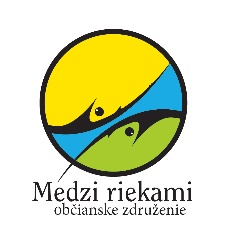 Zoznam tabuliek Tabuľka 1 Identifikačné údaje MAS	6Tabuľka 3 Využitie krajiny podľa druhov pozemkov	20Tabuľka 4 Tabuľka obsahuje údaje získane počas osobných rozhovorov so zástupcami obcí územia MAS v období 8-9/2015	24Tabuľka 5  Vývoj počtu obyvateľov na území OZ Medzi riekami (stav k 31.12.)	24Tabuľka 6  Štruktúra obyvateľov podľa pohlavia na území OZ Medzi riekami k 31.12.2014	25Tabuľka 7  Štruktúra obyvateľov podľa základných vekových skupín v rokoch 2012, 2013 a 2014	25Tabuľka 8 Národnostné zloženie obyvateľstva v obciach na území OZ Medzi riekami	26Tabuľka 9 Obyvateľstvo podľa súčasnej ekonomickej aktivity	28Tabuľka 10 Počet evidovaných uchádzačov o zamestnanie	29Tabuľka 11 Školské zariadenia na území OZ MR (rok 2014)	31Tabuľka 12 Zdravotnícke zariadenia na území OZ MR (rok 2013)	31Tabuľka 13 Stručný prehľad histórie a kultúrneho dedičstva	32Tabuľka 14 Základné údaje o príjmoch, výdavkoch a majetku obcí OZMR v roku 2014	45Tabuľka 15 Štruktúra podnikateľských subjektov z hľadiska právnej formy	47Tabuľka 16 Informácie o náplni práce jednotlivých subjektov registrovaných v rámci OZ MR (ide o všetky subjekty – aj verejnú správu, aj MNO)	48Tabuľka 17 SWOT analýza	52Tabuľka 18 Súhrnný prehľad strategického rámca	63Tabuľka 19 Valné zhromaždenie	72Tabuľka 20 Výkonný výbor	72Tabuľka 21 Revízna komisia	73Tabuľka 22 Predseda, podpredseda	74Tabuľka 23 Výberová komisia	74Tabuľka 24 Monitorovací výbor	75Tabuľka 25 Opatrenie stratégie CLLD	94Tabuľka 26 Povinné ukazovatele na úrovni programu – PRV SR 2014-2020	124Tabuľka 27 Celkové verejné výdavky – PRV SR 2014-2020	125Tabuľka 28 Povinné ukazovatele na úrovni IROP 2014-2020	125Tabuľka 29 Celkové zdroje pre MAS z PRV a IROP	126Tabuľka 30 Celkové zdroje pre MAS z PRV a IROP rozdelené podľa fondov	126Tabuľka 31 Rozdelenie zdrojov na jednotlivé typy výdavkov  v rámci príslušných programov	127Tabuľka 32 Sumárna tabuľka finančného plánu	128Tabuľka 33 Celkový pomer medzi fondmi na stratégiu	129Tabuľka 34 Zameranie stratégie podľa sektorov	129Základné informácie o MASIdentifikačné údaje MASTabuľka 1 Identifikačné údaje MASVymedzenie oblasti a obyvateľstva, na ktoré sa stratégia CLLD vzťahujeK 31.12.2014 dosiahla populácia územia OZ Medzi riekami (ďalej len „OZ MR“) 21 202 obyvateľov. Územie OZ MR je súvislé, tvorené 26 obcami s rozlohou 295,49 km2. Celková hustota obyvateľstva celého územia je 71,75 obyv./ km2.    Povinné prílohy: Príloha č. 1 tohto Metodického pokynu – Vymedzenie územia a obyvateľstva MAS Príloha č. 2 tohto Metodického pokynu – Doklad o súhlase všetkých obcí so zaradením do územia pôsobnosti MAS Mapa územia MAS  Vznik, história a tvorba partnerstva a stratégie CLLD Vznik a história partnerstvaV tejto časti sa uvedie postupnosť krokov vedúcich k vytvoreniu partnerstva, teda čo bolo podnetom k vzniku, kedy boli prvé stretnutia, kedy bolo zaregistrované občianske združenie, súhrn najvýznamnejších aktivít od vzniku po súčasnosť súvisiacich so zakladaním partnerstva, vrátane popisu spôsobu a zdôvodnenia výberu partnerov/členov MAS. Dôraz sa kladie na preukázanie vyváženosti a zostavenie partnerstva z geografického, sektorového, inštitucionálneho, sociálneho a ekonomického hľadiska. T. z. aký je pomer a rozloženie zastúpenia jednotlivých sektorov, resp. jednotlivých záujmových skupín v členskej základni. MAS tiež stručne popíše doteraz realizované projekty, iniciatívy a aktivity realizované buď samotnou MAS alebo jej členmi. 2009 - 2011Občianske združenie Medzi riekami (ďalej len „OZ MR“) vzniklo v auguste 2009 a bolo zaregistrované dňa 07.10.2009 na Ministerstve vnútra Slovenskej republiky. Funguje na princípoch verejno-súkromného partnerstva a je výsledkom dlhodobej spolupráce rôznych sektorov na predmetnom území. Pri vzniku malo združenie 12 členov, z toho 7 obcí a 5 fyzických osôb. Poslaním OZ MR bolo všestranne prispievať k rozvoju územia, ku skvalitneniu života obyvateľov, k rozvoju komunitných iniciatív, k zvyšovaniu environmentálneho a sociálneho uvedomenia občanov v súlade so zásadami trvalo udržateľného života v prihraničnom regióne Dolného Zemplína ohraničeného riekami Laborec a Uh. Od svojho vzniku bolo občianske združenie partnerom projektu UNDP/GEF (Globálny Environmentálny Fond) Laborec - Uh (www.laborecuh.sk), kde na základe Dohody o realizácii projektu Integrácia princípov a postupov ekologického manažmentu na Východoslovenskej nížine (projekt Laborec – Uh) medzi OZ MR a Slovenským vodohospodárskym podnikom, štátny podnik so sídlom Radničné námestie 8, 969 55 Banská Štiavnica bol poskytnutý príspevok 35 000 USD. Jednou z aktivít bolo „Založenie miestnej akčnej skupiny Leader ako právneho subjektu“ s výstupom „Miestny plán pre trvaloudržateľný rozvoj“. Tento plán sa zameral na pomoc miestnym malým a stredným podnikom pri vypracovávaní vhodných plánov podnikateľskej činnosti a za týmto účelom boli organizované školiace semináre, ktoré pokrývali témy ako sú: organická výroba, remeselná výroba, vidiecka turistika, produkcia biomasy a ostatné inovačné činnosti pre rozvoj vidieka. Ďalšou z aktivít tohto projektu bolo aj vypracovanie „Integrovanej stratégie rozvoja územia“ (ISRÚ). Do jej prípravy bola zapojená široká verejnosť, zástupcovia samospráv, mimovládnych organizácií, škôl a podnikateľského sektora. OZ MR ako partner projektu UNDP/GEF Laborec - Uh bol administrátorom 2. ročníka mikrograntovej schémy „Podpora partnerstiev v našom kraji“. V rámci tejto schémy bol poskytnutý nenávratný príspevok na projekty verejno-prospešného charakteru realizované na projektovom území Laborec - Uh a pre rozvoj tohto územia. Oblasti podpory boli zamerané na: •	zlepšenie a využitie životného prostredia v obciach projektového územia (úprava priestranstiev, starostlivosť o zeleň a výsadby zelene, prevencia čiernych skládok, budovanie oddychových zón za účelom podpory využívania voľného času pre občanov a ich športového využitia, obnova zdrojov pitnej vody / studní a pod., tvorba cyklotrás a turistických chodníkov, opatrenia na ochranu prírody, zveri a rýb);•	zachovávanie a rozvoj tradícií na projektovom území (zachovanie tradičnej architektúry, jarmoky miestnych remeselníkov, tvorivé dielne s ukážkami miestnych remesiel a pod.);•	podporu lokálpatriotizmu (podpora rozvoja spolupráce miestnych subjektov, prezentácia výsledkov tvorivosti miestnych aktivistov – plenéry, výstavy a pod). V rámci projektu Laborec – Uh pripravilo OZ MR informačnú putovnú výstavu Miesto, kde sa rieky spájajú, na ktorej mali obce možnosť na samostatnom informačnom paneli prezentovať zaujímavosti, udalosti, historické, kultúrne a prírodné bohatstvo.V roku 2010 sa v rámci tretej výzvy blokového grantu NPOA „Otvárame dvere pre nové možnosti spolupráce„ OZ MR realizoval projekt „Kraj, kde ľudia žijú radi“ vo výške 68 000,00 EUR pod referenčným číslom NPOA/2009/01/18. V rámci projektu sa riešili aktivity zamerané na školenie pre miestne záujmové skupiny (tréningy zamerané na osobnostný rozvoj: budovanie tímu, projektový manažment, manažment organizácie, budovanie partnerstva, komunikácia a riešenie konfliktov); bola organizovaná súťaž pre školy; boli realizované činnosti na obnovu a oživenie zelených zón (technická príprava zakladania rybníkov v území, realizácia praktických riešení v oblasti životného prostredia miestnymi komunitami) a na realizáciu praktických riešení v oblasti životného prostredia miestnymi komunitami.Ďalším podporeným projektom OZ MR bol projekt „Žebi me ňezabuli“ v rámci programu Dedičstvo regiónov z Nadácie SPP v sume 2 000,00 EUR. Projekt bol zameraný na zachovanie a posilnenie vzťahu miestnych ľudí k svojmu okoliu, k svojej identite prostredníctvom štvrťročného vydávania regionálneho periodika a distribuovania do domácností. Cieľom časopisu s názvom „Medzi riekami“ bolo posilniť vzťah miestnych ľudí k svojmu okoliu, ich identitu, a preto sa do jeho tvorby zapájali aj občania z regiónu, školy, samosprávy, členovia a sympatizanti OZ MR. V rámci publikačnej činnosti a propagácie regiónu vydalo OZ MR publikáciu receptov zozbieraných z regiónu pod názvom „Tekvicové tajomstvá“ na podporu zachovania našej tradičnej jesennej plodiny. Ako partner projektu UNDP/GEF Laborec – Uh bolo administrátorom 3. ročníka mikrograntovej schémy „Podpora partnerstiev v našom kraji“. Jednorazový nenávratný príspevok získali 4 projekty v celkovej sume 6 350,00 EUR. V roku 2011 malo združenie dvoch stálych zamestnancov a dvoch ľudí na dohodu, ktorí sa naplno venovali implementácii projektu „Kraj, kde ľudia žijú radi“.V roku 2011 dochádza k rozšíreniu členskej základne OZ MR o ďalšie 3 obce z regiónu a o 1 fyzickú osobu, takže ku koncu roku 2011 malo OZ MR 16 členov, z toho 10 obcí a 6 fyzických osôb. V tomto čase malo OZ MR vo svojej členskej základni hlavne verejný a občiansky sektor s primeraným rozložením členov v celom území OZ MR. 2012-2014OZ MR realizovalo v rokoch 2012-2014 viacero projektov. V októbri 2012 bolo OZ MR podporené z dotačného systému Košického samosprávneho kraja v sume 2 000,00 EUR na vydanie regionálneho časopisu Medzi riekami. V roku 2013 bolo schválených viacero projektov v rámci Programu malých grantov GEF SGP, štvrtej priority programu Komunitného rozvoja a zdieľania skúseností pre Satoyama iniciatívu (COMDEKS) v SR, ktoré priniesli do územia granty v celkovej výške 225 879,00 USD. Nasledovná tabuľka uvádza zoznam schválených projektov: Tabuľka 2 Zoznam schválených projektov (COMDEKS)Zdroj: http://sgp-undp-gef.sk/sgp.undp.sk/sk/show/A1BE74D5-F203-1EE9-B0EDD23E766376FD.htmlOZ MR implementovalo jeden zo šiestich schválených projektov pod názvom „Výsadba lesov v záujmovom území OZ Medzi riekami“ s celkovým rozpočtom 72 080 USD (grant 36 040 USD). Cieľom projektu bola obnova prirodzených lesných ekosystémov na dolnom Zemplíne priamo ich výsadbou na plochách, ktoré boli z rôznych dôvodov nevyužívané alebo boli v rámci Projektov pozemkových úprav určené na ekologické opatrenia. Cieľom bolo na základe pozitívneho príkladu povzbudiť miestnu komunitu pri revitalizácii krajiny. Hlavným problémom, ktorý projekt riešil, bolo zvyšovanie ekologickej stability, obnova biodiverzity a zmena využívania poľnohospodárskej krajiny Dolného Zemplína smerom k trvalo-udržateľnému spôsobu, prostredníctvom obnovy a návratu prirodzených typov lesných ekosystémov do krajiny na Východoslovenskej nížine. Tým došlo k zvýšeniu zastúpenia lesných ekosystémov v území a následne ich pozitívny dopad na všetky zložky životného prostredia regiónu. V ďalšom kole bol podporený projekt OZ MR v rámci grantovej schémy COMDEKS s názvom „Zapojenie regiónu Laborec - Uh do regionálneho rozvoja“ s celkovým rozpočtom 9 000 USD (finančný príspevok 4 500 USD). Cieľom projektu bolo zabezpečenie manažérskych kapacít pre OZ MR, tak aby mohlo účinne zastupovať záujmy komunity v plánovacích a rozhodovacích procesoch v oblasti environmentálneho manažmentu a rozvoja regiónu. Projekt navrhol riešenie nedostatočnej kvalifikácie kandidátov tým, že svoje aktivity zameral na budovanie zručností manažéra OZ MR v oblasti prípravy, vedenia a vyhodnocovania projektov, komunikačných zručností, mobilizácie zdrojov, v oblasti strategického plánovania a zároveň budovanie kapacity manažéra aj vo vzťahu k iným aktérom na miestnej a regionálnej úrovni. 2015V roku 2015 dochádza k rozšíreniu partnerstva, k zástupcom z verejného a občianskeho sektora sa pripojili aj zástupcovia súkromného sektora. Niektoré obce, ktoré boli členmi pri vzniku OZ MR, zrušili svoje členstvo a členmi sa stali nové obce. Z hľadiska zastúpenia jednotlivých sektorov (verejného, súkromného a občianskeho sektora) je v súčasnosti pomer členov vyvážený, rovnako je vyvážený aj z hľadiska záujmových skupín (poľnohospodárstvo, priemysel, verejná správa) a z geografického hľadiska, keďže členská základňa je rovnomerne rozložená na území troch susediacich mikroregiónov (Juh Šíravy, Čierna voda – Uh a Laborecká niva).   Povinné prílohy: Príloha č. 3 tohto Metodického pokynu - Zoznam členov MAS podľa sektorov (okrem obcí)V prípade potreby možno doložiť aj iné prílohy.Tvorba partnerstva a stratégie CLLDV tejto časti sa popíše postup a spôsoby zapájania verejnosti (občania, podnikatelia, samospráva, profesné a záujmové skupiny a pod.) do tvorby partnerstva a neskôr pri jednotlivých fázach tvorby stratégie CLLD. MAS tiež popíše informačné kanály, ktoré boli využité (ankety, dotazníky, informačné kampane, animačné aktivity, médiá, verejné stretnutia a pod.), počet aktivít, počet účastníkov a pod. V súvislosti s tvorbou partnerstva a neskôr stratégie CLLD MAS tiež popíše či boli vytvorené v tejto súvislosti nejaké pracovné/tematické skupiny, uvedie ich činnosť, dátumy a závery stretnutí.Na zapojenie jednotlivých skupín do tvorby partnerstva sa používajú rôzne postupy od jednoduchých informačných kampaní, formálnych konzultácií až po partnerstvo a úplnú kontrolu zo strany občanov. Už zo samotného pojmu – miestny rozvoj vedený komunitou – je jasné, že sa to vzťahuje na vyššie úrovne zapojenia komunity a nielen na jednostranné informovanie alebo konzultácie. Miestne zainteresované strany by sa mali zapájať od prvého dňa navrhovania stratégie až do ukončenia procesu vykonávania. Stratégia CLLD a projekty, ktoré z nej vyplývajú, majú vychádzať z komunity. Z toho vyplýva, 
že zapojenie by nemalo byť len doplnkom vykonávaným na začiatku stratégie na odôvodnenie financovania. Konzultanti a ďalší externí odborníci môžu pomôcť poskytnúť širší pohľad a pomôcť 
s analýzou údajov pri vypracovaní stratégie CLLD, mali by však existovať dôkazy o skutočnom dialógu s miestnymi občanmi a medzi miestnymi občanmi vo všetkých kľúčových fázach navrhovania stratégie CLLD – MAS preto popíše proces zapájania verejnosti pri príprave stratégie CLLD v rámci jednotlivých fáz, napr.: pri určovaní silných stránok, slabých stránok, príležitostí a hrozieb; pri ich premene na hlavné potreby a možnosti rozvoja; pri výbere hlavných cieľov, konkrétnych cieľov, požadovaných výsledkov a priorít, ktoré im boli priradené; pri výbere typov činností, ktoré môžu viesť k týmto výsledkom; a pri návrhu rozdelenia rozpočtu. Existuje mnoho spôsobov zapojenia ako sú analýza zainteresovaných strán, používanie zobrazovania problémov a vypracúvanie scenárov, ktoré môžu partnerstvám pomôcť identifikovať otázky, ktoré sú pre ľudí na miestnej úrovni skutočne významné, a ktoré mobilizujú nápady a energiu iniciatív občanov, vytvorenie pracovných tematických skupín a pod. Stratégia CLLD by mala dostatočne preukázať, že je výsledkom takéhoto procesu. Povinné prílohy:  Dokumenty preukazujúce proces tvorby partnerstva a stratégie CLLD - druh, forma a množstvo predložených dokumentov je na rozhodnutí každej MAS individuálne napr.: prezenčné listiny, fotodokumentácie a ďalšie relevantné podklady – v prípade, že sa niektoré z dokumentov preukazujúcich proces tvorby nachádzajú na webovom sídle MAS, postačuje uviesť konkrétne odkazy (linky), kde sa dokumenty nachádzajú.Partnerstvo v rámci OZ MR sa formuje od roku 2009 a už od svojho začiatku využíva participatívny prístup riešenia rozvoja svojho územia, nakoľko do prípravy „Integrovanej stratégie rozvoja územia“ v rámci projektu Laborec – Uh bola zapojená široká verejnosť, zástupcovia samospráv, mimovládnych organizácií, škôl a podnikateľského sektora. OZ MR informovala verejnosť o svojej činnosti aj prostredníctvom časopisu Medzi riekami, do prípravy ktorého sa zapájali aj občania z regiónu, školy, samosprávy, členovia a sympatizanti OZ MR. Postupným kreovaním sa vytvorilo súčasné partnerstvo na súvislom území 3 susediacich mikroregiónov (Juh Šíravy, Čierna voda – Uh a Laborecká niva) tvorené zástupcami verejného, súkromného a občianskeho sektora. Do celého procesu tvorby stratégie miestneho rozvoja vedeného komunitou pre územie OZ MR boli zapájaní zástupcovia všetkých sektorov z územia, vrátane Jednoty dôchodcov zatupujúcou seniorov v jednotlivých obciach a starostu z Vrbnice, ktorý zastupoval majoritu rómskej národnosti. Na zapojenie jednotlivých skupín do tvorby partnerstva boli využívané rôzne spôsoby. Verejnosť v obciach bola o pripravovanej stratégii a možnosti zapojenia sa informovaná miestnym rozhlasom, web stránkou OZ MR (www.medziriekami.sk) a v niektorých prípadoch web stránkami jednotlivých obcí. V priebehu augusta a septembra 2015 boli organizované individuálne stretnutia so zástupcami verejného sektora (starostami 25 obcí). Pri týchto stretnutiach boli získané kontakty na aktívne osoby a subjekty z regiónu, ktoré by mohli mať záujem podieľať sa na príprave stratégie. Títo boli starostami obcí následne oslovení, aby sa stali členmi OZ MR a participovali na príprave rozvojového dokumentu. V priebehu septembra 2015 boli organizované stretnutia so všetkými zástupcami partnerstva v jednotlivých mikroregiónoch. Na týchto stretnutiach boli miestni aktéri informovaní o význame účasti na plánovaní rozvoja územia a vytvorené pracovné skupiny sa podieľali na identifikácii silných a slabých stránok, príležitostí a hrozieb v záujmovom území v piatich oblastiach (3 pracovné stretnutia).Výsledok SWOT analýzy bol členom OZ MR predstavený na valnom zhromaždení v Hatalove, ktorého sa zúčastnili zástupcovia všetkých sektorov, súčasne bol navrhnutý ďalší postup prípravy stratégie.Na ďalšom valnom zhromaždení v Zemplínskej Širokej, na ktorom sa opäť stretli zástupcovia podnikateľského, občianskeho a verejného sektora boli predstavené možnosti / príležitosti na rozvoj územia a všetci prítomní boli vyzvaní na formulovanie návrhov na rozvoj územia. Po stretnutí boli všetci členovia OZ MR ešte raz aj elektronickou formou vyzvaní na zasielanie projektových zámerov.Na web stránke OZ MR bol umiestnený dotazník pre širokú verejnosť, na základe ktorého mohli obyvatelia obcí združených v OZ MR zasielať názory, týkajúce sa súčasného stavu a návrhov na  zmeny v území.V ďalšej etape prípravy stratégie sa uskutočnili stretnutia k príprave samotnej stratégie, na ktorých boli predstavené návrhy opatrení a ich financovania zo zdrojov PRV a IROP. Návrh stratégie bol zaslaný na pripomienkovanie všetkým členom OZ MR. Výsledkom celého procesu budovania verejno-súkromného partnerstva je predkladaná spracovaná stratégia miestneho rozvoja vedeného komunitou pre OZ Medzi riekami. Analytický rámecAnalýza zdrojov územiaV tejto časti sa charakterizuje územie a zanalyzuje súčasný stav a vývoj v jednotlivých oblastiach. Už aj v tejto fáze je potrebné sa zamerať na oblasti, ktoré sú relevantné z hľadiska pripravovanej stratégie CLLD, t. z. je potrebné zamerať sa na analýzu oblastí, ktoré chce MAS kvalitatívne zmeniť, a ktorých zmena je možná prioritne s ohľadom na možnosti programov PRV a IROP (MAS sama stanoví, ktoré oblasti popíše všeobecne, na ktoré sa zameria hlbšie, príp., ktoré nepopíše vôbec). V popise a analýze jednotlivých oblastí sa popíšu pozitíva resp. negatíva jednotlivých oblastí, ako aj načrtnú možnosti rozvoja, pričom je potrebné pri analýze vychádzať z kvantitatívnych a kvalitatívnych ukazovateľov. Dôležité je uvádzať zdroje informácii (odkaz na dokumenty, štatistický úrad, PHSR obcí/kraja, iné stratégie, dotazníky a pod.), aby bol každý údaj overiteľný. Zdroje informácii by mali byť pokiaľ možno čo najaktuálnejšie, spravidla nie staršie ako 5 rokov. V rámci tejto časti ide o analýzu napr. nasledovných oblastí:Všeobecná charakteristika územiaÚzemie OZ MR sa čiastočne prekrýva s oblasťami s najvyššou nezamestnanosťou na Slovensku. Jej periférne umiestnenie, úpadok poľnohospodárstva, štruktúra obyvateľstva, nedostatok investícií a nedostatok miestnych podnikateľov (najmä malé a stredné firmy) ako aj ďalšie socio-ekonomické faktory nepriaznivo ovplyvňujú hospodársku situáciu v regióne.Z hľadiska rozvojových zámerov osídlenia sa územie OZMR nachádza:podľa KURS na  východoslovenskej rozvojovej osi prvého stupňa: Košice – Sečovce – Michalovce – Sobrance – hranice UA,podľa ÚPN-VÚC Košický kraj na celoštátnej a nadregionálnej rozvojovej sídelnej a komunikačno-sídelnej osi v smere západovýchodnom v priestore Zvolen – Rimavská Sobota – Rožňava – Moldava nad Bodvou – Košice – Sečovce – Michalovce – Sobrance – štátna hranica s Ukrajinou,ťažiskom týchto rozvojových osí je cesta I. triedy č. 50 a priestor okolo nej, ležiaci na hranici hodnoteného územia.Výhody z hľadiska geografickej polohy: •	Blízkosť a dostupnosť miest – okresné mesto Michalovce, Veľké Kapušany, Sobrance, Sečovce, Nové Mesto pod Šiatrom (Sátoraljaújhely).•	Blízkosť administratívnych centier, vrátane druhého najväčšieho mesta SR.•	Blízkosť  významného mesta na Ukrajine – Užhorodu (centrum Zakarpatskej oblasti).•	Blízkosť jedného z najvýznamnejších turistických stredísk v SR - Zemplínskej Šíravy, Tokajskej vinohradníckej oblasti, aj ďalších u nás donedávna neznámych lokalít – rybníkov v Sennom, historických miest Nové Mesto pod Šiatrom (Sátoraljaújhely), Blatný potok (Sárospatak).•	Dostupnosť medzinárodného letiska v Košiciach.Nevýhody z hľadiska geografickej polohy:•	Periférnosť v rámci EÚ, aj Slovenska.•	Relatívne ťažšia dostupnosť nadradenej dopravnej infraštruktúry (diaľnica, železnica).Geografická charakteristikaÚzemie OZ MR patrí do okresu Michalovce, ktorý patrí do Košického kraja.Priamo nesusedí so štátnymi hranicami, ale nachádza sa v blízkosti Ukrajiny (23 km) a Maďarska (35 km). Územie sa nachádza na Východoslovenskej nížine. Zo severu na juh preteká stredom územia rieka Laborec. Riečne nivy pokrývajú nivné pôdy. Na sprašiach vznikli ilimerizované pôdy, miestami hnedozeme, černozeme a tiež ílovité pôdy – veľmi ťažké pôdy, ktoré boli z dôvodu intenzifikácie poľnohospodárstva odvodńované počas posledných 200 rokov. V severnej časti územia sa nachádza významná rekreačná oblasť Zemplínska Šírava, ktorá môže predstavovať potenciál, ako súčasť ponuky cestovného ruchu, ktorá by bola zložená aj z atraktivít lokalizovaných priamo na území OZ MR.Historický vývojÚzemie OZ MR bolo pre svoju priaznivú polohu a surovinové zdroje vyhľadávané a osídľované od paleolitu po stredovek. Ako územnosprávny celok sa Zemplín, aj Užská župa formoval už od 1. polovice 11. storočia. Po skončení 1. svetovej vojny sa rozdelilo územie Zemplína medzi vtedajšie Československo a Maďarsko, v dôsledku čoho sa časť Zemplínskej župy ležiaca na území Slovenska spojila so slovenskou časťou Užskej župy.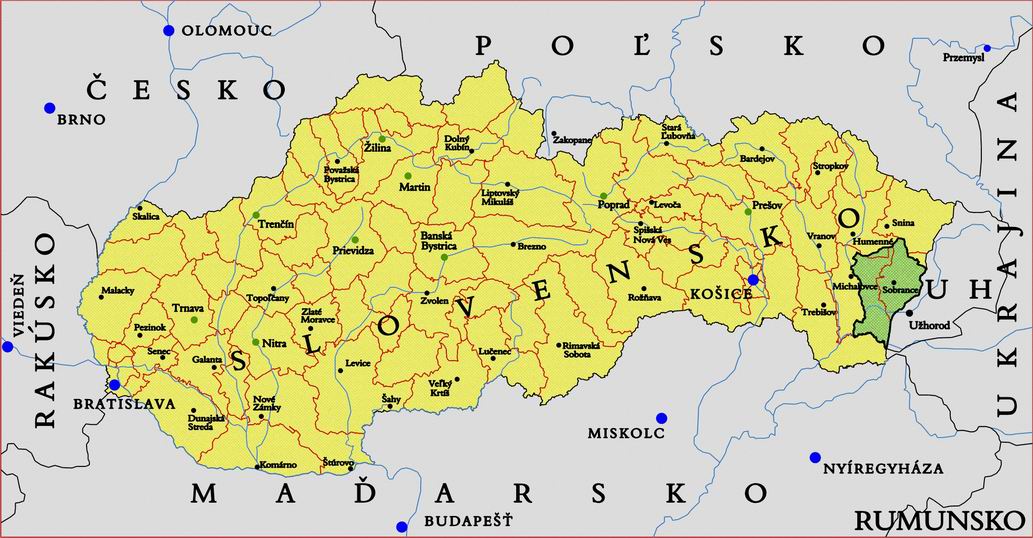 Obrázok 1: Slovenská časť Užskej župy (zelenou) a Zemplínskej župy (žltou)V súčasnosti teda do tzv. Dolného Zemplína patria aj obce bývalej Užskej župy, v prípade OZ MR ide o obce naľavo od rieky Laborec: Bajany, Čečehov, Čierne Pole, Hažín, Hnojné, Iňačovce, Jastrabie pri Michalovciach, Lúčky, Palín, Pavlovce nad Uhom, Senné, Stretava, Stretavka, Zalužice, Závadka, Zemplínska Široká. Ostatné obce patrili do bývalej Zemplínskej župy: Budkovce, Dúbravka, Hatalov, Lastomír, Malé Raškovce, Slavkovce, Sliepkovce, Vrbnica, Zemplínske Kopčany, Žbince.Užská župa sídlila v Užhorode, ale v 15. storočí stoličná šľachta zasadala aj v Pavlovciach nad Uhom. Vzhľadom na prihraničný charakter regiónu bolo toto územie vždy charakteristické stretom rôznych kultúrnych prvkov a tradícií, z čoho pramení i pestrosť jednotlivých obcí. Hlavným zdrojom obživy bolo predovšetkým poľnohospodárstvo, zamerané na náročnejšie plodiny vrátane vínnej révy. Zemplín patril medzi oblasti s pomerne málo rozvinutou remeselnou výrobou. Až postupne sa začali rozširovať remeslá ako hrnčiarstvo, korytárstvo, košikárstvo, či hrubosúkennícky, mäsiarsky, kožušnícky, čižmársky a debnársky cech. V mnohých mestách boli usporadúvané tradičné trhy a jarmoky. (spracované podľa www.dolnyzemplin.sk)Doterajší rozvoj územiaZa posledných 200 rokov bolo územie podstatne zmenené. Boli odstránené pôvodné mäkké aj tvrdé lužné lesy, ktoré pokrývali viac ako 90% územia, voda bola melioračnými kanálmi a odvodňovacou sústavou odvedená preč z územia. Okrem lesov boli odstránené aj mŕtve ramená rieky, mokrade čím došlo k prírodnej degradácii prostredia (vymiznutiu mnohých druhov rastlín a živočíchov).Rozvoj územia počas posledných 100 rokov ovplyvnili:-	1914-1918, 1938-1945: vojny.-	1938: odčlenenie regionálneho centra Užhorod ako výrazného pólu rozvoja a dovtedajšieho administratívneho centra župy do susedného štátu, čo zvýšilo periférnosť lokality.-	1939: malá vojna, dočasné rozdelenie územia do dvoch štátov.-	1950: kolektivizácia, združstevňovanie, postupná strata priameho (vlastníckeho) vzťahu k pôde.-	1990: rozklad družstiev, privatizácia s nepriaznivým výsledkom pre zamestnanosť a rozvoj odvetvia; postupný nárast nezamestnanosti, odchod časti ekonomicky aktívneho obyvateľstva mimo región.-	2004: vstup do EÚ, spoločná poľnohospodárska politika, aj regionálna politika s pomerne viditeľným dosahom na vidiek.Zaujímavosti a zvláštnosti územia, typické črtyTypická pre predmetný región je blízkosť 3 hraníc – ukrajinskej, maďarskej aj poľskej. Najmä blízkosť Ukrajiny môže v blízkej budúcnosti zohrať významnú úlohu pri rozvoji cieľovej oblasti. Potenciálnej spolupráci s Ukrajinou by mala napomôcť aj jednoduchšia a plynulejšia prevádzka zrekonštruovaného hraničného prechodu Vyšné Nemecké aj prechod Ubľa – Malyj Bereznyj. Potenciál dopravného napojenia na transeurópske magistrály zvýrazňuje aj blízkosť širokorozchodnej trate v Čiernej nad Tisou a bezprostredná blízkosť na trase budúcej D1 (smer západ – východ). Potenciál spočíva v kooperácií s obchodnými partnermi okolitých krajín, predovšetkým s Ukrajinou. História vzájomnej spolupráce otvára po zohľadnení možných politických rizík významné obchodné príležitosti. K hraničnému priechodu Vyšné Nemecké – Užhorod vedie prístupová cesta I. triedy – E50 (I/50). Tento priechod je určený pre diaľkovú cestnú osobnú a nákladnú dopravu. Oba spomínané hraničné priechody patria medzi najvýznamnejšie cestné priechody dané schválenými medzinárodnými nosnými a doplnkovými koridormi TEN a medzinárodnými cestami, ktoré prechádzajú územím SR a súčasne sú určené i plánovanou sieťou diaľnic a rýchlostných ciest SR. Oba priechody majú nepretržitú prevádzku, sú určené pre všetkých obyvateľov sveta a obmedzenie pre nákladnú dopravu platí len v prípade hraničného priechodu Ubľa – Malyj Breznyj.Geopolitické umiestnenie regiónu môže mať v prípade „otvorenia“ hraníc s Ukrajinou za následok, že tento najmenej rozvinutý región sa stane centrom záujmu podnikateľov a investorov. Komparatívnou výhodou regiónu je aj silná rybnikárska tradícia a vhodné podmienky pre rozšírenie rybnikárstva, chovu rýb, športového rybárstva a súvisiacich aktivít (pozorovanie vodného vtáctva, vodné športy a pod.).Typické črty:-	rovinatosť, v minulosti zamokrené územie v súčasnosti umelo odvodnené-	toky ako významný prvok v krajine, doplnené o umelé kanály-	poľnohospodárstvo, scelené lány, občas prerušené lesíkom alebo vetrolamomZaujímavosti a zvláštnosti územia:-	rybníky pri Sennom a PR Ortov ako významné vtáčie lokality – v roku 1990 slovenská vláda s cieľom zachovať biodiverzitu Laborec-Uh určila základnú oblasť a ochrannú zónu (425 ha) rezervácie senné za jednu z prvých lokalít Ramsarskej dohody na území Slovenska -	národné kultúrne pamiatky (kaštieľ Senné, Budkovce, viaceré chrámy, aj menšie objekty)Prírodné zdrojePredmetné územie je súčasťou druhej najväčšej nížiny na Slovensku - Východoslovenskej nížiny a nachádza sa v jej severnej časti. Cez územie pretekajú významnejšie rieky – na západe Laborec, na juhu Uh, ich sútok sa nachádza pri obci Stretavka. Na severe s územím susedí Zemplínska Šírava. Okrem Laborca a Uhu územím pretekajú vodné toky Čierna voda a Okna a celé územie je popretkávané hustou sieťou odvodňovacích a melioračných kanálov. Povrch roviny sa vyznačuje rovinným, miestami nepatrne zvlneným reliéfom o nadmorskej výške 100-132 m n. m. Územie tvorí v najväčšom rozsahu intenzívne obhospodarovaná poľnohospodárska pôda, prípadne lúky a pasienky, pričom charakter pôd sa lokálne mení od veľmi úrodných až k neúrodným. Ako výsledok odvodnenia územia za účelom vytvorenia podmienok pre intenzívne poľnohospodárske využitie územia ako aj protipovodňových prác, pretrvali v danom území iba zvyšky prirodzeného biotopu. Najnižšia časť územia - depresia Senné (s rozlohou 425 ha) sa ukázala byť v minulosti nepoužiteľnou pre odvodňovanie, takže tu boli vytvorené rybníky, okolo ktorých prežili mŕtve ramená rieky, mokrade a niektoré inundačné lesy,  ktoré si zachovali spoločenstvá bohaté na druhy rastlín a zvierat. Územie Senianskej depresie bolo po tisícročia zaplavované roztápajúcim sa snehom v Karpatoch, alebo po prívalových dažďoch. Voda modelovala charakter územia a ovplyvňovala život miestnych obyvateľov. Popri neistom „gazdovaní“ (kvôli záplavám) sa obyvatelia venovali rybárčeniu a poľovaniu. Množstvo vtáctva, ktoré nachádzalo po povodniach ideálne podmienky lákalo i prvých ornitológov aj z ďaleka. Prvé snahy o ochranu územia siahajú do obdobia medzi dvoma svetovými vojnami.Druhým územím, ktoré si zachovalo pôvodný prirodzený charakter je mŕtve rameno Uhu medzi obcou Čierne Pole a mestom Veľké Kapušany. V roku 1993 tu bola vyhlásená Prírodná rezervácia Ortov, s cieľom ochrany menšieho, v súčasnosti už ojedinelého zachovalého prírodného celku v poľnohospodársky intenzívne využívanej krajine. Rameno Ortov má pôvodnú močiarnu a vodnú vegetáciu a zachovalé brehové porasty so vzácnymi druhmi.Ďalšie chránené územia v oblasti:Národná prírodná rezervácia Kopčianske slanisko: Doposiaľ jediná známa lokalita halofytnej vegetácie v Potiskej nížine. Veľký počet halofytov a rozsiahly rozvoj fytocenózy slanistej stepi panónskej oblasti Artemisieto-Festucetum paseudovinae. Jeden z posledných zvyškov halofytnej vegetácie.Prírodná rezervácia Raškovský luh: PR je vyhlásená na ochranu zvyšku lužného lesa a priľahlých aluviálnych lúk s masovým výskytom korunky strakatej (Fritillaria meleagris L.) na Východoslovenskej nížine, dôležitých z vedeckovýskumného a náučného hľadiska.Prírodná rezervácia Slavkovské slanisko: PR je vyhlásená na ochranu subhalofytnej vegetácie slanistej stepi panónskej kvetennej oblasti, so zastúpením zriedkavých i charakteristických druhov rastlín na vedeckovýskumné a náučné ciele. Vznik tohto ekosystému je spätý s antropogénnou činnosťou (pasenie).Chránený areál Stretavka: CHA je vyhlásený na ochranu biotopu európskeho významu: nížinné až horské vodné toky s vegetáciou zväzu Ranunculion fluitantis a Callitricho-Batrachion (3260) a druhov európskeho významu: vydra riečna (Lutra lutra), pĺž zlatistý (Sabanejewia aurata), lopatka dúhová (Rhodeus sericeus amarus), hrúz Kesslerov (Gobio kessleri) a hrúz bieloplutvý (Gobio albipinnatus).Natura 2000Na území OZ MR je vyhlásené Chránené vtáčie územie Senné za účelom ochrany hniezdenia vodného vtáctva na vodných biotopoch s periodicky zaplavovanými lúkami a na územie OZ MR zasahuje aj Chránené vtáčie územie Medzibodrožie, ktorého predmetom ochrany sú hniezdiče charakteristické pre územie so spleťou ramien a periodicky zaplavovaných biotopov s priľahlými lužnými lesmi a aluviálnymi lúkami a pasienkami.Medzi typické formy obživy v minulosti patrili:•	Pestovanie sena, •	Rybolov•	Lov (srny, zajace)•	Dlabanie člnov•	Chov ošípaných•	Chov husí•	Chov kráv•	Mlynárstvo•	Domáca výroba nepálených tehál•	Pestovanie tabakuPodľa prieskumu EÚ CORINE Landcover 2000, takmer 84% oblasti bolo zatriedených ako orná pôda, hoci v súčasnosti je cca 20% z tejto pôdy opustených. Lúky pokrývali 15,9%, usadlosti 4%, mokrade a vodné objekty 2 %, lesy 1% oblasti. Poľnohospodárska a lesná pôdaTabuľka 3 Využitie krajiny podľa druhov pozemkovZdroj: Štatistický úradLesyPodľa údajov Národného lesníckeho centra, sa na území 26 obcí spadajúcich do OZ MR nachádza 665,28 ha lesných porastov. Najviac (366,59) je v katastrálnom území Pavlovce nad Uhom, okrem toho sa lesy nachádzajú v k.ú Budkovce, Lúčky, Malé Raškovce, Sliepkovce, Stretavka, Zalužice a Žbince. Na ostatných katastrálnych územiach sa lesy nenachádzajú.Z hľadiska drevinového zloženia, najväčšie zastúpenie má topoľ šľachtený, významnejšie je ešte zastúpený dub, jaseň, topoľ, jelša, vŕba a agát.Nerastné bohatstvoRegión je celkovo dosť chudobný na nerastné suroviny, výnimku tvoria organické uhľovodíky. V okolí Uhu sa pri obciach Senné a Stretava ťaží zemný plyn (Nafta a.s.). Zamestnaných je tam asi 30 osôb.  Ťažba surovín našťastie nemá badateľný negatívny vplyv na životné prostredie.Registrované ložiská nerastných surovín v regióne:Ropa  -  gazolín; Ložiská Senné, StretavaZemný plyn; Ložiská: Senné, StretavaLignit; Ložiská: HnojnéZlievarenské piesky; Ložiská: Pavlovce  nad Uhom, Pavlovce nad Uhom - Tahyňa VodaCez územie pretekajú významnejšie rieky – na západe Laborec, na juhu Uh, ich sútok sa nachádza pri obci Stretavka. Na severe s územím susedí Zemplínska Šírava. Okrem Laborca a Uhu územím pretekajú vodné toky Čierna voda a Okna a celé územie je popretkávané hustou sieťou odvodňovacích a melioračných kanálov. Medzi významnejšie patrí Zalužický kanál.Do územia zasahuje aj perspektívna štruktúra geotermálnych vôd s názvom „Beša-Čičarovce“ s tepelným výkonom geotermálnych vôd 250 – 1000 MWt (okolie obce Čierne Pole) a „humenský chrbát“ s podobným výkonom. Životné prostredieÚzemie OZ Medzi riekami patrí do tzv. Zemplínskeho zaťaženého regiónu (podľa Environmentálnej regionalizácie SR) – je to jedna z deviatich oblastí so značne negatívne ovplyvneným životným prostredím. Územie leží na okraji v minulosti veľmi silne znečisteného územia – neoficiálne zvaného „trojuholník smrti“ (Vranov – Michalovce – Humenné). V poslednom období sa situácia zlepšila, ale mnohé negatívne vplyvy pretrvávajú.V dôsledku plošného odlesnenia krajiny, intenzívnej meliorácie a veľkoplošného poľnohospodárstva, ako aj dôsledkom malého počtu biokoridorov a biocentier má krajina v cieľovom území nízky stupeň ekologickej stability. Kvalita povrchových vôdKvalita povrchových vôd je sledovaná na území a v blízkom okolí: v roku 2013 sa tu nachádzali tieto monitorované miesta kvality povrchovej vody: B208000D Zálužický kanál (pod Zemplínskou šíravou); B127000D Laborec (Lastomír) a B215020D Laborec (Ižkovce).Kvalita vody v tokoch Laborec, Okna, Zalužický kanál z hľadiska Nariadenia vlády 269/2010 je vyhovujúca. Je evidentné, že došlo k zlepšeniu kvality vôd. Nevyhovujúca je voda v Uhu, v ukazovateli dusitanový dusík.Ekologický stav tokov je dobrý, až priemerný (stupne 2 až 3 z piatich). V povodí uvedených tokov sa v súčasnosti nenachádza významný zdroj znečistenia vôd. V rámci prieskumných prác vykonaných (SHMÚ) v rokoch 2002, 2004 a 2007 boli vykonané tiež analýzy na stanovenie PCB kongenérov. Vo vzorke sedimentu z VN Zemplínska šírava boli okrem kongenérov PCB identifikované látky: fluorantén, benztiazol, a DEHP. Špecifickým pre dnový výpust zo Zemplínskej šíravy je zvýšený výskyt PCB, ktoré sú viazané na dnové sedimenty a spôsobujú aj zvýšené hodnoty vo vode. Pokiaľ ide o kontamináciu bifenylmi, situácia na je nepriaznivá. Výskumy ukázali negatívne vplyvy na flóru a faunu, ale priamo aj na ľudí, čo sa prejavuje v podobe zvýšeného výskytu rakovinových ochorení. Kvalita podzemných vôdKvalitatívny (chemický) a kvantitatívny stav útvarov podzemných vôd je podľa údajov SHMÚ dobrý. Vodné zdroje v príbrežnej zóne rieky Uh sú ohrozené znečisteniami z Ukrajiny (ropné havárie, navŕtavanie ropných potrubí). V okrese Michalovce sa opakovane namerali zvýšené koncentrácie perzistentných organických látok nad limitom 10 ng.l-1 najmä v obciach Lastomír, Michalovce, Krasnovce a Strážske-Pláne. Podzemné vody sú dlhodobo negatívne ovplyvňované najmä absenciou kanalizácií a ČOV v obciach, ako aj poľnohospodárstvom.Kvalita ovzdušia Základné znečisťujúce látky emitované do ovzdušia pochádzajú predovšetkým z týchto zdrojov: Bukocel Hencovce (oxid siričitý, oxid uhoľnatý, oxidy dusíka); Chemes Humenné (oxidy dusíka, oxid siričitý); Elektráreň Vojany (oxidy dusíka); Energy Snina (oxid siričitý); SPP Veľké Kapušany (oxidy dusíka); Hnojivá Duslo Strážske (oxid uhoľnatý). Značným znečisťovateľom je pozdĺž významnejších ciest aj cestná doprava. Celkovo možno hodnotiť znečistenie ovzdušia (v kontexte Slovenska) ako stredné.PôdaNajmenej postihnutá (zaťažená) je stredná časť Východoslovenskej nížiny, t.j. poľnohospodársky najúrodnejšie územie kraja. Z regionálneho hľadiska najvyšší výskyt PCB bol zistený v pôdach z cielených vyšetrení kontaminovaných pôd v okresoch Stropkov a Michalovce. Priemerné hodnoty sa pohybovali až do hodnôt 47341 mg/kg, čo pri platnej limitnej hodnote 0,05 mg/kg pre poľnohospodárske pôdy je veľmi výrazné prekročenie. Technická infraštruktúraPlynofikácia a zásobovanie teplomVšetky obce na území MAS sú plynofikované. Napriek tomu, v obciach sa na kúrenie a varenie využívajú aj iné zdroje – tuhé palivo, najčastejšie bolo uvádzane drevo, najmä kvôli dostupnosti a úsporám. Využívaný je tak kombinovaný spôsob vykurovania KanalizáciaKanalizácia je vybudovaná - buď úplne alebo čiastočne v 10 obciach, v niektorých obciach sú pripravené projektové dokumentácie alebo podané projekty čakajúce na schválenie. V niektorých obciach sú vybudované aj ČOV, alebo domové ČOV. V obciach bez kanalizácie sa splašky zhromažďujú v individuálnych žumpách (septikoch), prípadne sú odvádzané na polia).VodovodNa vodovod sú napojené všetky obce v území, aj keď rôznou intenzitou (40%, 65 %, 85 %).  V obciach obyvatelia získavajú vodu aj z vlastných studní, aj keď hladina spodných vôd  najmä po dlhšom období sucha je veľmi nízka až nedostatočná.Nakladanie s komunálnym odpadomV obciach funguje pravidelný zber komunálneho odpadu v zberných nádobách, zabezpečovaný firmou FURA. Taktiež funguje separovaný zber, separuje sa najmä sklo, plasty a papier, a to tak do zberných nádob na to určených ,ako aj do vriec.Tabuľka 4 Tabuľka obsahuje údaje získane počas osobných rozhovorov so zástupcami obcí územia MAS v období 8-9/2015Demografická situáciaNa území OZ Medzi riekami žije 21 202 obyvateľov (k 31.12.2014). Hustota obyvateľstva je 71,75  obyv./km2. Najviac obyvateľov má obec Pavlovce nad Uhom (4 477) a najmenej má obec Stretavka (192). Z tabuľky a grafu č. 1 je zrejmé, že analýza vývoja počtu obyvateľov územia OZ Medzi riekami za posledných 5 rokov poukazuje na pozitívny trend vo vývoji.Tabuľka 5  Vývoj počtu obyvateľov na území OZ Medzi riekami (stav k 31.12.)Zdroj: Štatistický úrad SRGraf č. 1: Vývoj počtu obyvateľov na území OZ Medzi riekamiZdroj: Štatistický úrad SRŠtruktúra populácie územia podľa pohlavia a vekuZ celkového počtu obyvateľov na území OZ MR tvorila v roku 2014 ženská zložka 51,01% populácie.Tabuľka 6  Štruktúra obyvateľov podľa pohlavia na území OZ Medzi riekami k 31.12.2014 Zdroj: Štatistický úrad SR  Ako ukazuje tabuľka č. 3 k 31.12. 2014 bolo v predproduktívnom veku (0 - 14) 4 231 obyvateľov (čo je 19,96% z celkového počtu obyvateľov územia OZ MR), v produktívnom veku (15 - 64) bolo 14 360 obyvateľov (čo je 67,73%) a poproduktívnom veku (65 a viac) bolo 2 605 obyvateľov (čo je 12,29%). Tabuľka 7  Štruktúra obyvateľov podľa základných vekových skupín v rokoch 2012, 2013 a 2014Zdroj: Štatistický úrad SRTrend demografického starnutia je zreteľný aj na území OZ Medzi riekami, zastúpenie detskej zložky klesá a narastá počet obyvateľov v poproduktívnom veku (graf č. 2). Starnutie obyvateľstva bolo označené ako slabá stránka aj pri stretnutiach s miestnymi obyvateľmi.Graf č. 2: Veková štruktúra obyvateľov územia OZ Medzi riekamiZdroj: Štatistický úrad SRNárodnostné zloženieZ hľadiska národnostného zloženia je možné územie OZ Medzi riekami považovať za homogénne. Z údajov získaných zo sčítania obyvateľov, domov a bytov z roku 2011 vidieť dominantné postavenie slovenskej národnosti (90,12%). Druhou najpočetnejšou z hľadiska menšín je rómska národnosť (3,50%) a následne maďarská národnosť (1,39%). Tabuľka 8 Národnostné zloženie obyvateľstva v obciach na území OZ Medzi riekamiZdroj: SODB 2011Podľa sčítania obyvateľov, domov a bytov z roku 2011 má v rámci jednotlivých obcí najviac obyvateľov rómskej národnosti obec Vrbnica (251) a Pavlovce nad Uhom (108). Najvyššie zastúpenie maďarskej národnosti je v obciach Malé Raškovce (98) a Zemplínske Kopčany (85), čo súvisí s ich geografickým umiestnením bližšie k hraniciam s Maďarskom. Graf č. 3: Národnostná štruktúra Zdroj: SODB 2011 Podľa údajov z Atlasu rómskych komunít 2013 však na území obcí OZ MR žije cca 7 158 Rómov, čo predstavuje 34,55% populácie. Rómovia žijú väčšinou segregovane alebo v okrajovej časti obce, majú možnosť napojenia sa na vodovod, elektrinu a na kanalizáciu (v obciach kde je vybudovaný). Najvyššie zastúpenie Rómov je v obci Zemplínske Kopčany (77,8%) a najnižšie je v Zalužiciach (3,6%). Iba v obci Vrbnica je starosta rómskej národnosti, ktorý takto reprezentuje majoritu - 75,1% obyvateľstva. Inklúzia Rómov do sociálneho života je zabezpečená len tromi nízkoprahovými alebo komunitnými centrami vo Vrbnici, Hažíne a Iňačovciach, projekty terénnej sociálnej práce vznikli v Inačovciach a Pavlovciach nad Uhom. Vzdelanostná úroveň Podľa posledného sčítania obyvateľov, domov a bytov má na území OZ MR najvyššie percento ľudí základné vzdelanie (25,61%). Bez školského vzdelania je 20,81% obyvateľov a tretiu najpočetnejšiu skupinu tvoria obyvatelia s úplným stredným odborným vzdelaním (14,74%). Vysokoškolské vzdelanie druhého stupňa má 5,91% obyvateľov územia, avšak pretrvávajúcim problémom je odchod vzdelaných mladých ľudí z územia za prácou do miest alebo do zahraničia. Veľmi nízka vzdelanostná úroveň obyvateľov územia (graf č. 4) je nepriaznivá pre ekonomický rozvoj.Graf č. 4: Najvyššie dosiahnuté vzdelanie obyvateľstva Zdroj: SODB 2011Ekonomická aktivitaPodľa údajov uvedených v tabuľke č. 5 bolo v roku 2011 z celkového počtu obyvateľov územia OZ Medzi riekami ekonomicky aktívnych 44%, osôb na materskej dovolenke bolo 1%, nepracujúcich dôchodcov 20%, detí, žiakov a študentov 27%. Najvyšší podiel ekonomicky aktívneho obyvateľstva má obec Hažín (50,11%) a naopak najnižší podiel ekonomicky aktívnych obyvateľov má obec Zemplínske Kopčany (32,19%).    Tabuľka 9 Obyvateľstvo podľa súčasnej ekonomickej aktivityZdroj: SODB 2011NezamestnanosťPriemerná miera nezamestnanosti v Michalovskom okrese dosiahla k 31.12.2014 úroveň 16,78% čo je o 4,49 percentuálneho bodu viac ako je priemer SR (12,29%). Ku koncu roka 2014 bolo v obciach na území OZ Medzi riekami evidovaných 1902 uchádzačov a 887 uchádzačiek o zamestnanie. Ako uvádza tabuľka č. 6, zatiaľ čo počet uchádzačov o zamestnanie v porovnaní s rokmi 2012 a 2013 klesol, počet uchádzačiek o zamestnanie v porovnaní s rokom 2013 stúpol. Tabuľka 10 Počet evidovaných uchádzačov o zamestnanieZdroj: Štatistický úrad SRDemografický pohybPočetnosť obyvateľstva na území OZ Medzi riekami je určovaná populačnými procesmi, ktoré súvisia s narodením a zomieraním obyvateľstva a migráciou. Sledovaním prirodzených prírastkov v rokoch 2012 – 2014 (graf č. 5) zisťujeme na území prirodzený úbytok obyvateľstva, avšak napriek prirodzenému úbytku obyvateľstva, územie zaznamenalo kladný celkový prírastok - úbytok bol vykompenzovaný prisťahovaním obyvateľstva. Často ide o rómskych obyvateľov, ktorí majú tendenciu skupovať prázdne, neobývané domy v obciach, avšak aj podľa SWOT analýzy, obce v blízkosti okresného mesta Michalovce zaznamenali nárast počtu prisťahovaných mladých rodín s deťmi..Graf č. 5: Demografický pohyb obyvateľstva na území OZ MRZdroj: Štatistický úrad SRPre pohyb obyvateľov je významná aj skutočnosť, že istý počet obyvateľov regiónu dočasne alebo dlhodobo pracuje vo väčších mestách na Slovensku, alebo v zahraničí. Aj keď sú títo obyvatelia prihlásení na trvalý pobyt v obciach územia OZ MR, ten je iba formálny, pretože reálne sa nachádzajú mimo neho. Tieto pohyby často nie sú oficiálne podchytené, pretože sa ťažko sledujú a dokladajú. Odchod za prácou je významný tak u majoritnej, ako aj minoritnej skupiny obyvateľstva. Jeho príčinami sú predovšetkým nedostatok pracovných príležitostí v regióne, nízka mzda za odvedenú prácu a nízka úroveň vzdelania u obyvateľstva.Miestne službyŠkolstvoŠkolstvo tvorí významnú súčasť sociálnej infraštruktúry každého územia, a teda aj územia OZ MR, kde je zastúpené sieťou materských a základných škôl. Momentálne sú materské školy zriadené v 15 obciach (viď tab. č. 7) a v roku 2014 ich navštevovalo 338 detí. Oproti roku 2013, kedy MŠ navštevovalo 297 je to mierny nárast. Pokrytie územia MŠ je dostatočné, a starostlivosť v predškolských zariadeniach je poskytnutá aj deťom z obcí, kde sa takéto zariadenie nenachádza.Základné školy sú prevádzkované v 10 obciach, z toho plne organizované školy (so zriadenými ročníkmi 1 až 9) sú v 6 obciach, vo zvyšných 4 obciach sú zriadené školy len po štvrtý ročník. Deti potom pokračujú v základnej školskej dochádzke v susedných obciach, resp. dochádzajú do mesta.V roku 2014 tieto školy navštevovalo spolu 1858 žiakov. Najväčšia ZŠ sa nachádza v obci Pavlovce nad Uhom, kde je registrovaných 572 žiakov, vrátane detí z okolitých obcí. Po skončení vyučovania je deťom umožnené tráviť voľný čas v školských kluboch. Veľmi aktívna a tiež úspešná v rôznych projektoch je napr. ZŠ s MŠ Štefana Ďurovčíka v Palíne. Učitelia sú zapojení v programe Erazmus+, v rámci ktorého si vymieňajú poznatky o zdravom životnom štýle, environmentálnej výchove a pod. v niekoľkých partnerských školách v rôznych krajinách. Škola sa stala v školskom roku 2013/2014 najúspešnejšou lesoochranárskou školou, jej žiaci získali umiestnenia v súťažnej konferencii Junior Internet. Stredné a vysoké školstvo v regióne nemá svoje zastúpenie, žiaci dochádzajú do škôl v Michalovciach, Sobranciach.Tabuľka 11 Školské zariadenia na území OZ MR (rok 2014)Zdroj: Štatistický úrad SRZdravotnícka starostlivosťZdravotnú starostlivosť v obciach na území OZ MR zabezpečujú najmä praktický lekár pre dospelých, praktický lekár pre deti a lekár - stomatológ. Ich samostatné ambulancie sa nachádzajú v niekoľkých obciach (tabuľka č. 8), je však bežné, že obyvatelia v značnej miere využívajú služby poskytované zdravotníckymi zariadeniami v mestách Michalovce a Sobrance. Dá sa povedať, že spádovou obcou pre blízke okolie je najmä obec Pavlovce nad Uhom. V obciach na území OZ MR sa tiež nachádza niekoľko ambulancií lekára špecialistu a tiež lekární.Tabuľka 12 Zdravotnícke zariadenia na území OZ MR (rok 2013)Zdroj: Štatistický úrad SRSociálne služby a sociálnoprávna ochrana detí, sociálna kuratelaSociálna pomoc a poskytovanie sociálnych služieb je zamerané na zmierňovanie nepriaznivej situácie rôznych skupín obyvateľstva a s tým spojených špecifických problémov. Na základe tak štatistických podkladov, ako aj osobných rozhovorov so starostami obcí sa ako problematické ukazuje starnutie obyvateľstva. S prihliadnutím na to, že mnohí zo seniorov sú osamelo žijúci (vdovy, vdovci, obyvatelia s deťmi žijúcimi mimo obce), často sa ocitajú v situácii, že si sami nedokážu zabezpečiť svoje každodenné potreby. Obce sa im snažia vychádzať v ústrety napr. rozvozom obedov, taktiež vo viacerých obciach je naplánované zriadenie denného stacionára. Obce s početnou rómskou menšinou využívajú nástroje aktívnej politiky trhu práce, a rôznych iných projektov. V obciach je tak k dispozícii napr. rómsky asistent na ZŠ, terénny pracovník a podobne.Prehľad kultúrnych a historických zdrojovÚzemie OZ MR je málo bohaté na kultúrne a historické pamiatky, či archeologické náleziská. Napriek tomu, návštevníci tu stále môžu obdivovať niekoľko kultúrnych pamiatok. Ide najmä o stavby kostolov, a to rímskokatolícke, gréckokatolícke aj reformované. Kostoly gréckokatolíckeho obradu sa zvyknú vyznačovať krásne zdobeným Ikonostasom – stenou s ikonami. Na území OZ MR sa maľbe ikon venuje aj maliarka zo Zalužíc - Dr. Ľudmila Lakomá-Krausová. Prehľad histórie a kultúrneho dedičstva je spracovaný v tabuľke č. 9.Medzi najvýznamnejšie kultúrne podujatia regionálneho významu patria: Čečehovský polmaratón, folklórny festival „Zalužicky poľo“.V lete sú organizované rôzne festivaly menšieho významu, vo viacerých obciach sa komunita stretáva počas celého roka pri príležitostiach ako napr. rôzne plesy a zábavy na začiatku roka, neskôr oslavy Dňa matiek a Dňa detí. V zime sú to príležitosti ako Mikuláš, vianočné posedenia so staršími. Bohaté na program sú už tradične Dni obce, a podobne.Tabuľka 13 Stručný prehľad histórie a kultúrneho dedičstvaZdroj: www.e.obce.sk, Vlastivedný slovník obcí na Slovensku, Pamiatkový úrad SR, vlastné dotazníkyIné verejné službyV obciach patriacich do územia OZ MR môžu obyvatelia využívať poštové služby na 9 poštách (obce Budkovce, Čečehov, Hatalov, Hnojné, Lastomír, Palín, Pavlovce nad Uhom, Zalužice a Zemplínske Kopčany).Taktiež môžu využiť ponuku verejných knižníc vrátane ich pobočiek a to takmer v každej obci. Kultúrno osvetové stredisko sa nachádza v jedinej obci - Stretave.Dostupné finančné zdroje, rozpočty a majetok obcíObce majú k dispozícii financie pochádzajúce z týchto zdrojov:Výnosy z podielových daníVýnosy z miestnych daní a poplatkov (daň z pozemkov, zo stavieb, za psa, za nevýherné hracie prístroje, za ubytovanie, za užívanie verejného priestranstva, za odpady a pod.)Príjmy z prenájmu nehnuteľnostíPoplatky za služby, stravné, prípadné pokutyÚroky z finančných vkladovGranty a dotácieNajväčší podiel na príjmoch obcí majú výnosy z podielových daní a dotácie. V istých situáciach (v prípade predaja nehnuteľnosti) sú súčasťou rozpočtov obcí aj kapitálové príjmy, napr. z predaja nehnuteľností. Kapitálové príjmy tvoria v prípade obci OZ MR cca 3,8 % príjmu rozpočtov.Rozpočty obcí sú rozdelené na Príjmy (v súlade z vyššie uvedeným) a Výdavky (kapitálové a bežné).Medzi kapitálové výdavky patria investície do rôznej miestnej infraštruktúry, akými sú chodníky, miestne komunikácie, školské budovy, ihriská, kultúrne domy a pod. Kapitálové výdavky tvoria 8,3% výdavkov rozpočtov.Medzi bežné výdavky patria tieto (vo väčšine prípadov) významnejšie položky: Chod obce, údržba ciest, nakladanie s odpadmi, chod MŠ, ZŠ, dávky sociálnej pomoci (stravovanie a pomôcky pre žiakov zo sociálne slabších rodín).Tabuľka 14 Základné údaje o príjmoch, výdavkoch a majetku obcí OZMR v roku 2014Zdroj: http://obce.ineko.sk/, projekt Hospodárenie miest, obcí a VÚC, INEKOVšetky údaje zahŕňajú aj rozpočtové organizácie v pôsobnosti danej obce.Bežné príjmy - Príjmy bežného rozpočtu obce za kalendárny rok. Jedná sa o skutočne dosiahnuté (nie rozpočtované) príjmy.Kapitálové príjmy - Príjmy kapitálového rozpočtu obce za kalendárny rok. Jedná sa o skutočne dosiahnuté (nie rozpočtované) príjmy.Bežné výdavky - Výdavky bežného rozpočtu obce za kalendárny rok. Jedná sa o skutočne dosiahnuté (nie rozpočtované) výdavky.Kapitálové výdavky - Výdavky kapitálového rozpočtu obce za kalendárny rok. Jedná sa o skutočne dosiahnuté (nie rozpočtované) výdavky.Neobežný majetok - Celkový objem neobežného majetku obce. Jedná sa o stav majetku k 31. decembru daného roka.Bankové úvery a výpomoci - Celkový objem bankových úverov a výpomocí obce. Jedná sa o objem úverov k 31. decembru daného roka.Výsledok hospodárenia - Dosiahnutý výsledok hospodárenia obce za bežné účtovné obdobie (kalendárny rok). Výsledok hospodárenia na obyvateľa - Výsledok hospodárenia obce v prepočte na 1 obyvateľa je počítaný ako (výsledok hospodárenia za bežné účtovné obdobie) / (počet obyvateľov k začiatku roka).Celkový dlh - Údaje o celkovom dlhu obcí sú počnúc preberané od MF SR, pričom ide o tzv. "zákonné kritérium", teda dlh podľa § 17 ods. 8) Zákona 583/2004 Z.z. (nezapočítavajú sa záväzky z úverov poskytnutých z bývalých štátnych fondov a Štátneho fondu rozvoja bývania, a tiež záväzky z návratných zdrojov financovania prijatých na zabezpečenie predfinancovania eurofondov). Dlh je uvádzaný v pomere k bežným príjmom za predchádzajúci rok a podľa zákona by nemal presiahnuť úroveň 60 %.Základná bilancia - Základná bilancia obce je počítaná ako (bežné príjmy + kapitálové prímy - bežné výdavky - kapitálové výdavky) / (bežné príjmy + kapitálové prímy). Ukazovateľ informuje, či samospráva hospodárila prebytkovo alebo deficitne z pohľadu bežného a kapitálového účtu ako celku. Vypovedá teda o tom, ako dokáže samospráva pokrývať svoje bežné výdavky (chod samosprávy) a kapitálové výdavky (zveľaďovanie majetku) zo svojich bežných príjmov (napr. daňové príjmy) a kapitálových príjmov (napr. predaj majetku).Celkový dlh na obyvateľa (€) - Dlh obce (VÚC) v prepočte na 1 obyvateľa je za roky 2006 až 2011 počítaný ako (bankové úvery a výpomoci + dlhodobé záväzky - úvery od ŠFRB) / (počet obyvateľov k začiatku roka).Základná bilancia na obyvateľa - Základná bilancia obce v prepočte na 1 obyvateľa je počítaná ako (bežné príjmy + kapitálové prímy - bežné výdavky - kapitálové výdavky) / (počet obyvateľov k začiatku roka). Čistý majetok obce je počítaný ako (neobežný majetok + finančné účty - (bankové úvery a výpomoci + dlhodobé záväzky - úvery od ŠFRB - záväzky z predfinancovania eurofondov)) / (bežné príjmy za predchádzajúci rok). Ukazovateľ informuje o výške majetku samosprávy (po očistení o jej zadlženie) v pomere k jej bežným príjmom za rok.Čistý majetok na obyvateľa – sa počíta ako čistý majetok / počet obyvateľov.Ekonomické zdroje – oblasť podnikania (podnikateľské zázemie, štruktúra podnikov), tvorby pracovných miest, zastúpenie ekonomických sektorov, zamestnanosť/nezamestnanosť a pod., oblasť poľnohospodárstva, cestovného ruchu a pod.Popis doteraz realizovaných aktivít v území, ich význam, prípadné nedostatky a pod.V obciach zapojených do OZ Medzi riekami je zaregistrovaných 1125 subjektov, z toho 930 je podnikateľských. Tabuľka 15 Štruktúra podnikateľských subjektov z hľadiska právnej formyZdroj: Register účtovných závierok (www.registeruz.sk)Do počtu živnostníkov sú zahrnuté aj podnikateľské subjekty s pozastavenou činnosťou.Tabuľka 16 Informácie o náplni práce jednotlivých subjektov registrovaných v rámci OZ MR (ide o všetky subjekty – aj verejnú správu, aj MNO)Najviac podnikateľských subjektov sa zaoberá maloobchodom, väčšinou sú v tejto skupine zastúpení živnostníci. Druhou najpočetnejšou skupinou sú špecializované stavebné práce, sem sú zahrnutí takisto zväčša živnostníci – murári, obkladači, klampiari, tesári a pod. Vysoký počet subjektov si uviedlo v rámci predmetu činnosti „94 Činnosti členských organizácií“, 40 z nich sú cirkevné organizácie, patria sem (početne značne zastúpené) základné organizácie odborových zväzov, združenia obcí a ostatné organizácia neziskového sektora. V rámci podnikateľských subjektov sú treťou najpočetnejšou skupinou Veľkoobchod a štvrtou Pestovanie plodín a chov zvierat, poľovníctvo a služby s tým súvisiace (77 subjektov). Tu pôsobí jedna akciová spoločnosť, 11 družstiev, 15 spoločností s ručením obmedzeným, 8 živnostníkov a 22 samostatne hospodáriacich roľníkov.Počet zamestnancov:......Existujúce podnikateľské Počas posledných 10 rokov sa v oblasti podarilo zrealizovať viacero rozvojových projektov, napr.:1.	Územný plán mikroregiónu Juh Šíravy – prieskumy a rozbory2.	Územný plán mikroregiónu Juh Šíravy – urbanistická štúdia3.	Urbanistická štúdia Zemplínskej šíravy – I. Etapa: štúdia ekologickej únosnosti rekreačného priestoru  Zemplínskej šíravy4.	Stratégia rozvoja mikroregiónu „ Juh Šíravy 5.	Ochrana chránených vtáčích území Senné a Medzibodrožie, podporený v rámci programu LIFE NATURE, ktorého hlavným cieľom je zabezpečenie priaznivého stavu biotopov a ochrana hniezdiacich a migrujúcich vtákov. Projekt začala realizovať Štátna ochrana prírody v spolupráci so Slovenskou ornitologickou spoločnosťou/ BirdLife Slovensko. 6.	Projekt „Integrácia princípov a postupov ekologického manažmentu do krajinného a vodohospodárskeho manažmentu na Východoslovenskej nížine (región Laborec-Uh)“ prispieva k zavedeniu princípov a postupov integrovaného riadenia ekosystémov do riadenia pôdneho a vodného hospodárstva v kontexte programu rozvoja vidieka Európskej únie na roky 2007-2013 a k implementácii Dohovoru o ochrane rieky Dunaj (vrátane Programu zníženia obsahu živín v povodí rieky Dunaj). Projekt bol vybraný na financovanie z Globálneho Environmentálneho Fondu ako pilotná lokalita pre zavedenie integrovaného manažmentu krajiny, ktorého súčasťou je riešenie problematiky vodného hospodárstva na princípe integrovaného manažmentu povodí, ochrany prírody a socioekonomického rozvoja územia.SWOT analýzaPopíše sa analýza silných a slabých stránok, príležitostí a hrozieb, pričom analýzu je potrebné rozdeliť podľa analyzovaných oblastí (napr. socioekonomická oblasť, životné prostredie, podnikanie, dopravné prepojenie a dostupnosť sídiel, sociálne služby a komunitné služby, infraštruktúra vzdelávania a pod.). Je dôležité, aby analýza silných a slabých stránok, príležitostí a hrozieb (SWOT) nebola príliš všeobecná, t. z. uplatniteľná na akúkoľvek podobnú oblasť v EÚ/SR, ale mala by byť zameraná na konkrétne miestne špecifiká a problémy. MAS by na vykonanie analýzy SWOT mala zobrať do úvahy tieto veci: Body vyplývajúce z analýzy SWOT by mali byť jasne založené na faktoch/údajoch získaných z analýzy oblasti (t. z. každý bod zo SWOT musí vyplývať, resp. vychádzať z uvedených skutočností v analytickej časti). Miestni partneri by sa mali zamerať na špecifické vlastnosti oblasti a na to, prečo je odlišná, a nie len jednoducho vymenovať množstvo spoločných prvkov veľkých odvetví, ako sú poľnohospodárstvo potravinárstvo, zamestnanosť alebo cieľových skupín, ako sú mladí ľudia alebo ženy. Analýza SWOT by nemala byť príliš všeobecná.Rovnaká, ak nie väčšia pozornosť by sa mala venovať analýze silných stránok a príležitostí a nielen popisovaniu slabých stránok a hrozieb. Stratégia by mala byť zameraná na budúcnosť a nemala by byť čisto defenzívna. Pre spracovanie SWOT analýzy územia OZ MR ako podklad slúžili rôzne strategické dokumenty na úrovni obcí, Program hospodárskeho a sociálneho rozvoja mikroregiónu Juh Šíravy, Integrovaná stratégia rozvoja územia spracovaná v rámci projektu Integrácia princípov a postupov ekologického manažmentu na Východoslovenskej nížine (projekt Laborec – Uh) v roku 2012 a v neposlednom rade aj analýza zdrojov územia. Do procesu tvorby SWOT analýzy bola zapojená aj verejnosť. V mesiacoch august a september 2015 boli zrealizované dotazníkové prieskumy s jednotlivými starostami obcí, ktoré sú členmi OZ MR. Dotazníkové prieskumy sa uskutočnili formou osobných rozhovorov, v ktorých sa starostovia vyjadrili k otázkam súvisiacim s obyvateľstvom, zamestnanosťou, sociálnymi vecami, podnikaním, cestovným ruchom, technickou infraštruktúrou a taktiež mali pomenovať najpálčivejšie problémy v obci. Následne sa v septembri 2015 konali verejné stretnutia. Na stretnutia boli pozývané rôzne skupiny obyvateľstva (seniori, zdravotne postihnutí, zraniteľné skupiny obyvateľstva). Týchto stretnutí sa aktívne zúčastnili zástupcovia jednotlivých sektorov (zástupcovia samospráv, mimovládnych organizácií a podnikateľského sektora), ktorí metódou brainstormingu identifikovali silné a slabé stránky územia a príležitosti a ohrozenia prichádzajúce z vonku. Boli zorganizované 3 stretnutia, ktoré kopírovali územia mikroregiónov združených v Občianskom združení Medzi riekami: Čierna voda – Uh, Juh Šíravy a Laborecká niva. Dňa 16.09.2015 sa v priestoroch Kultúrneho domu obce Zemplínska Široká uskutočnilo stretnutie členov OZ MR z územia mikroregiónu Čierna voda - Uh. Išlo o obce Bajany, Čečehov, Čierne Pole, Iňačovce, Jastrabie pri Michalovciach, Senné, Stretava, Stretavka, Palín, Pavlovce nad Uhom, Zemplínska Široká.Ďalšie stretnutie k SWOT analýze územia sa uskutočnilo dňa 17.09.2015 v spoločenskej miestnosti ZŠ s MŠ v Zalužiciach v rámci mikroregiónu Juh Šíravy (obce Zalužice, Lúčky, Hažín, Závadka a Hnojné).Posledným stretnutím bolo stretnutie 21.09.2015 na Obecnom úrade v Budkovciach, kde sa stretli členovia OZ MR z mikroregiónu Laborecká niva (obce Lastomír, Hatalov, Budkovce, Zemplínske Kopčany, Sliepkovce, Slavkovce).Individuálne bol oslovený aj jeden z najväčších podnikateľov na území – nemecký konateľ firmy Agrospol s.r.o., ktorý porozprával o svojich postrehoch z podnikania na východnom Slovensku. Prehľad o jednotlivých stretnutiach je súčasťou dokumentov preukazujúcich proces tvorby partnerstva v kapitole 2.2.Tabuľka 17 SWOT analýzaIdentifikácia potriebSWOT analýza si zároveň vyžaduje aj druhý stupeň analýzy s cieľom identifikovania potrieb 
a možností. V stratégii nemá byť predložený len jednoduchý nezoradený zoznam potrieb 
bez odôvodnenia, ale má byť jasne previazaná s identifikovanými potrebami v analýze. Identifikácia potrieb a možností je nevyhnutným nástrojom na budovanie silnej logiky intervencie a na zabezpečenie silného zamerania sa na výsledky. MAS by pri identifikácii potrieb mala zobrať do úvahy tieto aspekty:Nemá význam uvádzať nerozlíšený zoznam jednotlivých potrieb. Aj v tejto fáze je dôležité začať hodnotiť potreby a možnosti alebo priraďovať im priority. Priraďovanie priorít alebo hodnotenie potrieb musia byť založené na faktoch a mali by sa v nich zohľadniť odôvodnené názory miestnych zainteresovaných strán.Miestne partnerstvo musí rozlišovať medzi tým, čo by chcelo dosiahnuť, a tým, čo vie dosiahnuť 
s dostupnými zdrojmi a programami.V zmysle uvedeného MAS uvedie a hierarchicky usporiada zoznam potrieb vychádzajúcich zo SWOT analýzy. Na jednotlivých verejných stretnutiach k SWOT analýzam mohli všetci prítomní obodovať slabé stránky, t.j. priradiť im dôležitosť pridelením bodov. Každý z účastníkov stretnutia dostal 6 bodov, ktoré mohol prideliť problémom/slabým stránkam podľa naliehavosti (3 body najväčší problém, 2 body stredný problém, 1 bod menší problém). Po priradení bodov sme získali zoznam problémov územia OZ Medzi riekami podľa jednotlivých oblastí, ktoré miestne zainteresované strany považujú za najzávažnejšie. V oblasti Ekonomika a rozvoj služieb:nedostatok pracovných príležitostí, vysoká miera nezamestnanosti v obciachnedostatok podnikateľov, nedostatok skúseností a chýbajúca motivácia na podnikanieproblém získať pôdu pre začínajúcich mladých poľnohospodárovstratovosť živočíšnej výroby u malých podnikateľovjednostranne orientovaná a teda nestabilná produkcia  (repka a pod.)nedostatočné zhodnotenie poľnohospodárskych produktov v regiónenedostatočný odbyt poľnohospodárskych produktov v regiónechýbajúca infraštruktúra pre cestovný ruchV oblasti Ľudské zdroje:slabá komunikácia medzi ľuďmi, málo spoločných aktivít, záujmov, nízka aktivizácia ľudí a ich zapojenie do života obceodchod kvalifikovanej pracovnej sily do miest a zahraničianízka kvalifikácia obyvateľstvanedostatočne vybavené školské zariadeniaexistencia nelegálnej (čiernej) prácenezáujem o sociálne služby, chýbajúci denný stacionár, chýbajúce komunitné centránedostatočné aktivity zamerané na rozvoj osobnosti ľudí (najmä mládeže)V oblasti Infraštruktúra:nedostatočná technická úroveň miestnych cestných a peších komunikácií chýbajúca kanalizácia a ČOV v obciachnevybudované športové ihriská v každej obciV oblasti Životné prostredie:existencia environmentálnych záťaží v podobe čiernych skládok a PCBnekosené a neudržiavané kanály, hrádza a brehy Laborcapestovanie monokultúr – nezapojenie nezamestnanýchzlá kvalita životného prostredia ako celkuchýbajúce zberné dvory a zariadenia na zhodnocovanie bioodpadov (kompostovisko)V oblasti Kultúra a šport:slabá účasť ľudí na podujatiach a nízky záujem mladej generácie o ľudovú kultúru a športové podujatiachýbajúce spoločné podujatia na území, koordinácia a propagácia aktivítchátrajúce pamiatky (napr. mlyn v Hnojnom, kaštiele v Sennom, Budkovciach a iné) nepodchytené rómske etnikumPrioritizácia problémov definovala kľúčové problémy územia, ktoré budú slúžiť ako základ pre zostavenie strategického rámca a rozvojových priorít. Keďže rozvojové priority reflektujú najpálčivejšie problémy územia, predstavujú aj oblasti, ktoré budú môcť byť riešené v rámci tejto stratégie.Strategický rámecOpíše sa celkové strategické zameranie stratégie CLLD a v nadväznosti na SWOT analýzu a identifikované potreby sa definuje vízia, strategický cieľ, priority, špecifické ciele a následne opatrenia. Definovanie každého cieľa musí byť odôvodnené SWOT analýzou a ku každému cieľu musia byť priradené potreby, ktoré budú daným cieľom napĺňané. MAS musí zároveň preukázať a zdôvodniť, že stanovené ciele stratégie CLLD prispievajú k cieľom stratégie EU 2020, ako aj k cieľom PRV SR 2014-2020 a IROP 2014-2020.Definovanie vízie a strategického cieľaNa základe SWOT analýzy a prioritizáciou problémov v jednotlivých oblastiach bola definovaná vízia územia v horizonte 15 rokov a strategický cieľ, ktorý konkretizuje definovanú víziu. VíziaÚzemie obcí združených v OZ Medzi riekami je miestom s dobrou kvalitou života a dobrými medziľudskými vzťahmi, s rozvinutým hospodárstvom využívajúcim miestne zdroje, s dostatkom pracovných príležitostí a za odvedenú prácu dostávajú obyvatelia uspokojivý zárobok. Územie poskytuje dostatok oddychových a voľnočasových aktivít pre všetky skupiny obyvateľstva, pričom obyvatelia územia sa aktívne zapájajú do ich organizovania. Je miestom s vytvorenými podmienkami pre rozvoj vidieckeho cestovného ruchu s kvalitnými službami a zachovanými tradíciami. Obyvatelia žijú v kvalitnom životnom prostredí s vybudovanou technickou, kultúrnou a sociálnou infraštruktúrou.Strategický cieľ Zlepšiť kvalitu života obyvateľov obcí združených v OZ Medzi riekami prostredníctvom využitia miestnych ľudských a prírodných zdrojov a vytvorením vhodných podmienok pre podnikanie.Stanovenie priorít, špecifických cieľov a opatreníDefinujú sa priority a špecifické ciele v rámci priorít v nadväznosti na definovanú víziu a strategický cieľ. Odôvodní sa výber priorít a špecifických cieľov v nadväznosti na SWOT analýzu a ku každému cieľu priradia potreby, ktoré budú daným cieľom napĺňané. Stanovené ciele majú byť konkrétne, merateľné a dosiahnuteľné v stanovenom termíne. Nemá ísť len o všeobecné ciele ako sú „zlepšenie kvality života“ alebo dosiahnutie „trvalo udržateľného rozvoja“. Dôsledkom stanovovania príliš všeobecných cieľov môže byť, že stratégia sa stane takmer bezvýznamná, bude vystavená vplyvu miestnych záujmových skupín a nebude ju možné monitorovať.  Na zlepšenie kvality stratégií by stratégie mali byť založené na jasnej logike intervencie, na ktorej sa dohodne komunita a ktorá je založená na otázkach, ako sú: „čo chceme/môžeme zmeniť?,“ „čo chceme dosiahnuť do roku X?,“ „ako by mal vyzerať úspech?,“ „aký typ dôkazu preukáže, že sme boli úspešní?“.  Ku každému špecifickému cieľu sa musí uviesť jeho príslušnosť k „fokusovým oblastiam PRV“ a špecifickým cieľom IROP, pričom jeden cieľ môže prispievať k napĺňaniu viacerých fokusových oblastí – primárne alebo sekundárne. V nadväznosti na stanovené priority a špecifické ciele sa definujú opatrenia, ktorými sa budú priority a špecifické ciele napĺňať. V prípade opatrení financovaných z PRV sa musia priradiť k týmto opatreniam aj kódy opatrení v zmysle nariadenia (EÚ) č. 808/2014. Opatrenia sa rozdelia na opatrenia v rámci PRV, opatrenia v rámci IROP a opatrenia „iné/vlastné“ (financované mimo zdrojov PRV a IROP).Strategické zameranie stratégie pre OZ MR vychádzalo z analýz zdrojov územia a SWOT analýz. Prioritizáciou problémov boli vybraté najpálčivejšie problémy územia, na základe ktorých boli definované 3 prioritné oblasti rozvoja územia OZ MR. Keďže zrejme najväčším problémom územia je nedostatok pracovných príležitostí, nedostatok podnikateľov a následný odchod kvalifikovaných ľudí do väčších miest alebo do zahraničia, prvou prioritou pre územie je Podporiť ekonomický rozvoj a zvýšiť zamestnanosť. Podpora bude zameraná na poľnohospodárstvo, existujúce ale aj novovznikajúce podniky a na zlepšenie podmienok rozvoja vidieckeho cestovného ruchu. Veľkým problémom územia je aj chýbajúca kanalizácia a čistiarne odpadových vôd v obciach, nedostatočná technická úroveň miestnych komunikácií. Ďalšou prioritou pre územie je preto Zlepšiť technickú infraštruktúru, pričom cieľom je skvalitniť miestnu infraštruktúru (komunikácie, chodníky, zastávky) a environmentálnu infraštruktúru. Medzi ďalšie väčšie problémy identifikované na území OZ MR patria nezáujem obyvateľstva o komunitné sociálne služby, chýbajúce komunitné centrá, nízka kvalifikácia obyvateľstva, slabá zapojenosť ľudí do diania v obci, nelegálne skládky odpadov, preto poslednou prioritou je Zlepšiť kvalitu života v obciach a podpora bude zameraná na skvalitnenie komunitných sociálnych služieb a vzdelávania, zlepšenie vzhľadu intravilánov a extravilánov obcí a na aktivizáciu ľudí.V rámci každej priority bolo definovaných niekoľko špecifických cieľov. Priorita: Podporiť ekonomický rozvoj a zvýšiť zamestnanosť  V tejto priorite boli definované nasledovné špecifické ciele: ŠC: 1. Podporiť poľnohospodárstvo – k nemu je možné priradiť nasledovné potreby / problémy: V oblasti Ekonomika a rozvoj služieb:nedostatok pracovných príležitostí, vysoká miera nezamestnanosti v obciachnedostatok podnikateľov, nedostatok skúseností a chýbajúca motivácia na podnikaniestratovosť živočíšnej výroby u malých podnikateľovjednostranne orientovaná a teda nestabilná produkcia  (repka a pod.)nedostatočné zhodnotenie poľnohospodárskych produktov v regiónenedostatočný odbyt poľnohospodárskych produktov v regiónechýbajúca infraštruktúra pre cestovný ruchV oblasti Ľudské zdroje:odchod kvalifikovanej pracovnej sily do miest a zahraničiaexistencia nelegálnej (čiernej) práceV oblasti Kultúra a šport:chýbajúce spoločné podujatia na území, koordinácia a propagácia aktivítchátrajúce pamiatky (napr. mlyn v Hnojnom, kaštiele v Sennom, Budkovciach a iné)ŠC: 2. Podporiť existujúce podniky – k nemu je možné priradiť nasledovné potreby / problémy: V oblasti Ekonomika a rozvoj služieb:nedostatok pracovných príležitostí, vysoká miera nezamestnanosti v obciachnedostatok podnikateľov, nedostatok skúseností a chýbajúca motivácia na podnikanieV oblasti Ľudské zdroje:odchod kvalifikovanej pracovnej sily do miest a zahraničiaŠC 3.	Podporiť vznik nových podnikov podniky – k nemu je možné priradiť nasledovné potreby / problémy:V oblasti Ekonomika a rozvoj služieb:nedostatok pracovných príležitostí, vysoká miera nezamestnanosti v obciachnedostatok podnikateľov, nedostatok skúseností a chýbajúca motivácia na podnikanieV oblasti Ľudské zdroje:odchod kvalifikovanej pracovnej sily do miest a zahraničiaŠC 4.	Zlepšiť podmienky na rozvoj vidieckeho CR – k nemu je možné priradiť nasledovné potreby / problémy: V oblasti Ekonomika a rozvoj služieb:chýbajúca infraštruktúra pre cestovný ruchV oblasti Ekonomika a rozvoj služieb:chýbajúce spoločné podujatia na území, koordinácia a propagácia aktivítchátrajúce pamiatky (napr. mlyn v Hnojnom, kaštiele v Sennom, Budkovciach a iné)Priorita: Zlepšiť technickú infraštruktúruV tejto priorite bol definovaný nasledovný špecifický cieľ:ŠC: 4. Zlepšiť technickú infraštruktúru – k nemu je možné priradiť nasledovné potreby / problémy:V oblasti Infraštruktúra:nedostatočná technická úroveň miestnych cestných a peších komunikácií chýbajúca kanalizácia a ČOV v obciachPriorita: Zlepšiť kvalitu života v obciach V tejto priorite boli definované nasledovné špecifické ciele:ŠC: 5. Zabezpečiť kvalitné komunitné sociálne služby – k nemu je možné priradiť nasledovné potreby / problémy:V oblasti Ľudské zdroje:nezáujem o sociálne služby, chýbajúci denný stacionár, chýbajúce komunitné centránedostatočne vybavené školské zariadenianízka kvalifikácia obyvateľstvanedostatočné aktivity zamerané na rozvoj osobnosti ľudí (najmä mládeže)V oblasti Infraštruktúra:existencia environmentálnych záťaží v podobe čiernych skládokchátrajúce pamiatky (napr. mlyn v Hnojnom, kaštiele v Sennom, Budkovciach a iné)ŠC 6.	Posilniť kvalitu vzdelávania – k nemu je možné priradiť nasledovné potreby / problémy:V oblasti Ľudské zdroje:nedostatočne vybavené školské zariadenianízka kvalifikácia obyvateľstvanedostatočné aktivity zamerané na rozvoj osobnosti ľudí (najmä mládeže)ŠC 7.	Zlepšiť vzhľad intravilánov a extravilánov obcí – k nemu je možné priradiť nasledovné potreby / problémy:V oblasti Infraštruktúra:existencia environmentálnych záťaží v podobe čiernych skládokchátrajúce pamiatky (napr. mlyn v Hnojnom, kaštiele v Sennom, Budkovciach a iné)V oblasti Životné prostredie:neudržiavané parkynekosené a neudržiavané kanály, hrádza a brehy LaborcaŠC 8.	Aktivizovať ľudí, zapojiť ich do života obce a rozvíjať spoluprácu – k nemu je možné priradiť nasledovné potreby / problémy:V oblasti Ľudské zdroje:slabá komunikácia medzi ľuďmi, málo spoločných aktivít, záujmov, nízka aktivizácia ľudí a ich zapojenie do života obceV oblasti Kultúra a šport:slabá účasť ľudí na podujatiach a nízky záujem mladej generácie o ľudovú kultúru a športové podujatiaabsencia cezhraničných partnerstiev Súhrn strategického rámcaTabuľka 18 Súhrnný prehľad strategického rámcaIntegrované znaky stratégie CLLDPopíše sa aké konkrétne integrované znaky obsahuje stratégia CLLD.V súlade s nariadením (EÚ) č. 1303/2013 by sa mal CLLD vykonávať pomocou „integrovaných znakov stratégie“ a „viacsektorových oblastných stratégií miestneho rozvoja“. Integrácia neznamená, že v stratégiách CLLD by sa malo snažiť vyriešiť všetko naraz, ani by sa nemala všetkému prikladať rovnaká váha. Partnerstvá si musia vybrať a zamerať sa na ciele a činnosti, ktoré majú najväčšiu šancu spôsobiť zmeny, ktoré chcú dosiahnuť. Partnerstvá musia svoje stratégie CLLD navrhnúť tak, aby pridávali hodnotu tomu, čo už existuje a mobilizovali maximálnu podporu okolo tohto zámeru.Integrácia znamená (mimo iné): začať s jednou alebo viacerými otázkami, témami, problémami alebo cieľovými skupinami, ktoré mobilizujú komunitu, ale umiestniť ich do širšej súvislosti a budovať vonkajšie spojenia s ostatnými odvetviami a subjektmi, ktoré môžu ovplyvniť situáciu; budovať vertikálne spojenia v rámci odvetví a dodávateľských reťazcov, ako aj horizontálne spojenia medzi odvetviami; spojiť znevýhodnené oblasti s oblasťami príležitostí (napr. vidiecke oblasti s trhovými mestami a znevýhodnené štvrte s centrami rastu zamestnanosti);budovať spojenia medzi miestnymi, regionálnymi a vnútroštátnymi úrovňami riadenia. Osobitne významné to je v súvislosti so základnými odvetviami a inštitúciami, ako sú školy a univerzity; zabezpečiť postupné vykonávanie rôznych miestnych podporných opatrení v špecifickom poradí a ich zosúladenie, aby dosahovali rovnaké strategické ciele (nadväznosť/doplnkovosť jednotlivých projektov aj s ohľadom na iné aktivity, iné zdroje a pod.); vytypovať časti územia, kde by sa koncentrovali/integrovali investície.Stratégia miestneho rozvoja vedeného komunitou pre OZ Medzi riekami bola pripravená na obdobie rokov 2014 – 2020 za využitia partnerského prístupu, t. j. do jej prípravy boli v dostatočnej miere zapojené všetky relevantné skupiny obyvateľstva z územia. Ako doklad slúžia zápisnice a fotografie z jednotlivých stretnutí. V rámci týchto stretnutí boli identifikované potreby územia, ktoré by sa realizáciou stratégie mali naplniť, pričom do rozhodovania o ďalšom smerovaní územia boli zapojení miestni ľudia. S uplatňovaním tohto prístupu má OZ Medzi riekami už skúsenosti, nakoľko sa v minulosti pripravovala Integrovaná stratégia rozvoja územia za účasti miestnych obyvateľov. Stratégia si kladie za cieľ skvalitniť život v obciach združených v OZ Medzi riekami podporou ekonomiky územia, skvalitnením dopravnej a environmentálnej infraštruktúry na území a skvalitnením prostredia pre život obyvateľov, čím integruje rôzne úrovne života.Spoločným záujmom je riešiť problémy, ktoré presahujú hranice obcí a hľadať spoločné prvky/podujatia na odlíšenie a následnú spoločnú propagáciu územia ako celku. Účelom je vytváranie synergického efektu, aby sa investície v území zhodnocovali, prinášali úžitok podnikateľom a súčasne všetkým obyvateľom územia a tak prinášali vyššiu pridanú hodnotu.Opatrenia navrhnuté v stratégii smerujú do oblastí s pridanou hodnotou pre celé územie OZ MR (napr. CHVÚ Senné, kde sa už aj v súčasnosti realizujú rôzne projekty a aktivity zamerané na popularizáciu ochrany vodného vtáctva). Prepojenie rôznych skupín obyvateľstva na území sa v budúcnosti uskutoční prostredníctvom kancelárie MAS, ktorá bude realizovať aktivity zamerané na propagáciu výstupov stratégie a semináre pre všetkých členov OZ MR, ktoré budú zamerané na rozširovanie vedomostí a zručností pri vykonávaní stratégie.Existujúce činnosti, ktorých podpora v rámci Stratégie môže priniesť najvyšší efekt, resp. zmenu:Poľnohospodárstvo: Vzhľadom k tomu, že ide o nížinné územie, dlhodobo využívané na poľnohospodárstvo, dá sa skonštatovať že práve tento sektor predstavuje najvýznamnejší endogénny, miestny zdroj, ktorého podpora prinesie regiónu vysokú hodnotu. Preto bola poľnohospodárstvu pričlenená priamo najvyššia alokácia (cca 29%), pričom aj ďalšie aktivity (napr. cestovný ruch) sú čiastočne naviazané na poľnohospodárstvo.Prírodné a kultúrne dedičstvo: V regióne sú lokality nadregionálneho významu, ktoré do istej miery koncentrujú body záujmu pre cestovný ruch, čo umožňuje prilákať záujemcu na dlhší čas. Medzi významnejšie lokality patrí Senné (rybníky – Ramsarská lokalita s nedávno zriadeným Avescentrom, kaštieľ). Z hľadiska kultúrnych pamiatok medzi zaujímavé patria obce Pavlovce nad Uhom a Budkovce, z hľadiska prírodného dedičstva pripadá do úvahy okrem rybníkov pri obci Senné aj Chránený areál Zemplínska Šírava a PR Ortov.Ľudské zdroje: Väčšina aktivít je zameraná na rozvoj ľudských zdrojov – od predproduktívneho veku (zlepšenie kvality vzdelávania), cez rozvoj zamestnávania a samozamestnávania (poľnohospodárstvo, existujúce podniky, nové podniky, CR) až po jednotlivcov potrebujúcich sociálne služby (komunitné sociálne služby). Ostatné aktivity sú prierezovo zamerané na zlepšenie prostredia pre život obyvateľov vidieka, resp. návštevníkov.Ďalšie špecifické znaky integrácie stratégie:Mobilizácia komunity – mnohé úlohy, ktoré sú riešené prevažne obcami (obecnými úradmi) sú „delegované“ tretiemu sektoru – ide najmä o sociálne veci, vzdelávanie, údržba neziskovej infraštruktúry cestovného ruchu (napr. cyklotrasy), čo si vyžaduje mobilizáciu ľudí aj mimo orgánov miestnej samosprávy.Spolupráca a koordinácia – stratégia (na rozdiel od individuálnych projektov financovaných z rôznych externých zdrojov) umožňuje zvyšovať násobiace efekty investíciou do navzájom prepojených odvetví – napr. v prípade poľnohospodárstva do prvovýroby, zhodnocovania produkcie a umiestňovania na trh, v prípade cestovného ruchu do estetizácie krajiny, budovania infraštruktúry v oblasti služieb a budovania infraštruktúry priamo negenerujúcej tržby  (informačný systém, značenie cyklotrás, propagácia.Prepájanie – v prípade stratégie ide o zlepšovania konektivity vidieka a miest najmä udržateľnými formami dopravy – cyklistickou a hromadnouKoncentrácia/integrácia investícií – z hľadiska geografického by išlo najmä o podporu oblastí s najväčším potenciálom (napr. vyššie spomenutá obec Senné), z hľadiska odvetvového by išlo o koncentráciu podpory najmä do oblasti zamestnanosti (vrátane CR), ľudských zdrojov a kultúrneho a prírodného dedičstva.Inovatívne znaky stratégie CLLDPopíše sa aké konkrétne inovatívne znaky obsahuje stratégia CLLD.V rámci CLLD neznamená inovácia iba výskum a vývoj na vysokej úrovni ani novú technológiu (hoci, samozrejme, nie sú vylúčené). Odôvodnenie inovačného charakteru stratégie je v skutočnosti úzko spojené s otázkou „čo chce komunita zmeniť?“ Stratégie CLLD sú vzhľadom na svoj charakter miestne a pomerne malé. Nemajú potenciál naraz zmeniť životné podmienky pre všetkých ľudí. Takže sa musia zameriavať na také činnosti, ktoré majú na miestny rozvoj multiplikačné účinky. Namiesto využívania všetkých dostupných obmedzených zdrojov na uspokojenie potrieb sa má na problémy a príležitosti nahliadnuť novým spôsobom a majú sa preskúmať nové odpovede, ktoré môžu viesť k dlhodobejším a udržateľnejším riešeniam. Inovácie sa nemusia týkať len technologických alebo výrobných procesov, či zavádzania informačných a komunikačných technológií. Inovácie môžu zahŕňať nové služby, nové výrobky. Inováciou sú aj nové prístupy pri rozvoji územia či aktívne zapájanie skupín, ktoré doteraz stáli bokom verejného života, do rozhodovania o smerovaní regiónu. Samotné MAS majú priestor na inovatívne riešenia pri animovaní územia či nových spôsoboch propagácie územia. Inšpiratívne nápady môžu byť prenášané aj prostredníctvom spolupráce a zdieľania skúseností, či už na národnej alebo medzinárodnej úrovni. Priestor na realizovanie projektov s inovatívnym charakterom môže byť tiež v rámci projektov spolupráce miestnych aktérov, v rámci ktorých budú môcť na miestnej úrovni vznikať napr. experimentálne pilotné projekty. Prirodzene, nie všetko v stratégii však musí byť inovatívne, keďže partnerstvá budú musieť často budovať dôveru preukázaním, že vedia uspokojiť aj určité krátkodobé základné potreby. CLLD však má vďaka spojeniu rôznych zainteresovaných strán v oblasti a vytvoreniu dialógu s vonkajšími inštitúciami, ako sú univerzity, výskumné centrá a administratívy na vyššej úrovni obrovský potenciál na využitie existujúcich zdrojov novými a kreatívnymi spôsobmi. Partnerstvá sa v optimálnom prípade môžu stať platformami pre sociálne inovácie, a následne môžu využiť pákový efekt na získanie zdrojov a rozšírenie týchto inovácií. Úspešné nápady sa potom môžu analyzovať, zdokumentovať a prenášať prostredníctvom rôznych sietí subjektov CLLD na úrovni EÚ, regionálnej a vnútroštátnej úrovni. Inovácie v CLLD: môžu zahŕňať nové výrobky, služby, technológie alebo postupy a výrobné procesy v miestnom prostredí; môže ísť o zavádzanie IKT (napr. ako súčasť aktivít);môže ísť o aplikáciu nových (doteraz nepoužívaných postupov v jednotlivých krokoch prípravy a implementácie stratégie CLLD);majú často multiplikačný účinok na zmeny, ktoré chce komunita dosiahnuť; môžu zahŕňať jednu alebo viaceré menšie činnosti a prototypy alebo veľký hlavný projekt, ktorý mobilizuje komunitu; hľadajú nové spôsoby mobilizácie a využívania existujúcich zdrojov a aktív komunity; budujú spoluprácu medzi rôznymi subjektmi a odvetviami; môžu ale nemusia nutne zahŕňať univerzity alebo náročný výskum a vývoj; môžu byť platformou pre sociálne inovácie, ktoré možno potom rozšíriť a všeobecnejšie uplatniť prostredníctvom výmeny, spolupráce a budovania sietí;môže ísť o navrhovanie a podporu pilotných projektov.Samotné princípy prístupu Leader aplikované na území OZ MR sú inovatívne znaky: nutnosť spolupráce pri vytváraní verejno-súkromného partnerstva, účasť prístup zdola nahor, spájanie viacerých obcí do jedného súdržného celku, vytváranie sietí, integrované akcie a inovácie.Inovatívnym znakom plánovaných opatrení je, že samotní miestni obyvatelia boli zapojení do rozhodovania o ďalšom smerovaní územia a navrhovaní jednotlivých opatrení. Fungovanie a riadenie partnerstva bude taktiež inovatívne, nakoľko zloženie orgánov OZ MR bude vo vyváženom pomere zastupovať existujúce miestne záujmové skupiny z verejného a súkromného sektora. Uvedený prístup zdola nahor môže podporiť vznik nových inovatívnych nápadov na riešenie problémov územia OZ MR, ktoré možno bude môcť podporiť MAS niekedy v budúcnosti, ak už nebude viazaná fixnou ponukou opatrení danou zhora.Vôľa nájsť spoločné podujatie a spoločnú „značku“ regiónu (tradičné vahadlové studne), ktoré by územie OZ MR odlišovali od ostatných území a definovalo jeho charakter je ďalším inovatívnym znakom spolupráce ľudí na území. Realizáciou niektorých aktivít napr. rekonštrukciou učební na školách, budú učebne využívané nielen samotnými žiakmi, ale bude umožnené ich využitie aj inými skupinami obyvateľstva (rodičia detí, seniori združení v Jednote dôchodcov).OZ MR bude klásť dôraz na rozvoj a podporu dobrovoľníctva (ako jedno z opatrení) pri rozličných podujatiach a aktivitách v území, čo je taktiež novátorský prístup. Sledovanie plnenia stratégie bude vykonávať kancelária MAS a monitorovací výbor a o jej plnení budú pravidelne informovaní všetci členovia OZ MR a verejnosť prostredníctvom internetových stránok a pravidelných správ.Podpora stratégie je smerovaná len do určitých oblastí, pričom snahou je nerozdeliť alokáciu na všetky oblasti, ale sa koncentrovať na vybrané činnosti. Napríklad rekonštrukcia technickej infraštruktúry sa stratégiou podporovať nebude (obce sa budú uchádzať o podporu z iných zdrojov), aby sa prostriedky „nerozbili“ na malé časti. O to viac prostriedkov preto ostáva na rozvoj podnikania (v poľnohospodárskych aj nepoľnohospodárskych činnostiach), na cestovný ruch, na vzdelávanie a na sociálnu oblasť. Tak vznikne väčší potenciál na zmenu, hlavne v oblasti zamestnanosti. Hodnotiace kritériá budú nastavené tak, aby sa brala do úvahy aj inovatívnosť riešení v oblasti výroby, predaja, poskytovania služieb, prípadne v oblasti využívania nových postupov a technológií. Potenciál pre inovácie v OZ MR zvyšuje aj existencia subjektov, ktoré už majú skúsenosti s rôznou formou inovácií, vďaka ktorým sú úspešní. Ide o neziskové, aj podnikateľské subjekty aktívne napr. v oblasti ochrany biotopov, v oblasti ochrany kultúrnych pamiatok, v oblasti strojárstva, chemickej výroby, poľnohospodárstva a pestovania rýchlorastúcich drevín. Tieto subjekty (čiastočne členovia občianskeho združenia) predstavujú potenciál pre rozvoj inovatívnych postupov, výrobkov, služieb, využívania IKT, využívania existujúceho potenciálu krajiny s dôrazom na TUR, spolupráce s ďalšími inovatívnymi subjektmi aj mimo územia MAS a v oblasti prípravy a realizácie inovatívnych pilotných projektov.Implementačný rámecPopis riadiaceho a implementačného procesuRiadiaci proces - organizačná štruktúra MASPomenujú sa a popíšu orgány MAS v zmysle kapitoly 6.1.4 Systému riadenia CLLD, kde je uvedená minimálna povinná štruktúra orgánov, ako aj prípadné iné orgány, pracovné skupiny, zamestnanci a pod. Pokiaľ nie sú pracovné pozície personálne obsadené, uvedú sa len požiadavky pre ich obsadenie. V prípade, ak sú pracovné pozície už obsadené konkrétnymi zamestnancami,  informácie o nich ako aj ostatných členoch jednotlivých orgánov sa uvedú v zmysle povinných príloh. Ďalej sa v súlade so systémom riadenia CLLD definujú sa úlohy a zodpovednosti jednotlivých orgánov, subjektov a organizačných zložiek, popíše sa spôsob volenia, výberu jednotlivých zástupcov, spôsob zastupovania a delegovania, resp. uvedie sa v akých dokumentoch sú predmetné záležitosti riešené.Povinné prílohy:Organizačná štruktúra MASPersonálne zloženie jednotlivých orgánov, t.z. získané vzdelanie a odborná prax sa dokladuje predložením profesijného životopisu, príp. dokladmi o vzdelaní a ďalšími relevantnými certifikátmi.     Štatúty, interné smernice, stanovy MAS Občianske združenie Medzi riekami (OZ MR) vzniklo v auguste 2009 v zmysle zákona č. 83/1990 Zb. o združovaní občanov. Dňa 07.10.2009 bolo zaregistrované na Ministerstve vnútra Slovenskej republiky. Základná organizačná štruktúra OZ MR je tvorená z nasledovných orgánov združenia:Valné zhromaždenie - najvyšší orgán Výkonný výbor - výkonný orgán Predseda - štatutárny orgán Revízna komisia – kontrolný orgánOZ MR je partnerstvom zástupcov verejného, súkromného a občianskeho sektora. Členom OZ MR sa môže, na základe písomnej prihlášky, stať každá právnická a fyzická osoba (vo veku nad 18 rokov), ktorá musí pôsobiť (mať sídlo alebo prevádzku resp. trvalé príp. prechodné bydlisko) na území OZ MR. Členstvo vzniká rozhodnutím výkonného výboru a zaplatením členského príspevku. Dokladom o členstve je potvrdenie o členstve, ktoré vydá výkonný výbor.Tabuľka 19 Valné zhromaždenieTabuľka 20 Výkonný výborTabuľka 21 Revízna komisiaTabuľka 22 Predseda, podpredsedaFunkčné obdobie výkonného výboru je 2 roky, revízna komisia je volená na obdobie 3 rokov. Mandát členov týchto orgánov partnerstva končí uplynutím ich funkčného obdobia, odstúpením člena alebo jeho odvolaním valným zhromaždením a v prípade predsedu resp. podpredsedu výkonným výborom.Na účely implementácie stratégie miestneho rozvoja vedeného komunitou (stratégia CLLD) výkonný výbor OZ MR vymenuje ďalšie orgány OZ MR, ktorými sú: Výberová komisia Monitorovací výborTabuľka 23 Výberová komisiaTabuľka 24 Monitorovací výborPre účely hodnotenia a výberu projektov v rámci každej výzvy, OZ MR menuje vždy novú výberovú komisiu, ktorá sa môže skladať z rovnakých členov. Monitorovací výbor je volený a odvolávaný výkonným výborom na obdobie implementovania stratégie CLLD.Výkonný výbor na zabezpečenie manažovania činnosti OZ MR, spravovanie verejných prostriedkov a realizáciu úloh združenia zriadi kanceláriu a menuje manažéra. Manažér zodpovedá výkonnému výboru OZ MR za každodennú činnosť kancelárie. Funkcia manažéra OZ MR bude zahŕňať najmä nasledovné činnosti:  Vykonávanie formálnej kontroly prijatých projektových zámerov a ŽoNFP (projektov) od žiadateľov.Poskytovanie informácií  žiadateľom.Zabezpečenie zberu informácií pre monitoring a hodnotenie a zabezpečenie ďalších administratívnych činností MAS (napr. príprava žiadostí o platbu, príprava podkladových dokumentov k verejnému obstarávaniu, účtovníctvu, príprava dokumentov na zasadnutia a zo zasadnutí jednotlivých orgánov OZ MR a pod.). Príprava a manažovanie projektových výziev. Zabezpečenie publicity a informovania. Zabezpečenie ďalších informačných a vzdelávacích aktivít pre záujemcov.V prípade udelenia štatútu MAS a realizácie stratégie sa predpokladá nárast administratívy, úloh a zodpovedností, a preto bude nutné posilniť kanceláriu OZ MR po stránke personálnej, technickej a materiálnej. Kvalifikačné predpoklady člena výkonného výboruUkončené stredoškolské vzdelanie s maturitou alebo ukončené vysokoškolské vzdelanie I. alebo II. stupňa a minimálne 5 ročné skúsenosti v oblasti poľnohospodárstva, lesníctva, potravinárstva, rozvoja vidieka, regionálneho rozvoja a pod.Kvalifikačné predpoklady manažéra OZ MRUkončené stredoškolské vzdelanie s maturitou a viac ako 6 rokov praxe alebo ukončené vysokoškolské vzdelanie I. alebo II. stupňa a viac ako 4 roky praxe na zodpovedajúcej manažérskej pozícii alebo v oblasti projektového manažmentu alebo regionálneho rozvoja a prax v oblasti tvorby, implementácie a koordinácie projektov v rámci štrukturálnych fondov EÚ.Úlohy a zodpovednosti jednotlivých orgánov OZ MR, spôsob volenia, výberu jednotlivých zástupcov, spôsob zastupovania a delegovaniaÚlohy a zodpovednosti jednotlivých orgánov OZ MR a spôsob volenia, výberu jednotlivých zástupcov, spôsob zastupovania a delegovania je bližšie popísaný v stanovách Občianskeho združenia Medzi riekami. V prípade potreby upresniť vnútornú organizáciu OZ MR, bude v súlade so stanovami vypracovaný organizačný poriadok.Obr. č. ...Schéma organizačnej štruktúry OZ MR Implementačný procesVo všeobecnosti sa popíše proces výberu, hodnotenia a schvaľovania žiadostí zahrňujúci vyhlásenie výzvy, príjem projektov, hodnotenie a výber na úrovni MAS, PPA resp. RO pre IROP, schválenie žiadosti. Popisujú sa procesy v 3 rovinách – žiadosti podporované v rámci PRV, v rámci IROP a žiadosti (projekty) podporované z vlastných resp. iných zdrojov. Pri tomto popise je potrebné vyhýbať sa kopírovaniu textu zo Systému riadenia CLLD (postačuje naň odkazovať), má ísť len o súhrn daných procesov, ktorý bude prehľadný pre žiadateľov. Na druhej strane je potrebné sa zamerať na špecifiká danej stratégie resp. MAS – napr. spresňujúce informácie špecifické a individuálne pre procesy konkrétnej MAS a pod. (t.z. nad rámec procesov definovaných v systéme riadenia CLLD).Žiadosti podporované v rámci PRVVýkonný výbor Občianskeho združenia Medzi riekami (OZ MR) v závislosti od charakteru projektov, ktorých sa bude výzva týkať rozhodne, či výber projektov zabezpečí prostredníctvom dvoch výberových kôl (výzva na predkladanie projektových zámerov a výzva na predkladanie ŽoNFP) alebo iba prostredníctvom jedného kola (výzva na predkladanie ŽoNFP).Výzva môže mať formu: otvorenej výzvy – dĺžka trvania výzvy je závislá na disponibilných finančných prostriedkoch, ktorých vyčerpanie je dôvodom na ukončenie výzvy. OZ MR prostredníctvom PPA zverejní informáciu o tom, že plánuje ukončiť výzvu z dôvodu blížiaceho sa vyčerpania alokácie finančných prostriedkov v lehote najmenej 30 dní pred predpokladaným uzavretím výzvy,uzavretej výzvy – bude mať presne stanovené dátumy jej vyhlásenia a uzatvorenia a minimálna dĺžka jej trvania je 30 dní.OZ MR môže v rámci dvojkolového výberu projektov využiť nasledovné kombinácie typov výziev:uzavretá výzva na predkladanie projektových zámerov a otvorená výzva na predkladanie ŽoNFP,uzavretá výzva na predkladanie projektových zámerov a uzavretá výzva na predkladanie ŽoNFP,otvorená výzva na predkladanie projektových zámerov a otvorená výzva na predkladanie ŽoNFP.Projektový zámerVýzva na predkladanie projektových zámerovOZ MR bude vyhlasovať výzvy v súlade s indikatívnym harmonogramom výziev, ktorý zverejní na svojom webovom sídle www.medziriekami.sk.Vo výzve bude uvedená forma projektových zámerov a rozsah informácií  a dokumentácie, ktoré budú potrebné na posúdenie zámerov. Ďalšie náležitosti obsahu výzvy sú upravené v časti 8.1 Systému riadenia CLLD pre programové obdobie 2014-2020.Spôsob vyhlasovania výziev na predkladanie projektových zámerovOZ MR vyhlási výzvu na predkladanie projektových zámerov jej:zverejnením na webovom sídle PPA www.apa.sk,zverejnením na svojom webovom sídle www.medziriekami.sk,zaslaním elektronickou poštou na všetky dostupné kontakty územia OZ MR.Okrem uvedených spôsobov zverejnenia bude OZ MR potenciálnych žiadateľov informovať aj prostredníctvom informačných seminárov. OZ MR ku každej výzve uskutoční minimálne jeden informačný seminár. Semináre budú organizovať a viesť zástupcovia OZ MR, ktorí účastníkov oboznámia s pravidlami a postupmi platnými v rámci danej výzvy. V priebehu trvania výzvy budú zástupcovia OZ MR poskytovať potenciálnym žiadateľom konzultácie (osobne, elektronicky alebo telefonicky). Schvaľovací proces – Projektový zámerDoručenie projektového zámeruOZ MR zabezpečí príjem projektových zámerov odo dňa vyhlásenia výzvy na predkladanie projektových zámerov do jej uzatvorenia. Projektové zámery sa prijímajú poštou alebo priamo na adrese sídla OZ MR uvedenej vo výzve v súlade s ustanoveniami predmetnej výzvy na predkladanie projektových zámerov. Projektové zámery sa predkladajú odo dňa vyhlásenia výzvy na predkladanie projektových zámerov do jej uzatvorenia, alebo odo dňa uvedeného vo výzve na predkladanie projektových zámerov do dňa uzatvorenia výzvy. Administratívne overenie projektových zámerovPo doručení projektového zámeru manažér OZ MR posúdi splnenie podmienky doručenia projektového zámeru riadne a včas. Na splnenie podmienky podať projektový zámer včas je rozhodujúcim dátumom dátum odovzdania písomnej verzie projektového zámeru osobne v kancelárii OZ MR alebo dátum odovzdania na poštovú, resp. inú prepravu (napr. zasielanie prostredníctvom kuriéra) najneskôr v posledný deň uzávierky výzvy, resp. lehoty určenej na predkladanie projektových zámerov vo výzve.Projektový zámer je doručený riadne, ak spĺňa požiadavky na formát stanovený vo výzve a zaslaný formát umožňuje objektívne posúdenie obsahu projektového zámeru.Po overení splnenia podmienok predložiť projektový zámer riadne, včas manažér OZ MR zabezpečí overenie splnenia ostatných podmienok výzvy a zaregistrovanie projektového zámeru v IS AGIS PRV.V prípade, že projektový zámer nebol doručený riadne alebo včas podávateľ projektového zámeru nebude považovaný za žiadateľa. Poskytovateľ projektový zámer v IS AGIS PRV zaregistruje a spolu s Oznámením o nesplnení podmienok výzvy, vráti projektový zámer žiadateľovi. Manažér OZ MR zabezpečí pri administratívnom overení projektového zámeru dôsledné dodržiavanie princípu štyroch očí.Obr. č....Postup doručenia a evidencie projektového zámeruHodnotenie projektových zámerovOZ MR zabezpečí posúdenie projektového zámeru minimálne dvoma odbornými hodnotiteľmi, ktorí vyhodnotia predložené projektové zámery.Ak počas odborného hodnotenia vzniknú pochybnosti o pravdivosti projektového zámeru alebo jeho príloh, alebo projektový zámer je nejasný, OZ MR tieto pochybnosti resp. nejasnosti oznámi žiadateľovi a vyzve ho, aby sa k nim vyjadril; OZ MR určí primeranú lehotu na vyjadrenie, ktorá nesmie byť kratšia ako 5 pracovných dní od doručenia oznámenia OZ MR. V prípade, že sa dvaja odborní hodnotitelia nezhodnú v názoroch, oznámi ktorýkoľvek z nich túto skutočnosť výkonnému výboru OZ MR a ten menuje tretieho odborného hodnotiteľa (arbitra), ktorý sa stotožní s názorom jedného z predchádzajúcich hodnotiteľov.Aplikáciou výberových kritérií, ktorých súčasťou sú rozlišovacie kritéria, výberová komisia stanoví poradie projektových zámerov, ktoré je vytvorené od najvyššie umiestneného projektového zámeru spĺňajúceho všetky podmienky pre poskytnutie príspevku po najnižšie umiestnený projektový zámer spĺňajúci všetky podmienky pre poskytnutie príspevku.Manažér OZ MR na základe odborného hodnotenia projektového zámeru zabezpečí vypracovanie hodnotiacej správy. V hodnotiacej správe bude uvedené, či boli splnené podmienky stanovené vo výzve na predkladanie projektových zámerov a v prípade, ak niektorá/niektoré z podmienok neboli splnené, uvedie ich v hodnotiacej správe. Súčasťou pozitívnej hodnotiacej správy môžu byť aj odporúčania týkajúce sa prípravy a realizácie projektu.Manažér OZ MR zabezpečí doručenie hodnotiacej správy projektového zámeru žiadateľovi. Hodnotiaca správa bude povinnou prílohou k ŽoNFP. Obr. č. ...Proces hodnotenia a výberu ŽoNFPŽiadosť o nenávratný finančný príspevok (ŽoNFP)Výzva na predkladanie ŽoNFPOZ MR bude vyhlasovať výzvy v súlade s indikatívnym harmonogramom výziev, ktorý zverejní na svojom webovom sídle.Vo výzve bude uvedená forma ŽoNFP a rozsah informácií  a dokumentácie, ktoré budú potrebné na ŽoNFP. Ďalšie náležitosti obsahu výzvy sú upravené v časti 9.1 Systému riadenia CLLD pre programové obdobie 2014-2020.Spôsob vyhlasovania výziev na predkladanie ŽoNFPOZ MR vyhlási výzvu na predkladanie ŽoNFP jej:zverejnením na webovom sídle PPA www.apa.sk,zverejnením na svojom webovom sídle www.medziriekami.sk,zaslaním elektronickou poštou na všetky dostupné kontakty územia OZ MR.Okrem uvedených spôsobov zverejnenia bude OZ MR potenciálnych žiadateľov informovať aj prostredníctvom informačných seminárov. OZ MR ku každej výzve realizovanej jednokolovým systémom uskutoční minimálne jeden informačný seminár. Semináre budú organizovať a viesť zástupcovia OZ MR, ktorí účastníkov oboznámia s pravidlami a postupmi platnými v rámci danej výzvy. V priebehu trvania výzvy budú zástupcovia OZ MR poskytovať potenciálnym žiadateľom konzultácie (osobne, elektronicky alebo telefonicky). V prípade dvojkolového systému budú semináre realizované iba v rámci výzvy na predkladanie projektových zámerov.Schvaľovací proces – ŽoNFPKonanie o ŽoNFP sa začína doručením ŽoNFP do kancelárie OZ MR.OZ MR bude prijímať ŽoNFP odo dňa vyhlásenia výzvy do dňa jej uzavretia, resp. v lehote prijímania ŽoNFP uvedenej vo výzve.Administratívne overenie a registrácia ŽoNFPPo doručení ŽoNFP manažér OZ MR posúdi splnenie podmienky doručenia ŽoNFP včas a riadne, t.j. vo forme určenej vo výzve.Na splnenie podmienky podať ŽoNFP včas je rozhodujúcim dátumom dátum odovzdania písomnej verzie ŽoNFP osobne v kancelárii OZ MR alebo dátum odovzdania na poštovú, resp. inú prepravu (napr. zasielanie prostredníctvom kuriéra) najneskôr v posledný deň uzávierky výzvy, resp. lehoty určenej na predkladanie ŽoNFP vo výzve alebo dátum odovzdania na poštovú, resp. inú prepravu (napr. zasielanie prostredníctvom kuriéra) najneskôr v posledný deň uzávierky výzvy, resp. lehoty určenej na predkladanie ŽoNFP vo výzve. ŽoNFP je doručená riadne, ak spĺňa požiadavky na formát stanovený vo výzve a zaslaný formát umožňuje objektívne posúdenie obsahu ŽoNFP (podmienka nie je splnená najmä v prípadoch, kedy je obsah ŽoNFP vyplnený v inom ako slovenskom jazyku alebo jazyku určenom vo výzve ako akceptovateľným alebo písmom, ktoré neumožňuje rozpoznanie obsahu textu).Po overení splnenia podmienok predložiť ŽoNFP riadne a včas manažér OZ MR zabezpečí zaregistrovanie ŽoNFP v IS AGIS PRV a overenie ostatných podmienok poskytnutia príspevku. Po zaregistrovaní ŽoNFP bude žiadateľovi vystavené Potvrdenie o registrácii žiadosti, ktoré bude doručené žiadateľovi.Ak vyhláseniu výzvy predchádzalo posudzovanie projektových zámerov, podmienkou poskytnutia príspevku je predloženie hodnotiacej správy projektového zámeru, ktorá tvorí prílohu ŽoNFP. V prípade, že žiadateľ, ktorý predložil ŽoNFP sa nezúčastnil výzvy na predkladanie projektových zámerov, manažér OZ MR navrhne zastavenie konania o ŽoNFP.Aj žiadateľ, ktorý mal v rámci posudzovania projektových zámerov negatívnu hodnotiacu správu, sa môže zúčastniť výzvy na predkladanie ŽoNFP. Ak bola hodnotiaca správa negatívna a žiadateľ napriek tomu predložil ŽoNFP, buď identifikovaný nedostatok bol odstrániteľný a po splnení ostatných podmienok je ŽoNFP spôsobilá na postúpenie do výberu alebo nedostatok nebol odstránený na základe čoho sa navrhne vydanie rozhodnutia o neschválení ŽoNFP.V rámci administratívneho overenia ŽoNFP manažér OZ MR zabezpečí vykonanie kontroly formálnej a vecnej správnosti ŽoNFP a overenie oprávnenosti výdavkov. Uvedené procesy sú bližšie popísané v systéme riadenia CLLD pre programové obdobie 2014 – 2020.Manažér OZ MR zabezpečí pri administratívnom overení ŽoNFP dôsledné dodržiavanie princípu štyroch očí.Obr. č....Postup doručenia a registrácie ŽoNFPHodnotenie a výber ŽoNFPOZ MR zabezpečí posúdenie ŽoNFP minimálne dvoma odbornými hodnotiteľmi, ktorí vyhodnotia predložené ŽoNFP na základe hodnotiacich kritérií zverejnených vo výzve a v stratégii CLLD. Ak počas odborného hodnotenia odborní hodnotitelia zistia, že na posúdenie splnenia odborného hodnotenia je potrebné poskytnúť zo strany žiadateľa doplňujúce informácie, manažér OZ MR vyzve žiadateľa na objasnenie resp. doplnenie chýbajúcich údajov. Požadované údaje musia mať jasnú súvislosť s posúdením kritérií odborného hodnotenia. Lehota na doplnenie údajov na základe výzvy na doplnenie ŽoNFP nemôže byť kratšia ako 5 pracovných dní. Výstupom z odborného hodnotenia merateľných kritérií odborného hodnotenia je bodovací hárok ŽoNFP hodnotiteľov.OZ MR vo výzve stanoví minimálny počet bodov, ktoré musí ŽoNFP v rámci merateľných bodovacích kritérií dosiahnuť aby bola oprávnená na poskytnutie príspevku. Dvojkolový proces výberuAplikáciou výberových kritérií, ktorých súčasťou sú rozlišovacie kritéria výberová komisia OZ MR stanoví poradie projektových zámerov. ktoré je vytvorené od najvyššie umiestneného po najnižšie umiestnený projektový zámer. Pri výbere ŽoNFP výberová komisia prihliada na výsledky uvedené v hodnotiacej správe vo fáze výberu projektových zámerov. Ak pri ŽoNFP, ktoré splnili všetky podmienky poskytnutia príspevku nie je dostatok finančných prostriedkov uvedených vo vyhlásenej výzve na podporu všetkých ŽoNFP, výberová komisia zoradí ŽoNFP, ktoré splnili podmienky poskytnutia príspevku na základe výsledkov odborného hodnotenia tak, že vytvorí dve skupiny. prvá skupina ŽoNFP je vytvorená zo ŽoNFP, ktoré splnili podmienky poskytnutia príspevku, a ktoré zároveň obsahovali pozitívnu hodnotiacu správu projektového zámeru. Z takto vytvorenej skupiny ŽoNFP OZ MR podľa bodového poradia schváli ŽoNFP do výšky finančných prostriedkov určených na výzvu. druhá skupina ŽoNFP je vytvorená zo ŽoNFP, ktoré splnili podmienky poskytnutia príspevku a ktoré obsahovali negatívnu hodnotiacu správu projektového zámeru. V rámci tejto skupiny ŽoNFP OZ MR schváli ŽoNFP podľa určeného bodového poradia za podmienky, že schválením ŽoNFP v prvej skupine neboli vyčerpané finančné prostriedky určené vo výzve. Obr. č. ... Dvojkolový proces výberuJednokolový proces výberuAplikáciou výberových kritérií, ktorých súčasťou sú rozlišovacie kritéria výberová komisia OZ MR stanoví poradie projektových zámerov. ktoré je vytvorené od najvyššie umiestneného po najnižšie umiestnený projektový zámer. Po ukončení procesu výberu ŽoNFP výberová komisia vypracuje v rámci každého kola hodnotenia Protokol o výbere ŽoNFP, v ktorom navrhne jednotlivé ŽoNFP na vydanie príslušného rozhodnutia (rozhodnutie o schválení/neschválení ŽoNFP, rozhodnutie o zastavení konania).Protokol o výbere ŽoNFP spolu so všetkými predloženými ŽoNFP, v rámci príslušného kola hodnotenia, OZ MR predloží na PPA do 30 pracovných dní od termínu uvedeného vo výzve.Následne PPA overí výber ŽoNFP.V rámci procesu overenia ŽoNFP PPA vykoná kontrolu formálnej a vecnej správnosti ŽoNFP a odborné hodnotenie ŽoNFP. Na základe skutočností zistených v rámci overovania procesu výberu ŽoNFP zo strany OZ MR zabezpečí PPA vydanie rozhodnutia: o schválení; o neschválení;  o zastavení konania. Obr. č. ... Jednokolový proces a výberu ŽoNFPŽiadosti podporované v rámci Integrovaného regionálneho operačného programu (IROP)Výzva na predkladanie Žiadosti o nenávratný finančný príspevokObčianske združenie Medzi riekami (OZ MR) bude vyhlasovať výzvy v súlade s indikatívnym harmonogramom výziev, ktorý zverejní na svojom webovom sídle.OZ MR vyhlási výzvu zaradenú do harmonogramu výziev po tom, ako informácia o jej vyhlásení bola súčasťou zverejneného harmonogramu výziev minimálne počas dvoch mesiacov.Výzva bude mať iba formu otvorenej výzvy, ktorej dĺžka trvania je závislá na disponibilných finančných prostriedkoch, ktorých vyčerpanie je dôvodom na ukončenie výzvy.OZ MR zverejní na svojom webovom sídle informáciu o tom, že plánuje ukončiť výzvu z dôvodu blížiaceho sa vyčerpania alokácie finančných prostriedkov v lehote najmenej 30 dní pred predpokladaným uzavretím výzvy. OZ MR zároveň priebežne zverejňuje informáciu o tom, že dopyt predložených ŽoNFP dosiahol indikatívnu alokáciu, resp. aktuálne voľnú časť indikatívnej alokácie z dôvodu, aby sa mohli žiadatelia efektívne rozhodovať pri predkladaní ŽoNFP.Výzva bude obsahovať informácie a pokyny pre žiadateľov vrátane formulárov a príručiek.Spôsob vyhlasovania výziev na implementáciu stratégie a informovanie verejnostiOZ MR vyhlási výzvu na predkladanie žiadostí o NFP jej:zverejnením na webovom sídle RO pre IROP,zverejnením na svojom webovom sídle www.medziriekami.sk,zaslaním elektronickou poštou na všetky dostupné kontakty územia OZ MR.Okrem uvedených spôsobov zverejnenia bude OZ MR potenciálnych žiadateľov informovať aj prostredníctvom informačných seminárov. OZ MR ku každej výzve uskutoční minimálne jeden informačný seminár.Semináre budú organizovať a viesť zástupcovia OZ MR, ktorí účastníkov oboznámia s pravidlami a postupmi platnými v rámci danej výzvy. V priebehu trvania výzvy budú zástupcovia OZ MR poskytovať potenciálnym žiadateľom konzultácie (osobne, elektronicky alebo telefonicky).  V priebehu implementácie stratégie plánuje OZ MR zorganizovať minimálne 2 školenia zamerané na prípravu projektov a projektové riadenie, ktorých cieľom bude poskytnutie základných informácií týkajúcich sa prípravy a realizovania projektov financovaných z EŠIF.Schvaľovací procesDoručenie ŽoNFPKonanie o ŽoNFP sa začína doručením ŽoNFP do kancelárie OZ MROZ MR bude prijímať ŽoNFP odo dňa vyhlásenia výzvy do dňa jej uzavretia, resp. v lehote prijímania ŽoNFP.Doručením ŽoNFP na adresu OZ MR začína konanie o ŽoNFP. Žiadateľ doručuje ŽoNFP elektronicky prostredníctvom verejnej časti ITMS2014+ a písomne v určenej forme na adresu OZ MR určenú vo výzve. Administratívne overenie a registrácia ŽoNFPPo doručení ŽoNFP manažér OZ MR posúdi splnenie podmienky doručenia ŽoNFP včas a riadne, t.j. vo forme určenej vo výzve. ŽoNFP je doručená vo forme určenej MAS, ak je doručená prostredníctvom verejnej časti ITMS2014+ a v písomnej podobe. Na splnenie podmienky podať ŽoNFP včas je rozhodujúcim dátumom dátum odovzdania písomnej verzie ŽoNFP osobne v kancelárii OZ MR alebo dátum odovzdania na poštovú, resp. inú prepravu (napr. zasielanie prostredníctvom kuriéra) najneskôr v posledný deň uzávierky výzvy, resp. lehoty určenej na predkladanie ŽoNFP vo výzve.ŽoNFP je doručená riadne, ak spĺňa požiadavky na formát stanovený explicitne vo výzve a zaslaný formát umožňuje objektívne posúdenie obsahu ŽoNFP (podmienka nie je splnená najmä v prípadoch, kedy je obsah ŽoNFP vyplnený v inom ako slovenskom jazyku alebo jazyku určenom vo výzve ako akceptovateľným alebo písmom, ktoré neumožňuje rozpoznanie obsahu textu) V prípade, ak žiadateľ nepredložil ŽoNFP riadne, včas alebo v určenej forme, MAS zastaví konanie a informuje o tejto skutočnosti žiadateľa.Po overení splnenia podmienok predložiť ŽoNFP riadne, včas manažér OZ MR zaregistruje ŽoNFP v ITMS 2014+. Obr. č....Postup doručenia a registrácie ŽoNFPNásledne manažér OZ MR v rámci administratívneho overenia overí ostatné podmienky poskytnutia príspevku, určené vo výzve s výnimkou tých, ktoré sú úplne alebo z časti overované v rámci odborného hodnotenia ŽoNFP. V prípade, ak na základe preskúmania ŽoNFP a jej príloh vzniknú pochybnosti o pravdivosti alebo úplnosti ŽoNFP alebo jej príloh, manažér OZ MR vyzve žiadateľa na doplnenie. Lehota na doplnenie údajov na základe výzvy na doplnenie ŽoNFP nemôže byť kratšia ako 5 pracovných dní. Po doplnení údajov zo strany žiadateľa manažér OZ MR overí, či žiadateľ predložil všetky požadované informácie a dokumenty a či ich predložil včas a opätovne overí splnenie podmienok poskytnutia príspevku. V prípade splnenia všetkých podmienok poskytnutia príspevku, ktorých overenie je súčasťou administratívneho overenia, je ŽoNFP postúpená na odborné hodnotenie. V prípade nesplnenia niektorej z podmienok poskytnutia príspevku a to ani po predložení doplnených údajov zo strany žiadateľa, manažér OZ MR navrhne vydanie Rozhodnutia o neschválení ŽoNFP, pričom v návrhu identifikuje ktorá z podmienok nebola splnená.OZ MR zastaví konanie v prípade nedoplnenia žiadnych náležitostí, v prípade doručenia požadovaných náležitostí po stanovenom termíne alebo v prípade, ak aj po doplnení chýbajúcich náležitostí naďalej pretrvávajú pochybnosti o pravdivosti alebo úplnosti žiadosti, na základe čoho nie je možné overiť splnenie niektorej z podmienok poskytnutia príspevku a rozhodnúť o schválení ŽoNFP.Obr.č....Postup administratívneho overeniaHodnotenie a výber ŽoNFPHodnotenie ŽoNFP predložených na základe otvorenej výzvy bude prebiehať v termínoch (kolách) stanovených vo výzve.OZ MR zabezpečí posúdenie ŽoNFP minimálne dvoma odbornými hodnotiteľmi, ktorí vyhodnotia predložené ŽoNFP na základe hodnotiacich kritérií zverejnených vo výzve a v stratégii CLLD. Ak počas odborného hodnotenia odborní hodnotitelia zistia, že na posúdenie splnenia odborného hodnotenia je potrebné poskytnúť zo strany žiadateľa doplňujúce informácie, OZ MR vyzve žiadateľa na objasnenie resp. doplnenie chýbajúcich údajov. Požadované údaje musia mať jasnú súvislosť s posúdením kritérií odborného hodnotenia. Lehota na doplnenie údajov na základe výzvy na doplnenie ŽoNFP nemôže byť kratšia ako 5 pracovných dní. Ak počas procesu odborného hodnotenia odborní hodnotitelia nedospejú k zhodnému záveru ohľadne vyhodnotenia niektorého z kritérií odborného hodnotenia, má ktorýkoľvek hodnotiteľ právo uvedený rozpor oznámiť písomne výkonnému výboru OZ MR. Výkonný výbor následne pridelí ŽoNFP na odborné hodnotenie tretiemu odbornému hodnotiteľovi, ktorý vyhodnotí to/tie odborné kritériá, ohľadne ktorých nedospeli pôvodne pridelení hodnotitelia k súhlasnému stanovisku.Konečným výstupom z odborného hodnotenia ŽoNFP je jeden spoločný hodnotiaci hárok obsahujúci závery, ktoré predstavujú spoločné posúdenie odborných hodnotiteľov.Ak ŽoNFP nesplnila podmienky odborného hodnotenia, manažér OZ MR navrhne vydanie Rozhodnutia o neschválení ŽoNFP.Aplikáciou výberových kritérií, ktorých súčasťou sú rozlišovacie kritéria výberová komisia stanoví poradie ŽoNFP, ktoré je vytvorené od najvyššie umiestnenej ŽoNFP spĺňajúcej všetky podmienky pre poskytnutie príspevku po najnižšie umiestnenú ŽoNFP spĺňajúcu všetky podmienky pre poskytnutie príspevku. Po ukončení procesu výberu ŽoNFP výberová komisia vypracuje v rámci každého kola hodnotenia Protokol o výbere ŽoNFP, v ktorom navrhne jednotlivé ŽoNFP na vydanie príslušného rozhodnutia (rozhodnutie o schválení/neschválení ŽoNFP, rozhodnutie o zastavení konania). Protokol o výbere ŽoNFP spolu so všetkými predloženými ŽoNFP, v rámci príslušného kola hodnotenia, je OZ MR povinná predložiť na RO pre IROP do 30 pracovných dní od termínu uvedeného vo výzve. Následne RO pre IROP overí výber ŽoNFP.V prípade, ak na základe preskúmania ŽoNFP a jej príloh vzniknú pochybnosti o pravdivosti alebo nejasnosti o ŽoNFP a jej príloh, alebo jej procesu administratívneho overovania, odborného hodnotenia a výberu, RO pre IROP vyzve OZ MR na doplnenie neúplných údajov, vysvetlenie nejasností alebo nápravu nepravdivých údajov zaslaním výzvy na doplnenie chýbajúcich náležitostí. Lehota na doplnenie údajov na základe výzvy na doplnenie nemôže byť kratšia ako 10 pracovných dní.Na základe skutočností zistených v rámci overovania procesu výberu ŽoNFP zo strany OZ MR vydá RO o ŽoNFP: Rozhodnutie o schválení; Rozhodnutie o neschválení; Rozhodnutie o zastavení konania. RO zabezpečí vydanie rozhodnutia pri všetkých ŽoNFP najneskôr v termíne 30 pracovných dní od doručenia Protokolu o výbere ŽoNFP z OZ MR.Obr. č. ...Proces hodnotenia a výberu ŽoNFPSpôsob výberu hodnotiteľov pre účely hodnotenia projektových zámerov a ŽoNFP podaných v rámci PRV a IROPManažér OZ MR vytvorí zoznam hodnotiteľov, do ktorého sú hodnotitelia zaradení na základe  výberového konania.  O zaradení hodnotiteľov do zoznamu rozhoduje výkonný výbor OZ MR, pričom si vyhradzuje právo odmietnuť niektorého z  hodnotiteľov, v prípade ak hodnotiteľ nepreukázal dostatočné kvalifikačné predpoklady a/alebo praktické skúsenosti v súlade so stanovenými požiadavkami, príp. z iných dôvodov (napr. ak sa v priebehu zaraďovania hodnotiteľov do databázy zistí, že hodnotiteľ uviedol nepravdivé, neúplné alebo mylné informácie). Pri výbere hodnotiteľov pre danú výzvu sa bude prihliadať aj na obsahové zameranie výzvy, pri ktorom bude výhodou pôsobenie navrhnutého hodnotiteľa v danej oblasti. Výkonný výbor RO zabezpečí pridelenie ŽoNFP jednotlivým hodnotiteľom náhodným výberom.Spôsob zostavenia výberovej komisie pre účely výberu projektových zámerov a ŽoNFP podaných v rámci PRV a IROPČlenov výberovej komisie volí a odvoláva výkonný výbor OZ MR z kandidátov, ktorých navrhujú členovia OZ MR. Pre účely hodnotenia a výberu projektov v rámci každej výzvy, výkonný výbor menuje vždy novú výberovú komisiu, ktorá sa môže skladať z rovnakých členov. Člen výberovej komisie nemôže byť členom výkonného výboru.Nezvolení kandidáti sa stávajú náhradníkmi v poradí podľa počtu hlasov a v prípade odvolania alebo odstúpenia niektorého z členov výberovej komisie, ich výkonný výbor stanoví za člena výberovej komisie.Zastúpenie členov z akéhokoľvek sektora vo výberovej komisii nemôže byť vyššie ako 49 % z celkového počtu členov výberovej komisie. Počet členov výberovej komisie OZ MR je nepárny. Výberová komisia prijíma stanovisko k jednotlivým ŽoNFP hlasovaním prítomných členov. Zloženie úlohy a spôsob rokovania výberovej komisie bude bližšie upravený vo vykonávacích predpisoch.Do výberovej komisie budú navrhovaní taký kandidáti, ktorí majú preukázateľné skúsenosti so spracovaním alebo realizáciou minimálne jedného projektu, výhodou budú skúsenosti s hodnotením projektov. Pri výbere členov výberovej komisie sa bude prihliadať aj na obsahové zameranie výzvy, pri ktorom bude výhodou pôsobenie navrhnutého člena v danej oblasti. Ďalšie postupy implementácie stratégie OZ MR bude pri implementácii stratégie CLLD postupovať v súlade so Systémom riadenia CLLD pre programové obdobie 2014 – 2020 a metodickými pokynmi k systému riadenia CLLD vydanými riadiacim orgánom pre PRV SR 2014-2020, resp. riadiacim orgánom IROP.V prípadoch ak bude OZ MR financovať napĺňanie priorít, tejto stratégie prostredníctvom iných programov resp. finančných zdrojov bude sa riadiť pravidlami príslušných výziev. Akčný plánAkčný plán je bližšou špecifikáciou opatrení určených na dosiahnutie cieľov stratégie. Stanovuje, aké aktivity a opatrenia budú realizované a za akých podmienok, kto bude zodpovedať za ich realizáciou a predbežný finančný odhad nákladov. Akčný plán neuvádza konkrétne projekty.Akčný plán je zoznamom konkrétnych krokov, realizáciou ktorých sa dosiahnu stanovené ciele stratégie. Zároveň uvádza základné podmienky ich realizácie zodpovedajúce PRV a IROP a ich nadväzujúcej riadiacej dokumentácie. Akčný plán stratégie CLLD bude rozdelený na opatrenia financované z rozpočtu EFRR, opatrenia financované z rozpočtu EPFRV a opatrenia financované z iných zdrojov, vrátane zdrojov MAS. Opatrenia, ktoré MAS vo svojej stratégii CLLD naplánujú musia byť v súlade s príslušnými článkami nariadenia (EÚ) č. 1305/2013, s cieľmi politiky rozvoja vidieka a musia zohľadňovať dohodnuté pravidlá komplementarity v rámci CLLD medzi PRV a IROP (medzi fondmi EPFRV a EFRR), ako aj dodržiavať podmienku, že rovnaký výdavok nesmie byť refinancovaný z viacerých zdrojov.  Niektoré opatrenia definované v  nariadení (EÚ) č. 1305/2013 sú pre MAS neoprávnené z dôvodu ich charakteru – ide o tzv. neprojektové opatrenia, ako aj projektové opatrenia, ktorých realizácia je vhodná na národnej úrovni a nie je žiaduca pre úroveň lokálnu. O podopatreniach, ktoré nie sú oprávnené z EPFRV v rámci stratégie CLLD, alebo ktoré sú oprávnené za určitých podmienok vyplývajúcich z PRV súhrnne informuje Príloha  č. 4 tohto Metodického pokynu. O oprávnenosti aktivít, žiadateľov a výdavkov v rámci IROP informuje Príloha č. 5 tohto Metodického pokynu. Pre každú pomoc na ktorú sa uplatňujú pravidlá minimálnej pomoci bude vypracovaná schéma minimálnej pomoci v súlade s nariadením Komisie (EÚ) č. 1407/2013 o uplatňovaní článkov 107 a 108 ZFEÚ na pomoc de minimis.V rámci každého plánovaného opatrenia budú stanovené minimálne nasledovné údaje: názov opatrenia/podopatrenianázov operácie/opis typu operácie,priradenie k fokusovej oblasti PRV/špecifickému cieľu IROP,zdôvodnenie výberu opatrenia vzhľadom na príspevok k napĺňaniu cieľov stratégie (prepojenie s analýzami, identifikovanými potrebami a cieľmi – tzv. intervenčná logika), oprávnení prijímatelia,oprávnené výdavky,intenzita pomoci, plánované financovanie (EÚ/ŠR, vlastné zdroje, iné/ďalšie financovanie, min. a max. miery výšky príspevku),princípy pre stanovenie výberových a hodnotiacich kritérií,monitorovacie ukazovatele na úrovni projektov.Tabuľka 25 Opatrenie stratégie CLLDMonitorovanie a hodnotenie stratégie CLLDOpis monitorovania a hodnotenia stratégie CLLDMonitorovanie a hodnotenie je potrebné na posúdenie, či sú napĺňané ciele stratégie. Kombinácia „jasných a merateľných zámerov pre výstupy alebo výsledky“ a „konkrétnych činností na hodnotenie“ umožňuje miestnym partnerstvám vypracovať omnoho konkrétnejšie a realistickejšie stratégie, ktoré sú tiež spoľahlivejšie a pružnejšie.V stratégii bude stanovený minimálne nasledovný rozsah monitorovacích a hodnotiacich opatrení:spôsob podávania pravidelných správ orgánom OZ MR a riadiacim orgánom pre PRV a IROP,míľniky implementácie stratégie, na základe ktorých je možné posúdiť napĺňanie jej cieľov,  súbor merateľných ukazovateľov, zdôvodnenie nastavenia cieľovej hodnoty ukazovateľov, spôsoby ich výpočtu, spôsob každoročného vykazovania hodnôt merateľných ukazovateľov postupy samohodnotenia orgánov OZ MR a činnosti OZ MR,periodicitu a spôsob hodnotenia.Monitorovanie  projektu  na  pravidelnej  báze  je  dôležitou  súčasťou  monitorovacích a hodnotiacich  procesov. Úlohou monitorovania projektov je včasné získavanie informácií o stave realizácie jednotlivých projektov vrátane dosahovania plánovaných hodnôt merateľných ukazovateľov a je nástrojom na získanie potrebných údajov či sú napĺňané ciele stratégie. Monitoring a hodnotenie umožňuje na základe zistených údajov robiť pribežne potrebné úpravy a korekcie v naplánovaných aktivitách tak, aby viedli k dosiahnutiu stanovených cieľov čo najefektívnejšie.  Monitorovacie opatreniaMonitorovanie projektov prostredníctvom monitorovacích správ slúži na včasné získavanie potrebných údajov za účelom monitorovania a hodnotenia  napĺňania cieľov stratégie. Monitorovanie na úrovni projektu pozostáva z monitorovania počas realizácie projektu, pri jeho ukončení a po ukončení projektov. Hodnoty povinných merateľných ukazovateľov bude OZ MR čerpať z monitorovacích správ projektov od jednotlivých prijímateľov.Prijímatelia budú prekladať monitorovacie správy projektu kancelárii OZ MR a riadiacim orgánom pre PRV a IROP. Monitorovacia správa projektu bude vypracovaná podľa záväznej osnovy pre opatrenie, v rámci ktorého prijímateľ realizuje projekt. Monitorovacia správa bude obsahovať hodnoty sledovaných ukazovateľov, priebeh realizácie projektu, problémy pri realizácii projektu a ďalšie náležitosti, ktoré sú obsahom správy.Hodnoty vlastných monitorovacích ukazovateľov bude OZ MR čerpať aj z priebežného monitoringu priebehu projektov, ktorý bude vykonávať Monitorovací výbor OZ MR v rámci monitoringu projektov na mieste min. 1-krát ročne počas realizácie projektov. Predmetom monitoringu projektov na mieste bude sledovanie vecného pokroku realizácie projektov. Monitoring realizácie projektov budú okrem OZ MR vykonávať aj riadiace orgány pre PRV a IROP, a to prostredníctvom monitorovacích správ a kontroly na mieste u konečného prijímateľa, ktorej sa bude zúčastňovať aj poverený zástupca OZ MR.Dosiahnuté hodnoty jednotlivých monitorovacích ukazovateľov bude OZ MR uvádzať v Správe o činnosti OZ MR, ktorú bude každoročne do 31. januára predkladať v písomnej a elektronickej forme riadiacim orgánom pre PRV a IROP. Pre potreby spracovania Správy o činnosti OZ MR môže OZ MR 1-krát ročne požadovať od prijímateľov hodnoty vlastných monitorovacích ukazovateľov dosiahnuté za predchádzajúci kalendárny rok formou dotazníkového zisťovania, a to písomnou alebo elektronickou formou. Správa o činnosti OZ MR bude vypracovaná podľa záväznej osnovy a bude obsahovať údaje za predchádzajúci kalendárny rok vrátane vyhodnotenia monitorovacích ukazovateľov uvedených v stratégii OZ MR.Hodnotiace opatreniaHodnotenie stratégie bude vykonávať Monitorovací výbor OZ MR v spolupráci s Výkonným výborom OZ MR a pracovníkmi kancelárie OZ MR na základe stanovených ukazovateľov:povinné monitorovacie ukazovatele (na hodnotenie výsledkov projektov)vlastné monitorovacie ukazovatele (na hodnotenie výsledkov a dopadu stratégie)Hodnoty povinných monitorovacích ukazovateľov hodnotiacich výsledky projektov bude Monitorovací výbor OZ MR každý rok spracúvať do Správu o monitoringu, ktorú spolu s vyhodnotením jednotlivých výziev predloží Výkonnému výboru OZ MR. Monitorovací výbor OZ MR v spolupráci s Výkonným výborom OZ MR budú na základe uvedených hodnotení a ukazovateľov pre hodnotenie výsledkov a dopadu stratégie každý rok vyhodnocovať do Správy o implementácii stratégie, ako výstupy jednotlivých projektov prispievajú k naplneniu špecifických cieľov a následne k naplneniu strategického cieľa stratégia. Výsledky monitoringu a hodnotenia stratégie budú spracované v Správe o činnosti OZ MR a budú prezentované na verejnom zasadnutí Valného zhromaždenia členov OZ MR.  Cieľom hodnotenia stratégie je zistiť, do akej miery sa vďaka realizácii stratégie uskutočnila želaná zmena oproti východiskovému stavu na začiatku prípravy stratégie. V prípade, že sa počas hodnotenia stratégie zistí, že plnenie jednotlivých ukazovateľov a efektivita využitia finančných prostriedkov nie sú dostatočné, vykoná OZ MR v rámci aktualizácie stratégie potrebné zmeny v opatreniach ako napríklad presun finančných prostriedkov medzi činnosťami, úpravy administratívnych postupov, zmena činností a podobne.Monitorovací výbor OZ MRMonitorovací výbor je kontrolným orgánom, ktorý vykonáva najmä hodnotenie a kontrolu realizácie projektov v rámci implementácie stratégie, pripravuje a vypracováva správy o implementácii stratégie, správy o monitoringu za ročné obdobie a pod.Monitorovací výbor je orgánom OZ MR a volí a odvoláva ho výkonný výbor na obdobie implementovania stratégie CLLD. Monitorovací výbor má minimálne 5 členov. Opakovaná voľba člena monitorovacieho výboru je možná. Zastúpenie členov orgánov verejnej moci ani členov akejkoľvek záujmovej skupiny v monitorovacom výbore nemôže byť vyššie ako 49 % z celkového počtu členov monitorovacieho výboru. Počet členov monitorovacieho výboru OZ MR je nepárny. Člen monitorovacieho výboru nemôže byť členom výkonného výboru ani členom výberovej komisie. Členovia monitorovacieho výboru musia pôsobiť (mať trvalé, prípadne prechodné bydlisko, sídlo alebo prevádzku) v území OZ MR, ale nemusia byť členmi OZ MR. Zasadania monitorovacieho výboru zvoláva jej predseda, ktorého volia členovia výboru spomedzi seba.  Monitorovací výbor je uznášania schopný, ak je prítomná nadpolovičná väčšina jeho členov. Uznesenie monitorovacieho výboru je právoplatné, ak zaň hlasuje nadpolovičná väčšina prítomných členov. Monitorovací výbor musí zasadať minimálne raz ročne. Na svojich zasadnutiach sa riadi štatútom a manuálmi, ktoré vypracuje a schváli výkonný orgán. Na svojom prvom zasadnutí stanoví rozsah činností, ten podlieha schváleniu výkonným orgánom. Samohodnotenie OZ MR Samohodnotenie OZ MR v sebe zahŕňa dve oblasti a to priebeh implementácie stratégie a činnosť OZ MR. Pri samohodnotení orgánov a činnosti OZ MR sa budú hodnotiť nasledovné oblasti: výsledky činnosti orgánov a OZ MR vo vzťahu k realizácii stratégie, výsledky činnosti OZ MR vo vzťahu k verejnosti a výsledky činnosti orgánov vo vzťahu k členom OZ MR. Proces samohodnotenia jednotlivých orgánov OZ MR je zakomponovaný aj v Stanovách a Organizačnom poriadku OZ MR. Organizačná štruktúra presne vyjadruje hierarchiu rozhodovacích procesov pri implementácii stratégie a riadení OZ MR. Základom samohodnotenia implementácie stratégie je číselné vyhodnocovanie merateľných ukazovateľov za súčasného sledovania celkového vývoja územia v kontexte.V procese samohodnotenia sa budú využívať aj nasledovné nástroje zberu informácií: správy o činnosti OZ MR (hodnotenie implementácie stratégie, napĺňanie monitorovacích ukazovateľov a pod.), dotazníkový prieskum orientovaný na verejnosť a predkladateľov projektov (hodnotenie úrovne informovanosti zo strany OZ MR, hodnotenie spokojnosti s konzultáciami a poradenstvom a pod.) a dotazníkový prieskum orientovaný na členov OZ MR (hodnotenie úrovne informovanosti, hodnotenie procesu riadenia a prevádzky OZ MR a pod.) Pravidelná realizácia procesu samohodnotenia bude využívaná ako prostriedok zlepšovania činnosti orgánov OZ MR. Výsledky samohodnotenia budú zverejňované pre členov OZ MR i verejnosť a budú podkladom pre identifikovanie a realizáciu krokov na zlepšenie, prípadne odstránenie zistených nedostatkov.Monitorovacie ukazovateleV období rokov 2014 – 2020 by preukazovanie napĺňania cieľov mali byť vo forme jasne merateľných ukazovateľov pre výstupy, ako napr. je počet ľudí, ktorí dostali odbornú prípravu, 
a pre výsledky, ako napr. počet ľudí, ktorí získali zamestnanie v dôsledku odbornej prípravy. V tejto časti bude zostavený plán monitoringu, t.z. budú stanovené monitorovacie ukazovatele nasledovne:povinné ukazovatele v súvislosti s IROP a PRV – úroveň programupovinné ukazovatele v súvislosti s IROP a PRV – úroveň špecifických cieľov IROP a fokusových oblastí PRV vlastné ukazovateleTabuľka 26 Povinné ukazovatele na úrovni programu – PRV SR 2014-2020Tabuľka 27 Celkové verejné výdavky – PRV SR 2014-2020Tabuľka 28 Povinné ukazovatele na úrovni IROP 2014-2020Finančný rámecFinancovanie stratégie CLLDUvedie sa celkový rozpočet na stratégiu v zmysle maximálnych limitov uvedených v systéme riadenia CLLD (LEADER a komunitný rozvoj) pre programové obdobie 2014-2020 a vo výzve. Prípadné vlastné a iné zdroje sa odčlenia a uvedú sa samostatne.Zdroje z PRV a IROP – vzorec pre MAS, z tohofinancovanie operácií v rámci stratégie CLLDfinancovanie chodu MAS a animáciíVlastné a iné zdrojeCelkové zdrojeVyplnia sa nasledovné tabuľky:Tabuľka 29 Celkové zdroje pre MAS z PRV a IROPTabuľka 30 Celkové zdroje pre MAS z PRV a IROP rozdelené podľa fondovPozn.: Financovanie chodu MAS vrátane animácií musí byť v súlade s kapitolou 6.2 Systému riadenia CLLD. Finančný plán pre opatreniaV tabuľke sa uvedie prehľad podľa opatrení stratégie CLLD, v členení podľa fondu (EPFRR/PRV, EFRR/IROP), kategórii regiónu a podľa zdrojov financovania v nadväznosti 
na vyvážený pomer medzi fondmi vyplývajúci z indikatívnej výšky finančnej alokácie na stratégiu CLLD, ktorá je: Tabuľka 32 Sumárna tabuľka finančného plánuTabuľka 33 Celkový pomer medzi fondmi na stratégiuTabuľka 34 Zameranie stratégie podľa sektorovZhodnotenie prínosov stratégie CLLD, jej synergie a doplnkovosťPopíšu sa prínosy stratégie CLLD k jednotlivým oblastiam uvedených v programoch PRV a IROP. Ide o nasledovné:Prínosy k zlepšovaniu ekonomického rozvoja územiaprínosy k podpore zamestnanosti/k tvorbe pracovných miest, podpora podnikania, podpora cestovného ruchu, zameranie na miestne špecifiká, konkurenčné výhody územia a pod.Zlepšovaniu stavu ekonomiky v území MAS sa priamo venuje samostatná priorita (priorita 1. Podporiť ekonomický rozvoj a zvýšiť zamestnanosť). Táto priorita zameriava na oblasti, ktoré majú v území najvyšší potenciál – poľnohospodárstvo (živočíšna výroba, rastlinná výroba, rybnikárstvo), zhodnocovanie poľnohospodárskej produkcie, predaj poľnohospodárskych výrobkov, využívanie dostupných miestnych zdrojov energie, rozvoj podnikania aj mimo poľnohospodárstva a turizmus spojený s vidiekom, poľnohospodárstvom a existujúcimi prírodnými hodnotami. Opatrenia tejto priority sú priamo zamerané na tvorbu pracovných miest a samozamestnávanie.Ostatné priority zabezpečujú prostredie pre kvalitnejší život, ale z veľkej časti zlepšujú aj dostupnosť zamestnávateľov v mestách a infraštruktúru podnikania. Ide najmä o opatrenia spojené s infraštruktúrou verejnej dopravy a so stavom miestnych komunikácií. Význam v tejto oblasti majú aj opatrenia zamerané na sociálne služby (dostupnosť služieb sociálnych pre seniorov zvýši možnosti ekonomicky aktívnej časti obyvateľstva uchádzať sa o zamestnanie, resp. podnikať) a materské školy (rodičia detí od troch rokov môžu, v prípade možností využívať MŠ, opätovne vstúpiť na trh práce). Skvalitňovanie infraštruktúry vzdelávania zvýši šance absolventov základných škôl pokračovať na stredných školách a tým si nájsť lepšie zamestnanie. Zlepšovanie vzhľadu obcí zvýši ich atraktivitu aj pre vidiecky cestovný ruch. Samostatným problémom je integrácia Rómov, ktorý z hľadiska počtu predstavujú už dnes významnú ekonomickú silu, ktorá sa zlepšením miery integrácie využije pre rozvoj obcí. K zlepšovaniu v tejto oblasti prispeje napr. aktivita zameraná na zriadenie komunitného centra aj pre Rómov.Zlepšovanie ekonomického rozvoja územia je jednou z kľúčových priorít stratégie. Plánované opatrenia sú zamerané primárne na tvorbu pracovných miest s dôrazom na neverejný sektor. Stratégia predpokladá vytvorenie viac ako 23 nových pracovných miest. Stratégia sa zameriava na rozvoj rôznych odvetví ekonomiky a služieb na svojom území, s výrazným zameraním na miestne špecifiká, konkurenčné výhody. Súčasťou stratégie sú aj opatrenia na podporu znevýhodnených/marginalizovaných skupín pri rozvoji ekonomického potenciálu územia.Opatrenia sú plánované s dôrazom na racionálne využívanie prírodných zdrojov a ochranu životného prostredia. Stratégia výrazne inkorporuje inovatívne prvky, ako aj možnosti zelenej a striebornej ekonomiky na miestnej úrovni.Prínosy k napĺňaniu cieľov PRVPrínosy k cieľom PRV najmä v oblasti podpory konkurencieschopnosti poľnohospodárstva, lesníctva a potravinárstvaPomocou predloženej stratégia a vďaka opatreniam v nej nastavených, budú podporované rôzne ciele PRV, týkajúce sa oblasti ako konkurencieschopnosť, inovácie či životné prostredie. Aktívnym uplatňovaním prístupu LEADER, kedy občania sami, iniciatívou zdola nahor, preberajú zodpovednosť za svoje územie, za jeho rozvoj a rast, sa zároveň napĺňajú aj ciele PRV. Obyvatelia dôkladne poznajú silné, slabé stránky ale aj potenciál územia, a miestnych zdrojov, taktiež poznajú významných aktérov v rámci územia. Prvou z priorít  stratégie OZ MZ je podporiť ekonomický rozvoj a zvýšiť zamestnanosť, a to pomocou lepšieho využívania potenciálu v poľnohospodárstve, podporou podnikania či zlepšením odbytu produkcie.  Vďaka podpore modernizácie zastaraných strojov, technológií, zavádzaním nových prístupov pri spracovaní, skladovaní produktov a podobne sa umožní rozvoj podnikania v oblasti poľnohospodárstva, aj potravinárstva. Zvýši sa podiel produkcie na trhu a napomôže sa tiež diverzifikácii poľnohospodárskej výroby. Zároveň sa vďaka modernizácii prevádzok a technológií zvýši energetická účinnosť. Spracovanie rôzneho odpadu zo živočíšnej výroby (napr. kravského alebo koňského hnoja) napr. na výrobu hnojiva, biomasy a podobne. Podporí sa využívanie OZE aj obcami. Podporou poľnohospodárskej a potravinárskej výroby, malých a mladých poľnohospodárov, sa zároveň podporí vznik nových pracovných miest, a tiež začleňovanie rôznych ohrozených skupín obyvateľstva. Pomocou rozširovania výroby a spracovania, skladovania, distribúcie rôznych produktov, inováciou rastlinnej produkcie, zavádzaním nových plodín a produktov a výrobkov na trh sa podporí konkurencieschopnosť, zavádzanie inovácií a tiež vytváranie nielen sezónnych, ale trvalých pracovných miest.Keďže nevyhovujúca a nerozvinutá infraštruktúra je jednou z bariér rozvoja územia, zameriame sa taktiež na jej skvalitnenie.Prínosy k napĺňaniu cieľov IROPPrínosy k napĺňaniu cieľov IROP prostredníctvom špecifických cieľov Prioritnej osi 5 vzhľadom na vyváženosť, vecné a logické včlenenie týchto cieľov do štruktúry stratégie, príp. ich doplnkovosť a synergické pôsobenie. V strategickej časti predkladanej stratégie sú navrhnuté opatrenia tak, aby napomáhali napĺňaniu špecifických cieľov programu IROP.Vybavenosť obcí, poskytovanie kvalitných a atraktívnych služieb je nevyhnutné pre pozitívny obraz celého územia. Atraktívne prostredie a jeho kvalita má významný vplyv na vytváranie rázu a charakteru celého územia, sú opatrenia zamerané práve na túto oblasť. Budovaním komunitných centier, zabezpečením kvalitných komunitných služieb sa vytvorí prostredie, vďaka ktorému sa obyvatelia budú v území cítiť dobre a bezpečne. Zároveň sa napomôže integrácii a podpore rôznorodých zraniteľných skupín obyvateľstva, čím dochádza k prepojeniu jednotlivých cieľov stratégie a synergickému efektu. Modernizáciou a zatraktívnením rôznych učební na školách sa podporí vzdelávanie v oblastiach, ktoré napomôže rozvoju zručností, schopností ale aj záujmu žiakov o dané územie (ekologické formy pestovania, tradičné remeslá, a pod.)Z IROPu budú financované aktivity zamerané na ekonomický rozvoja a zvýši sa tým zamestnanosť, súčasne z IROPu zlepšíme technickú infraštruktúru územia a to zrekonštruovaním športovísk a detských ihrísk.A zároveň ako bolo vyššie spomenuté z IROPu skvalitníme prostredie pre život samotných obyvateľov územia skvalitnením komunitných sociálnych služieb, skvalitnením vzdelávania a odstraňovaním divokých skládok. Prínosy k začleňovaniu zraniteľných skupín obyvateľstvaPrínosy k začleňovaniu zraniteľných skupín obyvateľstva (marginalizované rómske komunity, dlhodobo nezamestnaní, telesne/zdravotne postihnutí a pod.)Začleňovanie zraniteľných skupín počas prípravy stratégie:Počas tvorby partnerstva a príprave samotnej stratégie sa kládol dôraz na začleňovanie širokej a rôznorodej skupiny obyvateľstva. Informácie o pripravovaných stretnutiach k príprave SWOT boli uverejnené na web stránkach obcí, ktoré svojich občanov informovali o možnosti aktívnej účasti a prezentácie ich názorov. Na web stránke OZ Medzi riekami bol k dispozícii krátky dotazník pomocou ktorého sa mohli všetci obyvatelia vyjadriť k životu vo svojej obci. Stretnutí zameraných na tvorby SWOT, návrhu priorít a pod. sa aktívne zúčastňovali zástupcovia napr. Jednoty dôchodcov, a iní. Vo výkonných a rozhodovacích orgánoch sú zastúpení členovia bez rozdielu veku, pohlavia, vierovyznania, taktiež poľnohospodári, zástupcovia tretieho a súkromného sektora.Taktiež je umožnený a podporovaný prístup do orgánov OZ Medzi riekami marginalizovaným  a zraniteľným skupinám, s dôrazom na rómske etnikum, ktoré ma v území významné zastúpenie. Aj takto sa uplatňuje prístup LEADER a umožňuje týmto skupinám sa spolupodieľať na rozvoji svojich obcí. Zároveň sa uľahčí cielená alokácia zdrojov tam, kde je to najpotrebnejšie a najžiadúcejšie.Začleňovanie zraniteľných skupín obyvateľstva v konkrétnych opatreniach a špecifických cieľoch stratégie Nastavenie priorít a následne vyhlasované výzvy budú pripravené spôsobom, ktorý umožní zapojenie sa a rozvoj všetkých obyvateľov územia, vrátane zraniteľných skupín obyvateľstva. Podporou malých podnikateľov sa vytvoria pracovné miesta aj pre záujemcov z rómskej komunity, či dlhodobo nezamestnaných. Pri rôznych rekonštrukciách a opravách sa taktiež umožní ich aktívne zapojenie a účasť, čo zároveň napomôže k stieraniu bariér medzi marginalizovanými a zraniteľnými skupinami a majoritou. Priorita: Podporiť ekonomický rozvoj a zvýšiť zamestnanosťPodpora projektov, ktoré využívajú využitie ľudských zdrojov a aj znevýhodnených a zraniteľných skupín obyvateľstva, v oblasti podpory rozvoja poľnohospodárstva, cestovného ruchu, lokálnych služieb, výroby a zavádzania na trh nových výrobkov a pod. Malí a mladí poľnohospodári na svojich farmách môžu poskytnúť pre školy, a deti aj z rómskej komunity prepojenie vzdelávania s tzv. zážitkovým hospodárstvom.Priorita: Zlepšiť technickú infraštruktúruPodpora projektov zameraných na zlepšenie technickej infraštruktúry v obciach daného územia, pri prácach bude  podporované aktívne zapojenie nezamestnaných, či marginalizovaných skupín. Oprava a dobudovanie chodníkov, zastávok zároveň uľahčí a umožní, aby sa  presuny  starších, či pohybovo obmedzených obyvateľov stali bezpečnejšími a jednoduchšími. Budovanie a oprava športovísk, ihrísk a ich následné využívanie na rôzne aktivity,  sa taktiež môže stať príležitosťou pre zapojenie sa rôznych skupín obyvateľstva, prekonávaniu predsudkov a budovaniu tolerancie. Priorita: Zlepšiť kvalitu života v obciach Podpora projektov zameraných na vybudovanie kvalitného prostredia na život komunity, zabezpečenie kvalitných služieb občanov, posilnenie komunitného života a to vrátane zraniteľných skupín obyvateľstva (stacionár pre starších občanov, komunitné centrum –rómska menšina, vybavenie ekoučební, podpora aktivít rôznych miestnych spolkov, združení, a pod.; podpora aktivít zameraných na využívanie a rozvoj dobrovoľníctva).V prípade dovybavenia či vybudovania rôznych učební v školách, tieto môžu poskytnúť priestor na vzdelávanie a získavanie zručností pre deti, ale aj pre ich rodičov ( napr. aj pre marginalizovanú rómsku menšinu). Vynovené priestory bude môcť využívať Jednota dôchodcov jednak na zachovanie tradičných ručných prác napr. háčkovanie, paličkovanie a zlepšovanie vzájomnej úcty a zvýšenie pocitu užitočnosti ich zapojenie a prekonávanie vzájomných predsudkov a bariér.Prínosy k životnému prostrediuPrínosy k ochrane a zlepšovaniu stavu životnému prostrediu a k zmierňovanie klimatických zmien a adaptácie na nich Prínosy k ochrane a zlepšovaniu stavu životnému prostrediu a k zmierňovanie klimatických zmien a adaptácie na nich Územie spadajúce pod OZ MR bolo v minulosti zasiahnuté viacerými vplyvmi zhoršujúcimi životné prostredie – znečistenie vôd, ovzdušia, kontaminácia PCB látkami, vysušenie územia a likvidácia drvivej väčšiny mokradí, zníženie ekologickej stability.Na druhej strane, zachovali sa tu mimoriadne hodnotné mokraďové plochy, ktoré sú významné nie len na miestnej úrovni, ale aj na národnej a celoeurópskej (najznámejšie sú Senianske rybníky, prírodná rezervácia Ortov a chránený areál Zemplínska Šírava). Zadefinovaná bola priorita „Zlepšiť technickú infraštruktúru“, ktorá obsahuje aktivity zamerané na zlepšenie hospodárenia s odpadmi a na vybudovanie kanalizácií a ČOV. V rámci priority „Skvalitniť prostredie pre život obyvateľov“, je definovaná aj aktivita Odstraňovanie nelegálnych skládok. Stratégia tiež obsahuje aktivitu zameranú na využívanie obnoviteľných zdrojov energie (prispieva k znižovaniu emisií CO2 v regióne) a rozšírenie rybnikárstva (prispeje k lepšiemu zadržiavaniu vody v krajine a zvýšeniu ekologickej stability). Aktivity spojené s cestovným ruchom (ekoturizmom) sú z veľkej časti zamerané na prírodné hodnoty, ktoré sa budú využívať udržateľným spôsobom. Kladie sa dôraz na udržateľné formy dopravy – cyklistickú dopravu, hromadnú dopravu.Vzdelávacie aktivity sú zamerané aj na princípy ochrany ŽP pri poľnohospodárskych činnostiach. Vplyv na ŽP bude hodnotený aj pri aktivitách priamo necielených na ochranu ŽP.Stratégia zohľadňuje hlavné princípy ochrany životného prostredia. Stratégia prierezovo podporuje environmentálnu účinnosť plánovaných projektov, predpokladá zavádzanie inovatívnych ekologických prvkov a prístupov, prvkov zelenej infraštruktúry, zvýšenie synergického efektu prostredníctvom napr. vzdelávacích aktivít, eko-manažmentu apod.Synergie a doplnkovosť stratégie CLLDPopis iných stratégií, ktoré sa na danom území realizujú, resp. plánujú realizovať Uvedú sa stratégie, plány, investície a pod., ktoré sa v území realizujú, resp. plánujú realizovať (napr. Dunajská stratégia, PHSR kraja, PHSR obcí, Miestna agenda 21, regionálna integrovaná územná stratégia, projekty cezhraničnej spolupráce a pod.)Stratégia Európa 2020Európa 2020 je stratégiou EÚ, ktorá ma počas nasledujúceho desaťročia zabezpečiť hospodársky rast. EÚ má záujem vybudovať inteligentné, udržateľné a inkluzívne hospodárstvo. Tieto tri vzájomne sa dopĺňajúce priority by mali pomôcť EÚ a jej členským štátom dosiahnuť vyššiu mieru zamestnanosti, produktivity a sociálnej súdržnosti. EÚ stanovila päť cieľov týkajúcich sa zamestnanosti, inovácií, vzdelania, sociálneho začlenenia a oblasti klímy a energetiky, ktoré by sa mali splniť do roku 2020. Všetky členské štáty prijali vlastné vnútroštátne ciele v každej z týchto oblastí. Konkrétne opatrenia na vnútroštátnej úrovni a na úrovni EÚ podporujú naplnenie stratégie.Stratégia Európskej únie pre podunajskú oblasťPodunajská oblasť je funkčná oblasť vymedzená povodím rieky Dunaj. Orgány spolupráce ako Dunajská komisia a Medzinárodná komisia pre ochranu Dunaja sa zaoberajú riešením špecifických otázok. Táto stratégia daný prístup rozširuje v záujme integrovaného riešenia priorít. Zo zemepisného hľadiska sa týka hlavne, avšak nie výlučne: Nemecka (Bádensko- Württembersko a Bavorsko), Rakúska, Slovenskej republiky, Českej republiky, Maďarska, Slovinska, Rumunska a Bulharska v rámci EÚ a Chorvátska, Srbska, Bosny a Hercegoviny, Čiernej Hory, Moldavskej republiky a Ukrajiny (regióny pozdĺž Dunaja) mimo EÚ. Zostáva však otvorená aj pre iných partnerov z tejto oblasti. PHSR KSKProgram hospodárskeho a sociálneho rozvoja Košického samosprávneho kraja (PHSR KSK 2016 - 2022), spolu s Územným plánom veľkého územného celku Košický kraj, sú základnými a kľúčovými dokumentmi pre riadenie samosprávy v oblasti regionálneho rozvoja. Program je spracovaný na obdobie 7 rokov, teda na obdobie 2016 – 2022. Vychádza z poznania aktuálnej situácie a konkrétnych potrieb obyvateľov, podnikateľov, záujmových skupín a ďalších subjektov v Košickom kraji.Regionálna integrovaná územná stratégia (RIÚS) Košického kraja na roky 2014 – 2020V programovom období 2014-2020 je v IROP po prvý raz aplikovaný integrovaný prístup prostredníctvom Regionálnych integrovaných územných stratégií. RIÚS je tak východiskovým implementačným dokumentom pre realizáciu IROP. Zároveň RIÚS predstavuje záväzný akčný plán konkrétnych plánovaných aktivít IROP v Košickom kraji, definujúci konkrétne plánované opatrenia s dôrazom na integrovaný prístup pre rozvoj územia. Zdrojom financovania RIÚS sú hlavne prostriedky štrukturálnych fondov vrátane povinného spolufinancovania z národných zdrojov a povinného spolufinancovania zo zdrojov rozpočtov regionálnej a miestnej samosprávy.Synergie a komplementarity Popíše sa vzťah a nadväznosť na iné strategické dokumenty, príp. operačné programy najmä pokiaľ ide o Operačný program Ľudské zdroje, plány, investície a pod. identifikované v časti 7.6.1. Cieľom má byť najmä posúdenie či stratégia CLLD nie je v priamom rozpore s inými stratégiami v území, resp. identifikovanie súladu a vzájomnej doplnkovosti. Stratégia Európa 2020:Stratégia CLLD je v súlade s nasledujúcimi cieľmi stratégie Európa 2020:Inteligentný rast: vytvorenie hospodárstva založeného na znalostiach a inováciiRast sektoru služieb pre oblasť kúpeľníctva, turizmu a podnikania na vidiekuUdržateľný rast: podporovanie ekologickejšieho a konkurencieschopnejšieho hospodárstva, ktoré efektívnejšie využíva zdrojeInkluzívny rast: podporovanie hospodárstva s vysokou mierou zamestnanosti, ktoré zabezpečí sociálnu a územnú súdržnosťRozvoj multifunkčného pôdohospodárstvaPodpora rozvoja sociálneho kapitálu v pôdohospodárstve a na vidiekuRegenerácia vidieckych sídielStratégia Európskej únie pre podunajskú oblasťStratégia CLLD prispieva k napĺňaniu týchto pilierov Dunajskej stratégie: (1) Prepojenie podunajskej oblastipodporovať kultúru a cestovný ruch, kontakty medzi ľuďmi(2) Ochrana životného prostredia v podunajskej oblastiobnoviť a udržať kvalitu vôdchrániť biodiverzitu, krajinu a kvalitu ovzdušia a pôd(3) Rozvíjanie prosperity v podunajskej oblastipodporovať konkurencieschopnosť podnikov vrátane rozvoja zoskupeníinvestovať do ľudí a zručnostíPHSR KSK (bude v ZKSK 7.12. !)Stratégia CLLD je v synergii najmä so Strategickým cieľom č.2 Posilňovanie regionálnej identity cestou rozvoja vidieka, Špecifickým cieľom 2.1. Tvorba nových pracovných miest podporou vzniku miestnych distribučných a spracovateľských sietí. Významný efekt sa môže dosiahnuť a z hľadiska Strategického cieľa č.3 Posilňovanie regionálnej identity hľadaním alternatív k trhu práce pre pracovnú silu, ktorá bola z trhu práce vytlačená - Špecifického cieľa 3.1 Podpora rozvoja komunitného spôsobu života. Ďalšie ciele PHSR, ku ktorým prispieva aj Stratégia:Strategický cieľ č. 4 Posilňovanie regionálnej identity cestou podpory rozvoja občianskej Spoločnosti Špecifický cieľ č. 4.2 podpora zvyšovania občianskej participácie podporou združovania obyvateľov a vzniku záujmových skupínStrategický cieľ č. 5 Posilňovanie regionálnej identity cestou podpory rozvoja sociálnych ľudských práv Špecifický cieľ č. 5.1 skvalitňovanie poskytovania sociálnych služieb; Špecifický cieľ č. 5.3 skvalitnenie systému vzdelávaniaStrategický cieľ č.7 Posilňovanie regionálnej identity rozvojom kultúrneho dedičstva Špecifický cieľ č. 7.1 zachovanie kultúrneho dedičstvaStrategický cieľ č. 8 Posilňovanie regionálnej identity cestou ochrany prírodného dedičstva a zvyšovania kvality života obyvateľov; Špecifický cieľ č. 8.1 budovanie technickej a sociálnej infraštruktúry; Špecifický cieľ č. 8.2 zlepšenie kvality povrchových a podzemných vôd; Špecifický cieľ č. 8.3 zvýšenie kvality ovzdušia, vrátane využívania; obnoviteľných zdrojov energie; Špecifický cieľ č. 8.4 zvýšenie objemu materiálového zhodnocovania odpadov; Špecifický cieľ č. 8.5 uchovanie a zveľaďovanie prírodného dedičstvaRegionálna integrovaná územná stratégia Košického kraja na roky 2014 – 2020Prioritná os č. 2: Ľahší prístup k efektívnym a kvalitnejším verejným službámŠpecifický cieľ č. 2.1.1. Podporiť prechod poskytovania sociálnych služieb a zabezpečenia výkonu opatrení sociálnoprávnej ochrany detí a sociálnej kurately v zariadení z inštitucionálnej formy na komunitnú a podporiť rozvoj služieb starostlivosti o dieťa do troch rokov veku na komunitnej úrovniŠpecifický cieľ č. 2.2.1. Zvýšenie hrubej zaškolenosti detí materských škôlPrioritná os č. 4: Zlepšenie kvality života v regiónoch s dôrazom na životné prostredieŠpecifický cieľ č. 4.2.1. Zvýšenie podielu obyvateľstva so zlepšeným zásobovaním pitnou vodou a odvádzanie a čistenie odpadových vôd verejnou kanalizáciou bez negatívnych dopadov na životné prostredie.Prílohy Metodického pokynu Príloha č. 1: Vymedzenie územia a obyvateľstva MASPríloha č. 2: Doklad o súhlase všetkých obcí so zaradením do územia pôsobnosti MAS Príloha č. 3: Zoznam členov MAS podľa sektorov (okrem obcí)Príloha č. 4: Oprávnené opatrenia PRV v rámci stratégie CLLD Príloha č. 5: Zásady oprávnenosti projektov na základe stratégie CLLD spolufinancovaných z IROP Odkazy na základné a podporné dokumenty: Nariadenie Európskeho parlamentu a Rady (EÚ) č. 1301/2013 zo 17. decembra 2013 o Európskom fonde regionálneho rozvoja a o osobitných ustanoveniach týkajúcich sa cieľa Investovanie do rastu a zamestnanosti, a ktorým sa zrušuje nariadenie (ES) č. 1080/2006http://eur-lex.europa.eu/legal-content/SK/TXT/?uri=CELEX%3A32013R1301 Nariadenie Európskeho parlamentu a rady (EÚ) č. 1303/2013, ktorým sa stanovujú spoločné ustanovenia o Európskom fonde regionálneho rozvoja, Európskom sociálnom fonde, Kohéznom fonde, Európskom poľnohospodárskom fonde pre rozvoj vidieka a Európskom námornom a rybárskom fonde a ktorým sa stanovujú všeobecné ustanovenia o  Európskom fonde regionálneho rozvoja, Európskom sociálnom fonde, Kohéznom fonde a Európskom námornom a rybárskom fonde, a ktorým sa zrušuje nariadenie Rady (ES) č. 1083/2006 http://eur-lex.europa.eu/legal-content/SK/TXT/?uri=CELEX%3A32013R1303 Nariadenie Európskeho parlamentu a rady (EÚ) č. 1305/2013 o podpore rozvoja vidieka prostredníctvom Európskeho poľnohospodárskeho fondu pre rozvoj vidieka (EPFRV) a o zrušení nariadenia Rady (ES) č. 1698/2005 http://eur-lex.europa.eu/legal-content/SK/TXT/?uri=CELEX%3A32013R1305 Program rozvoja vidieka SR 2014 – 2020 http://www.mpsr.sk/sk/index.php?navID=935&navID2=935&sID=43&id=8644Integrovaný regionálny operačný program 2014-2020: http://www.mpsr.sk/index.php?navID=1036&navID2=1036&sID=67&id=9006Operačný program Ľudské zdrojehttp://www.employment.gov.sk/sk/esf/programove-obdobie-2014-2020/operacny-program-ludske-zdroje/Údaje o MASNázov MASÚdaje o MASDátum registrácie v zmysle zákona č. 83/1990 Zb. o združovaní občanov v znení neskorších predpisov16.04.2014Údaje o MASSídlo Zemplínska Široká 304, 072 13 PalínÚdaje o MASIČO42108811Údaje o MASDIČ (ak relevantné)2022938412Údaje o bankeNázov bankyČeskoslovenská obchodná banka, a.s.Údaje o bankeČíslo účtu4016791976/7500Údaje o bankeIBANSK75 7500 0000 0040 1679 1976Údaje o bankeSWIFTCEKOSKBXÚdaje o štatutároviMeno a priezviskoIng. Vladimír MatiÚdaje o štatutároviE-mail zemplinskasiroka@minet.skÚdaje o štatutároviTelefón0911 649 723Údaje o kontaktnej osobeMeno a priezviskoIng. Marcela KoščováÚdaje o kontaktnej osobeE-mail medziriekami@gmail.comÚdaje o kontaktnej osobeTelefón0915 087 722Číslo projektuNázov organizácieNázov projektuSchválená suma v USDSVK/SGP/OP5/COMDEKS/2012/006Seniansky kaštieľKoreňová čistiareň odpadových vôd (KČOV) v Sennom50 000SVK/SGP/OP5/COMDEKS/2012/005NSO KniežoPrinavrátenie chovu vodnej hydiny na rybníky Senné/Iňačovce39 950SVK/SGP/OP5/COMDEKS/2012/004NSO Včelári z vtáčieho rajaOživenie vidieckej krajiny podporou včelárstva a drobného chovu hospodárskych zvierat, Ďalšie info...24 217SVK/SGP/OP5/COMDEKS/2012/007Medzi riekami, o.z.Výsadba lesov v záujmovom území OZ Medzi riekami36 040SVK/SGP/OP5/COMDEKS/2012/002Senné, o.z.Manažment vtáčej lokality pri Sennom prostredníctvom obnovy chovu dobytka49 750SVK/SGP/OP5/COMDEKS/2012/003Zalužka, o.z.Farmársky rínok, Ďalšie info...25 922Celkovo225 879Údaje za všetky katastre zastúpené v OZ MR (k 31.12.2014)údaj v m2Celková výmera územia obce za rok 2014295 492 453Poľnohospodárska pôda - spolu v m2242 789 337Poľnohospodárska pôda - orná pôda 174 894 203Poľnohospodárska pôda - vinica3 679Poľnohospodárska pôda - záhrada9 248 825Poľnohospodárska pôda - ovocný sad201 733Poľnohospodárska pôda - trvalý trávny porast58 440 897Nepoľnohospodárska pôda - spolu 52 703 116Nepoľnohospodárska pôda - lesný pozemok8 109 509Nepoľnohospodárska pôda - vodná plocha24 086 627Nepoľnohospodárska pôda - zastavaná plocha a nádvorie15 601 266Nepoľnohospodárska pôda - ostatná plocha4 905 714Obec Kanalizácia ČOV ČOV domová Plyn Vodovod Bajanyáno áno nieánoáno Budkovcenienie1ánoáno Čečehovnie nienieánoáno Čierne Polenienie nie áno áno Dúbravkaáno áno nieáno áno Hatalov áno áno nie áno áno Hažínáno áno nieáno áno Hnojnéáno nienie áno áno Iňačovcenie nienieáno áno Jastrabie pri Michalovciachnie  nie1 áno áno Lastomíráno nienie áno áno Lúčkynienienieáno áno Malé Raškovcenienienieáno áno Palínnienie3áno áno Pavlovce nad Uhománo áno nieáno áno Sennénienie2áno áno Slavkovcenie Nie  nieáno áno Sliepkovceánoánonieáno áno Stretavanienie1áno áno Stretavkanienie3áno áno Vrbnicaáno nienieáno áno Zalužiceáno Nie 3áno áno Závadkanienienieáno áno Zemplínska Širokánienienieáno áno Zemplínske Kopčanynienienieáno áno Žbinceánoánonie ánoáno 2010  2011  2012  2013  2014 OZ MR    20 768       20 987       21 043       21 070       21 202   MužiMuži % podielŽenyŽeny % podielOZ MR 987348,99%1029051,01% Predproduktívny vek (0 - 14) Predproduktívny vek (0 - 14)Produktívny vek (15 - 64)Produktívny vek (15 - 64)Poproduktívny vek (65 a viac)Poproduktívny vek (65 a viac)počet%počet%počet%2012  4 341,00       20,50     14 186,00       67,41     2 506,00       11,91   2013  4 265,00       20,24     14 252,00       67,64     2 549,00       12,10   2014  4 231,00     19,96     14 360,00       67,73     2 605,00       12,29   Názov obceSlovenskáMaďarskáRómskaUkrajinskáČeskáPoľskáRusínskaInáNezistenáSPOLU:Spolu:1888029173370689342284320950Počet obyvateľov v %:90,12%1,39%3,50%0,33%0,32%0,04%0,16%0,11%4,02%100,00%Osoby ekonomicky aktívneOsoby ekonomicky aktívneOsoby ekonomicky aktívneOsoby ekonomicky aktívneOsoby na rodičovskej dovolenkeNepracujúci dôchodcoviaOstatní nezávislíOsoby závislé (deti, žiaci, študenti)Ostatní závislí, nezisteníÚhrn obyvateľstvaspoluz tohoz tohoz tohoOsoby na rodičovskej dovolenkeNepracujúci dôchodcoviaOstatní nezávislíOsoby závislé (deti, žiaci, študenti)Ostatní závislí, nezisteníÚhrn obyvateľstvaspoluosoby na materskejpracujúci dôchodcovianezamestnaníOsoby na rodičovskej dovolenkeNepracujúci dôchodcoviaOstatní nezávislíOsoby závislé (deti, žiaci, študenti)Ostatní závislí, nezisteníÚhrn obyvateľstvaOZ Medzi riekami9254113207350747442871485698109620957OZ Medzi riekami44%1%1%17%2%20%1%27%5%100%Počet evidovaných uchádzačov o zamestnaniePočet evidovaných uchádzačov o zamestnaniePočet evidovaných uchádzačov o zamestnaniePočet evidovaných uchádzačiek o zamestnaniePočet evidovaných uchádzačiek o zamestnaniePočet evidovaných uchádzačiek o zamestnaniePočet evidovaných uchádzačov o zamestnaniePočet evidovaných uchádzačov o zamestnaniePočet evidovaných uchádzačov o zamestnaniePočet evidovaných uchádzačiek o zamestnaniePočet evidovaných uchádzačiek o zamestnaniePočet evidovaných uchádzačiek o zamestnaniePočet evidovaných uchádzačov o zamestnaniePočet evidovaných uchádzačov o zamestnaniePočet evidovaných uchádzačov o zamestnaniePočet evidovaných uchádzačiek o zamestnaniePočet evidovaných uchádzačiek o zamestnaniePočet evidovaných uchádzačiek o zamestnanie201220132014201220132014OZ MR224319341902995866887Materská školaZákladná škola (roč. 1-4)Základná škola (roč. 1-9)Bajany, Budkovce (2 triedy), Dúbravka, Hatalov, Iňačovce, Lastomír,Palín (2 triedy), Pavlovce nad Uhom,Slavkovce, Sliepkovce, Stretava, Zalužice,Závadka, Zemplínska Široká, ŽbinceHatalov,Iňačovce,Lastomír,Vrbnica,Zemplínska ŠirokáBudkovce,Palín,Pavlovce nad Uhom,ZalužiceŽbince Zdravotnícke zariadenie/ druhPočet v územíSamostatná ambulancia praktického lekára pre dospelých 4Samostatná ambulancia praktického lekára pre deti 2Samostatná ambulancia lekára špecialistu  3Samostatná ambulancia lekára stomatológa 3Lekárne a výdajne liekov3OBECHistória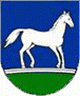 BAJANYNázov obce je doložený z roku 1370 ako Bayanhaza, z roku 1439 ako Kysmerkowcz a. n. Bayan, z roku 1786 ako Bonyesty, z roku 1920 ako Bajanház, z roku 1927 ako Bajany; po maďarsky Bajanháza. Obec bola administratívne začlenená pod Užskú župu; pred rokom 1960 pod okres Veľké Kapušany, kraj Prešov; po roku 1960 pod okres Michalovce, kraj Východoslovenský. 
Vyvinutá obec sa spomína v roku 1370. Patrila panstvu hradu Nevické-Užhorod. V roku 1715 mala 8 poddanských domácností, v roku 1828 mala 59 domov a 424 obyvateľov. V 19 storočí vlastnili tunajšie majetky Berzeviczyovci. Obyvatelia sa zaoberali poľnohospodárstvom a tkáčstvom. Za I. ČSR sa zamestnanie obyvateľstva nezmenilo. V rokoch 1939 – 44 bola obec pripojená k Maďarsku. Pamiatky Kostol rímskokatolícky secesný z roku 1910. Kostol reformovaný secesný z roku 1936.Významní rodáci farár reformovanej cirkvi Pileczky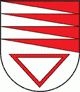 BUDKOVCENázov obce je doložený z roku 1319 ako Buchka, z roku 1331 ako Butka, z roku 1332 ako Bucha, Wudka, Budka, z roku 1773 ako Butkowcze, z roku 1920 ako Budkovce; po maďarsky Butka. Obec bola administratívne začlenená pod Zemplínsku župu; pred rokom 1960 pod okres Michalovce, kraj Prešov, po roku 1960 pod okres Michalovce, kraj Východoslovenský. Obec sa spomína v roku 1319. Patrila rodine Buttkayovcov. V roku 1715 mala 3 obývané a 15 opustených domácností, v roku 1787 mala 121 domov a 925 obyvateľov, v roku 1828 mala 168 domov a 1275 obyvateľov. V 20 storočí vlastnili tunajšie majetky Lobkovitzovci. Obyvatelia sa zaoberali hrnčiarstvom, povozníctvom a pestovali tabak. Za I. ČSR sa obyvatelia zaoberali poľnohospodárstvom.Pamiatky neskororenesančný Buttkayovský kaštieľ z roku 1617rímskokatolícky ranogotický kostol sv.Trojice zo začiatku 14. Storočiasocha sv. Jána Nepomuckého z 50-tych rokov 19. stor.Významní rodácirod Budkaiovcov, rod Viczmándy, p. Ondič, maliar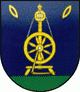 ČEČEHOVNázov obce je doložený z roku 1410 ako Chech, z roku 1808 ako Cžečahow, z roku 1920 ako Čečechov; po maďarsky Csecsehó, Zuhogó. Obec bola administratívne začlenená pod Užskú župu; pred rokom 1960 pod okres Michalovce, kraj Prešov, po roku 1960 pod okres Michalovce, kraj Východoslovenský. Obec sa spomína v roku 1410. Patrila Andrejovi, synovi Ladislava. V roku 1715 mala 4 domácností, v roku 1828 mala 68 domov a 584 obyvateľov. V 19. storočí nemala obec ani ornú pôdu ani lesy. Obyvatelia sa zaoberali pastierstvom a tkáčstvom. Za I. ČSR sa obyvatelia živili chovom dobytka a tkaním pokrovcov.Pamiatky Socha Krista Spasiteľa od autora HildaVýznamní rodáci Ján Sudzina, Andrej Rimko - herec (Nitra), Juraj Pado - básnik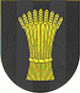 ČIERNE POLENázov obce je doložený z roku 1828 ako Fekete-Mezó, z roku 1863 ako Feketemezó, z roku 1920 ako Čierno Pole, z roku 1927 ako Čierne Pole; po maďarsky Feketemező. Obec bola administratívne začlenená pod Užskú župu; pred rokom 1960 pod okres Veľké Kapušany, kraj Prešov; po roku 1960 pod okres Trebišov, kraj Východoslovenský. Obec sa spomína od 17. storočia. Patrila rodine Barkóczyovcov.V roku 1828 mala 26 domov a 284 obyvateľov. V polovici 19. storočia sa mnohí obyvatelia vysťahovali. Za I. ČSR sa obyvatelia zaoberali poľnohospodárstvom, chovom dobytka a tkáčstvom.Pamiatky kostol Nepoškvrnené srdce P.M. z roku 1949Významní rodáci p. Toviš - MaliarPavel Milkovič 70 r., žije v obci - akademický maliar Andrej Juhás – 33 rokov bol starostom, má 80 rokov, stále aktívny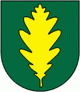 DÚBRAVKANázov obce je doložený z roku 1409 ako Dobroka, z roku 1560 ako Dobroka, z roku 1786 ako Dubrawka; po maďarsky Dubróka, Dobróka. Obec bola administratívne začlenená pod Zemplínsku župu; pred rokom 1960 pod okres Michalovce, kraj Prešov, po roku 1960 pod okres Michalovce, kraj Východoslovenský. Obec sa spomína v roku 1409. Patrila rodine Buttkayovcov, od roku 1774 Szirmayovcom, od 19. storočia Lobkovitzovcom. V roku 1715 mala 7 obývaných a 19 opustených domácností, v roku 1787 mala 57 domov a 404 obyvateľov, v roku 1828 mala 96 domov a 707 obyvateľov. Zapojili sa do roľníckeho povstania v roku 1831. Obyvatelia sa zaoberali poľnohospodárstvom. Za I. ČSR sa obyvatelia zaoberali poľnohospodárstvom a tkáčstvom.Pamiatky -Významní rodáci -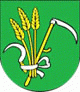 HATALOVObec bola administratívne začlenená pod Zemplínsku župu; pred rokom 1960 pod okres Michalovce, kraj Prešov, po roku 1960 pod okres Michalovce, kraj Východoslovenský. Obec sa spomína v roku 1326. Patrila viacerým zemepánom. V roku 1505 sa spomína tunajší hrad. V roku 1715 bola obec úplne opustená, v roku 1787 mala 44 domov a 387 obyvateľov, v roku 1828 mala 98 domov a 719 obyvateľov. V 19.- 20. storočí vlastnili tunajšie majetky a liehovar Widderovci. Obyvatelia sa zaoberali poľnohospodárstvom a ovocinárstvom. Zapojili sa do roľníckeho povstania v roku 1831. Po roku 1918 sa obyvatelia zaoberali poľnohospodárstvom. V roku 1820 došlo k štrajku poľnohospodárskych robotníkov.Pamiatky -Významní obyvatelia p. Hajduk - Ex-poslanec Národnej rady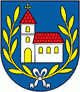 HAŽÍNNázov obce je doložený z roku 1336 ako Kysgesun, z roku 1337 ako Eghazatlangesun, z roku 1419 ako Wygeson, z roku 1520 ako Kysgesen, z roku 1808 ako Hazín; po maďarsky Gézsény. Obec bola administratívne začlenená pod Užskú župu; pred rokom 1960 pod okres Michalovce, kraj Prešov, po roku 1960 pod okres Michalovce, kraj Východoslovenský. Obec sa spomína v roku 1336. Patrila panstvu Michalovce. Zašiatkom 18. storočia sa útekom poddaných vyľudnila. V roku 1715 mala 11 poddanských domácností, v roku 1828 mala 67 domov a 562 obyvateľov. V 19. storočí vlastnili tunajšie majetky rodiny Sztárayovcov a Grünwaldovcov. Obyvatelia sa zaoberali poľnohospodárstvom a chovom dobytka. Za I. ČSR sa obyvatelia zaoberali poľnohospodárstvom.Pamiatky gréckokatolícky barokovo-klasicistický chrám Nanebovstúpenia Pána z roku 1786Významní rodáci Ing. Arch. Július Baláž  Vysokoškolské štúdium na SVŠT, odbor architektúra a stavba miest, ukončil v roku 1962. Jeho projekty získali celý rad ocenení.
Ing. Ján Baláž, PhD.  Podieľal sa na výskumnom projekte Dozimetria, ktorý bol realizovaný v rámci letu prvého slovenského kozmonauta na orbitálnu stanicu Mir.Generálporučík Ing. Milan Maxim – náčelník Generálneho štábu ozbrojených síl SR.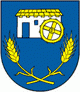 HNOJNÉNázov obce je doložený z roku 1390 ako Hnoyna, z roku 1419 ako Hnoyna an Rewche, z roku 1808 ako Hnojná, z roku 1920 ako Hnojné; po maďarsky Hanajna. Obec bola administratívne začlenená pod Užskú župu; pred rokom 1960 pod okres Sobrance, kraj Prešov, po roku 1960 pod okres Michalovce, kraj Východoslovenský. Obec sa spomína v roku 1390. Patrila panstvu Michalovce-Jasenov. Začiatkom 18. storočia sa úplne vyľudnila. V roku 1715 mala iba 1 poddanskú domácnosť, v roku 1828 mala 22 domov a 209 obyvateľov. V 20. storočí vlastnili tunajšie majetky Sztárayovci. Obyvatelia sa zaoberali poľnohospodárstvom a pracovali na miestnej píle. Za I. ČSR sa zamestnanie obyvateľstva nezmenilo. V 2. svetovej vojne bola zničená píla.Pamiatky murovaný vodný mlyn z 19. stor.Významní rodáci -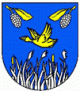 IŇAČOVCEPrvá písomná zmienka o obci Iňačovce sa datuje do roku 1417, kedy sa nazývala Solmus. V ďalšom historickom vývoji sa jej názov menil nasledovne: z roku 1808 je písomne doložený názov Jeňaššowce, z roku 1920 Iňačovce. Po maďarsky sa obec úradne nazývala Solymos.Po roku 1881 bola obec administratívne začlenená pod Užskú župu; pred rokom 1960 pod okres Michalovce, kraj Prešov; po roku 1960 pod okres Michalovce, kraj Východoslovenský.Obec je doložená v roku 1417. Patrila Sztárayovcom. V roku 1427 mala 18 port, v roku 1715 mala 8 poddanských domácností, v roku 1828 mala 119 domov a 1023 obyvateľov. Boli roľníci a tkáči. Koncom 18. storočia sa spomína tunajšie nálezisko soli. Obec mala rozsiahle lúky. V 19. storočí vlastnili tunajšie majetky rodiny Thuránszkovcov, Törökovcov a i. Po roku 1918 naďalej pretrvávali tradičné zamestnania.Pamiatky -Významní rodáci Jozef Kňežo – gréckokatolícky kňaz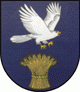 JASTRABIEPRIMICHALOVCIACHNázov obce je doložený z roku 1337 ako Lygetherth vulgo Yestrebeluka, z roku 1364 ako Jeztreb, z roku 1920 ako Jastrabie, z roku 1960 ako Jastrabie pri Michalovciach; po maďarsky Jesztreb, Alsókánya. Obec bola administratívne začlenená pod Užskú župu; pred rokom 1960 pod okres Michalovce, kraj Prešov, po roku 1960 pod okres Michalovce, kraj Východoslovenský. Obec sa spomína v roku 1337. Patrila panstvu Michalovce. V roku 1715 je uvedená ako obec niekoľko rokov úplne opustená, v roku 1720 ju obývalo 5 poddanských rodín, v roku 1828 mala 51 domov a 408 obyvateľov. V 19. storočí vlastnili tunajšie majetky Sztárayovci. Obyvatelia sa zúčastnili roľníckeho povstania v roku 1831. Po roku 1918 sa obyvatelia zaoberali poľnohospodárstvom.Pamiatky -Významní rodáci -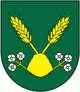 LASTOMÍRObec sa spomína od roku 1288 ako Lezthemer, z roku 1302 Leztemer, z roku 1389 ako Lestemir, z roku 1391 ako Kysleztemer, z roku 1412 ako Fel Leztemer, z roku 1773 ako Lastomír, maďarsky Lasztomir. V roku 1288 sa spomína ako zemiansky majetok. Patrila viacerým zemepánom, v 19. storočí Mednyanszkým, Nyevickým, Vladárovcom a iným. V roku 1715 mala obec 27 opustených a 7 obývaných domácnosti, v roku 1787 mala 108 domov a 956 obyvateľov, v roku 1828 mala 137 domov a 1001 obyvateľov. Zaoberali sa poľnohospodárstvom a ovocinárstvom, v rokoch 1880-1910 sa mnohí vysťahovali. V roku 1832 bol v obci cukrovar. Pamiatky reformovaný kalvínsky kostol zo 17. stor.Významní rodáci Michal Dzvoník – spisovateľ; Helena Sigulova – spisovateľka; MUDr. Treščák – lekár a drevorezbár; prof. RNDr. Vladimír Šepelák, DrSc. - vedec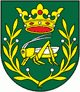 LÚČKYOsídlenie v neolite. Pohrebisko lengyelskej kultúry, eneolitické sídliskové nálezy kanelovanej keramiky, nálezy tiszapolgárskej a bodrogkeresztúrskej kultúry, sídlisko z mladšej doby bronzovej, hallštattské žiarové hroby, sídliskové nálezy z doby rímskej, slovanské z doby veľkomoravskej a z 10.-11. storočia. Obec sa spomína od roku 1336 ako Luchka, z roku 1418 ako Luczka, z roku 1808 ako Lúčky, maďarsky Lucska. V roku 1389 sa spomína tunajšia mýtnica. V roku 1427 mala 23 usadlostí. Patrila panstvu Michalovce. V roku 1715 sa značne vyľudnila (6 usadlostí), v roku 1720 je uvedená ako zemianska obec s 11 domácnosťami. V 18. storočí bol tu veľkostatok špecializovaný na chov kráv a byvolov. Majiteľmi boli Sztárayovci, ktorí vlastnili v obci majetky do 20. storočia. V roku 1828 mala 41 domov a 350 obyvateľov. Pracovali ako roľníci, vinohradníci a pestovali chmeľ. Po roku 1918 sa zamestnanie obyvateľov nezmenilo. V roku 1944 sa zapojili do partizánskeho hnutia.Pamiatky -Významní rodáci -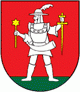 MALÉRAŠKOVCEOsídlenie v paleolite. Sídliskové nálezy z mladšej doby bronzovej a z doby rímskej. Obec vznikla v chotári obce Veľké Raškovce. Spomína sa od roku 1478 ako Kysraska, z roku 1773 ako Male Rasskowcze, z roku 1786 ako Male Rakowicze, z roku 1808 ako Malé Rasskowce, z roku 1920 ako Malé Ražkovce, z roku 1927 ako Malé Raškovce, maďarsky Kisraska. V roku 1478 sa spomína ako zemiansky majetok. Zemepáni sa často striedali. V 19. storočí tu mali majetky Stepánovci a iný. V roku 1715 mala obec 17 opustených a 10 obývaných domácnosti, v roku 1787 mala 48 domov a 356 obyvateľov, v roku 1828 mala 37 domov a 288 obyvateľov. Zaoberali sa poľnohospodárstvom. V roku 1831 sa zapojili do roľníckeho povstania.. Tunajší zeman Peter Tasnády patril k vodcom povstania. V rokoch 1880-1900 sa mnohí vysťahovali. Za I. ČSR sa zaoberali okrem poľnohospodárstva aj výšivkárstvom a zhotovovaním výrobkov z dreva. V rokoch 1938-1944 bola obec pripojená k Maďarsku.Pamiatky -Významní rodáci Jozef Arvay (farárov syn, narodil sa v r. 1823) – pedagóg, neskôr riaditeľ v učiteľskom ústave v SárospatakuTenor Gábor Szakál – operný spevák, žije v KEPeter Tasnády – tunajší zemepán, vodca roľníckeho povstania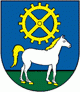 PALÍNObec je písomne doložená v roku 1302 ako Paulyn, z roku 1394 ako Palen, z roku 1427 ako Palyn, z roku 1808 ako Palín, maďarsky Pályin. V roku 1320 sa spomína ako zemiansky majetok. Koncom 14. storočia tu mali podiel aj michalovskí zemani. V roku 1427 mala obec 12 port, v roku 1715 mala 10 domácnosti. Koncom 16. a 17. storočia boli zemepánmi Daróczyovci, Szeretvayovci, v 19. storočí Tomcsányiovci. V roku 1828 tu bolo 121 domov a 822 obyvateľov. Zaoberali sa poľnohospodárstvom, košikárstvom a výšivkárstvom.Pamiatky -Významní rodáci Štefan Ďorovčík – bibliograf, pracoval v Matici slovenskej (zakladateľom a tvorcom knižničného systému)p. Virčík – projektoval statiku mostu SNP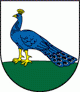 PAVLOVCENAD UHOMOsídlenie koncom eneolitu a začiatkom doby bronzovej – skupiny východoslovenských mohýl, sídlisko otomanskej kultúry zo staršej doby bronzovej a slovanské z doby veľkomoravskej. Obec sa spomína od roku 1327 ako Palouch, z roku 1332 ako Pauloch, Palouch, z roku 1808 ako Pallowce, z roku 1920 ako Pavlovce, z roku 1927 ako Pavlovce nad Uhom, maďarsky Pálóc. Stala sa centrom panstva Pavlovce, ktorému patrili obce Blatná Polianka, Rebrín a Senné. V roku 1427 mala 37 port. Od 15. storočia sa vyvíjala ako zemepanské mestečko rodiny Palóczyovcov (Pankovcov). Od 16. storočia patrila Stancsicz-Horváthovcom, v 19. storočí rodine Hadik-Barkóczyovcom. V roku 1715 mala 21 domácnosti, v roku 1828 mala 155 domov a 1304 obyvateľov. Zaoberali sa poľnohospodárstvom, ovocinárstvom a pálením vápna. Ešte v polovici 20. storočia tu bola osada rumunsky hovoriacich Cigánov, ktorí sa zaoberali korytárskou výrobou (z ľahkých listnatých driev robili veľké korytá na obrábanie ošípaných, na solenie mäsa, korýtka na cesto, vahany, lyžice, varechy ap.).Pamiatky rímskokatolícka kaplnka sv.Jána Nepomuckého z 18. stor. park pri býv. kaštieli z prvej polovice 19. stor. Panská jazdiareň, rajčuľňa z 19. stor. rímskokatolícky kostol sv.Jána Krstiteľa z roku 1793Významní rodáci Štefán Bubán – výtvarný umelec (venuje sa kresbe, maľbe a monumentálnej tvorbe), žije a tvorí v TV, pôsobí v Umeleckej besede slovenskej.Pavol Balla – významný ukrajinský výtvarný umelec, jeho život a tvorba sú späté s mestom Užhorod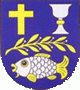 SENNÉPrvá zmienka o obci je z roku 1263 Scinna. V ďalšom historickom vývoji sa názov obce menil nasledovne: 1302 Zynna, 1332 Senna, 1427 Sena, Senna, Zenna, 1920 Senné. Po maďarsky sa obec úradne nazývala Szenna.Obec patrila pod Užskú župu, okres Veľké Kapušany, Prešovský kraj. Po roku 1960 sa obec začlenila pod okres Michalovce, Východoslovenský kraj.Osídlenie v neolite, sídlisko eneolit., hallštattské a z rímskej doby, hroby z doby sťahovania národov a osídlenie z doby poveľkomoravskej.Obec sa spomína 1263, keď ju kráľ daroval užhorodskému županovi Jakovi. Patrila panstvu Pavlovce nad Uhom. V roku 1715 mala 5 domácností, 1720 11 domácností. V 18.-20. storočí mali tu majetky Vécseyovci. Roku 1828 bolo v obci 120 domov a 833 obyvateľov. 1870-1890 sa mnohí vysťahovali.Za I. ČSR ( Československej republiky ) sa obyvatelia zaoberali poľnohospodárstvom a dobytkárstvom. JRD založili 1959. Časť obyvateľov je zamestnaná v Košiciach a v Michalovciach.Pamiatky -Významní rodáci Biskup Augustín Roškoványi – narodil sa v kaštieli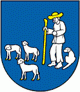 SLAVKOVCEPrvá zmienka o obci je z roku 1315 Zalouk. V ďalšom historickom vývoji sa názov obce menil nasledovne: 1321 Solouk, 1322 Zelenk, 1422 Zalowka, 1444 Zalka, 1461 Zalok, 1773 Szlawkovcze, 1786 Slakowcze, 1808 Slalowce, 1920 Slavkovce. Po maďarsky sa obec úradne nazývala Szalók.Obec patrila pod Zemplínsku župu, okres Michalovce, Prešovský kraj. Po roku 1960 sa obec začlenila pod okres Michalovce, Východoslovenský kraj.Osídlenie v neolite, sídlisko pilinskej kultúry, sídlisko a hromadný nález bronzov z mladšej doby bronzovej.Obec sa spomína 1315 ako majetok magistra Michala z rodu Ákoš, od 1403 patrila viacerým zemepánom, v 18. storočí rodine Kazinczyovcom, od začiatku 19. storočia rodine Kossuthovcov. V roku 1715 mala 15 opustených a 6 obývaných domácností. 1828 82 domov a 604 obyvateľov. Zapojili sa do roľníckeho povstania 1831. Roku 1880-1900 sa mnohí vysťahovali.Pamiatky -Významní rodáci Ignác Roškovič – pravoslávny ikonopisec/Štefan Švagrovský – jazykovedec na UK v BA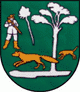 SLIEPKOVCEPrvá zmienka o obci je z roku 1345 Selephke. V ďalšom historickom vývoji sa názov obce menil nasledovne: 1460 Zelepka, 1773 Slepkowecze, 1920 Denešovce, 1925 Sliepkovce. Po maďarsky sa obec úradne nazývala Szelepka.Obec patrila pod Zemplínsku župu, okres Michalovce, Prešovský kraj. Po roku 1960 sa obec začlenila pod okres Michalovce, Východoslovenský kraj.Obec vznikla ako osada kráľovských strážcov hraníc. Doložená je 1345. Roku 1787 mala 38 domov a 258 obyvateľov. V 18. storočí boli zemepánmi Szirmayovci, v 19. storočí Balassovci a Lobkovitsovci. Obyvatelia sa zaoberali poľnohospodárstvom, 1831 sa zapojili do roľníckeho povstania. Pôvodná dedina bola na mieste zvanom Starý valal, zničila ju povodeň.Pamiatky -Významní rodáci -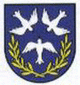 STRETAVAPrvá zmienka o obci je z roku 1266 Zyrwthva. V ďalšom historickom vývoji sa názov obce menil nasledovne: 1302 Zyrtus, 1317 Nagzirothua, 1332 Zeretua, 1337 Scertus, 1377 Nogzerethua, Zerethwa, 1808 Welká Stretawa, 1920 Stretava. Po maďarsky sa obec úradne nazývala Nagyszeretva.Obec patrila pod Užskú župu, okres Veľké Kapušany, Prešovský kraj. Po roku 1960 sa obec začlenila pod okres Michalovce, Východoslovenský kraj.Vyvinutá obe je doložená 1266. Roku 1329 boli zemepánmi Mikuláš a Štefan, synovia Detricha. Roku 1427 mala 11 port. Roku 1715 sa útekom poddaných vyľudnila, mala iba 3 domácnosti. 1828 už mala 101 domov a 610 obyvateľov. Zaoberali sa poľnohospodárstvom a chovom dobytka.Pamiatky kalvínsky kostol z 50-tych rokov 15.stor.Významní rodáci 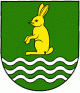 STRETAVKAPrvá zmienka o obci je z roku 1266 Zyrothwa. V ďalšom historickom vývoji sa názov obce menil nasledovne: 1317 Kyuszirothua, 1338 Kyuszerethva, 1808 Malá Stretawa, 1920 Stretavka. Po maďarsky sa obec úradne nazývala Kisszeretva.Obec patrila pod Užskú župu, okres Veľké Kapušany, Prešovský kraj. Po roku 1960 sa obec začlenila pod okres Michalovce, Východoslovenský kraj.Sídliskové nálezy zo staršej i mladšej doby bronzovej, kuštanovickej kultúry z doby halštatskej a laténsko – dáckej.Obec je písomne doložená 1266. V 14. storočí patrila niekoľkým zemepánom. Často ju postihovali povodne. Roku 1715 mala 4, 1720 7 domácností. 1828 mala obec 34 domov a 289 obyvateľov. V 19. storočí tu vlastnili majetky Molnárovci a Polányiovci. Po 1918 si obec zachovala poľnohospodársky ráz.Pamiatky 1880-1891, 45 obcí - vysušenie Senných blát – pamätná tabuľaVýznamní rodáci -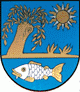 VŔBNICANázov obce je doložený z roku 1330 ako Fyzeser, z roku 1337 ako Fizeser, z roku 1773 ako Fésar,z roku 1808 ako Fissarowce, z roku 1920 ako Fišar, z roku 1948 ako Vŕbnica; po maďarsky Füzessér. Obec bola administratívne začlenená pod Zempliansku župu; pred rokom 1960 pod okres Michalovce, kraj Prešov, po roku 1960 pod okres Michalovce, kraj Východoslovenský. Obec sa spomína v roku 1330. Patrila panstvu Michalovce, v roku 1338 bola zemepánskym majetkom. Často menila majiteľov, v 18. – 19. storočí patrila Füzesséryovcom.V roku 1715 mala 22 opustených a 2 obývané domácnosti, v roku 1787 mala 39 domov a 358 obyvateľov, v roku 1828 mala 49 domov a 368 obyvateľov. Obyvatelia sa zaoberali poľnohospodárstvom a ovčiarstvom.Pamiatky kúria z konca 19. stor.Významní rodáci -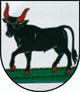 ZALUŽICEZalužice vznikli v roku 1973 zlúčením Malých a Veľkých Zalužíc do spoločnej obce.Malé Zalužice:Názov obce je doložený z roku 1419 ako utraque Zalachka, z roku 1449 ako Kyszalachka, z roku 1450 ako Felsezalachka, z roku 1808 ako Malé Zalužice, z roku 1920 ako Zálužice; po maďarsky Zalacska, Kiszalacska. Osídlenie v neolite – sidlisko bukovohorskej kultúry z mladšej doby bronzovej a slovanské z doby poveľkomoravskej. Obec je písomne doložená z roku 1419. Patrila panstvu Michalovce. V roku 1427 mala s obcou Veľké Zálužice 32 port. Začiatkom 18. storočia sa spomínajú tunajšie vinohrady. V roku 1715 sa útekom poddaných značne vyľudnila, v roku 1720, keď ju dosídlili, mala 16 domácností, v roku 1828 mala 58 domov a 543 obyvateľov. Zaoberali sa poľnohospodárstvom a plátenníctvom. Do 20. storočia vlastnili v obci majetky Sztárayovci. Veľké Zálužice:Názov obce je doložený z roku 1249 ako Zoluska, Zaluska, z roku 1258 ako Zalchka, z roku 1336 ako Zaluchka, z roku 1419 ako utraque Zalachka, z roku 1449 ako Zalachka Maior, z roku 1808 ako Welké Zalužice; po maďarsky Nagyzalacska. Obe obce boli administratívne začlenené pod Užskú župu; pred rokom 1960 pod okres Michalovce, kraj Prešov, po roku 1960 pod okres Michalovce, kraj Východoslovenský. Vyvinutá obec sa spomína v roku 1249, keď majetok Sobeslavovho syna Petra získal Jakov. V roku 1427 mala s obcou Malé Zalužice 32 port. Patrila panstvu Michalovce. V rokoch 1715–20 bola takmer vyľudnená, obývanú mala 1 domácnosť, v roku 1828 mala 68 domov a 454 obyvateľov. Zaoberali sa poľnohospodárstvom.Pamiatky rímskokatolícky kostol sv. Petra a Pavla z roku 1848Významní rodáci p. Ľudmila Lakomá–Krausová – maliarkabásnik Milan Choma (literát), býva v KežmarkuMartin Šalacha – herec Divadla Andreja Bagara v NitreMiroslav Starják – huslista, založil sláčikové kvarteto SynequaBranko Ladič – dirigent SND v BA, klavirista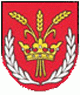 ZÁVADKANázov obce je doložený z roku 1418 ako Rewche a. n. Zawothka, z roku 1427 ako Zawada, Zawoda, z roku 1786 ako Zawatka, z roku 1808 ako Závadka; po maďarsky Zavadka, Fogas. Obec bola administratívne začlenená pod Užskú župu; pred rokom 1960 pod okres Sobrance, kraj Prešov, po roku 1960 pod okres Michalovce, kraj Východoslovenský. Obec sa spomína v rokoch 1418 a1427, ked spolu s Hnojným a Fekišovcami mala 38 port. Patrila panstvu Michalovce-Jasenov. V 18. storočí sa značne vyľudnila. V roku 1715 mala 4 domácnosti, v roku 1828 mala 24 domov a 291 obyvateľov. Obyvatelia sa zaoberali poľnohospodárstvom a tkáčstvom.Pamiatky -Významní rodáci -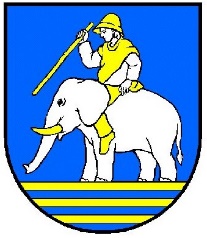 ŽBINCENázov obce je doložený z roku 1221 ako Cheb, z roku 1326 ako Cheb, z roku 1358 ako Cheby, z roku 1773 ako Welke Zbincze, z roku 1920 ako Veľké Žbince, z roku 1927 ako Žbince; po maďarsky Nagycsebb. 
Obec bola administratívne začlenená pod Zemplínsku župu; pred rokom 1960 pod okres Michalovce, kraj Prešov, po roku 1960 pod okres Michalovce, kraj Východoslovenský. 
Obec sa spomína v roku 1221 a 1322 pri ohraničení chotára Pozdišoviec. Patrila zemepánom, koncom 16. storočia viacerým zemepánom, v 18. storočí Barkóczyovcom a i., v 19. storočí Andrásyovcom. Na rozdiel od Horných Žbiniec bola nazývaná Dolnými alebo Veľkými Žbincami. V roku 1715 mala 5 opustených a 1 obývanú domacnosť, v roku 1787 mala 43 domov a 335 obyvateľov, v roku 1828 mala 61 domov a 450 obyvateľov. Obyvatelia sa zaoberali poľnohospodárstvom, chovom dobytka a oviec. Za I. ČSR sa obyvatelia živili poľnohospodárstvom. JRD bolo založené v roku 1958. Pamiatky Kostol rímskokatolícky neskoroklasicistický z roku 1843.Kaplnka klasicistická z roku 1804.Hospodárske budovy bývalého kaštieľa klasicistické asi z roku 1800.Významní rodáci -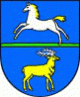 ZEMPLÍNSKAŠIROKÁObec vznikla 1. 1. 1961 zlúčením Rebrína a Krášku. Názov obc Rebrín je doložený z roku 1266 ako Rebren, z roku 1299 ako Rubren, z roku 1773 ako Pebrin, z roku 1808 ako Rebrin; po maďarsky Rebrin, Rebrény.Obec sa spomína v roku 1266. Patrila panstvu Pavlovce nad Uhom. V roku 1427 mala 4 porty, v roku 1715 mala 6 domácností, v roku 1828 mala 87 domov a 518 obyvateľov. V 19. storočí vlastnili tunajšie majetky Naviczkovci a iný. Názov obce je doložený z roku 1572 ako Kraska, z roku 1808 ako Krassky, z roku 1920 ako Kráska, z roku 1927 ako Krášok; po maďarsky Krások, Kraska.Obec sa spomína v roku 1572. Patrila Szirmayovcom. V roku 1715 mala 2 poddanské domácností, v roku 1828 mala 51 domov a 371 obyvateľov. Obyvateľstvo sa živilo poľnohospodárstvom.Pamiatky gréckokatolícky chrám sv. Petra a Pavla z roku 1802 pravoslávny chrám Narodenia Panny Márie z roku 1930Významní rodáci Hermen Jozef Hertz – hlavný rabín združených náboženských obcí 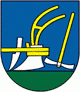 ZEMPLÍNSKEKOPČANYNázov obce je doložený z roku 1322 ako Higi, z roku 1351 ako Hegi, z roku 1773 ako Kopcsany, z roku 1808 ako Kopčany; po maďarsky Hegyi. Obec bola administratívne začlenená pod Zemplínsku župu; pred rokom 1960 pod okres Michalovce, kraj Prešov, po roku 1960 pod okres Michalovce, kraj Východoslovenský. Osídlenie v paleolite; sídlisko neolit, s východoslovenskou lineárnou keramikou, eneolit s kanelovanou keramikou, zo staršej doby bronzovej, žiarové pohrebisko pilinskej kultúry z mladšej doby bronzovej. Ako osada sú Kopčany doložené z roku 1220, obec z roku 1322. Do polovici 15. storočia patrila rodine Buttkayovcov (panstvu Veľké Raškovce), v roku 1451 časť Palócziovcom. Často striedala zemepánov. V 18. storočí ju vlastnili Rozgonyiovci, v 19. storočí rodina Kossuthovcov, Szentiványiovci a iní. V roku 1715 mala 19 opustených a 4 obývané domácnosti, v roku 1787 mala 52 domov a 400 obyvateľov, v roku 1828 mala 81 domov a 599 obyvateľov. Zaoberali sa poľnohospodárstvom a ovocinárstvom. V rokoch 1890–1900 sa mnohí vysťahovali. V 19. storočí bolo v obci sídlo spoločnosti pre zavodňovanie. Za I. ČSR sa obyvatelia zaoberali poľnohospodárstvom. V roku 1919 bolo v obci direktórium Slovenskej republiky rád. V rokoch 1938–44 boli Kopčany pričlenené k Maďarsku.Pamiatky kalvínsky kostol z 3. tret. 18. stor.rímskokatolícky kostol Nanebovzatia Panny Márie, doba vzniku 1795-1817Významní rodáci -obecBežné príjmyKapitálové príjmyBežné výdavkyKapitálové výdavkyNeobežný majetokBankové úvery a výpomociVýsledok hospodáreniaVýsledok hospodárenia na obyvateľaCelkový dlhZákladná bilanciaCelkový dlh na obyvateľa (€)Základná bilancia na obyvateľaČistý majetokČistý majetok na obyvateľaBajany154 0890147 3372 629350 9165 63910 71921,924,15%2,68%11,538,43267,06%742,13Budkovce1 201 97858 0001 158 097140 1141 230 60238 750-143 736-95,253,53%-3,03%25,71-25,34119,69%871,71Čečehov112 5770102 85215 069255 1837 0113 60910,467,68%-4,75%20,33-15,49283,19%749,61Čierne Pole99 148072 8550352 29737 48334 281122,4340,98%26,52%133,8693,90344,53%1125,40Dúbravka168 5410141 778489582 0890-593-0,870,00%15,59%0,0038,47429,61%1033,90Hatalov267 1446 000246 08620 417857 28055 8366 6858,9121,27%2,43%74,458,85310,08%1085,32Hažín122 1239 000130 3336 641824 41344 086-27 904-63,5623,25%-4,46%100,44-13,33416,78%1800,55Hnojné56 071054 6233 577171 13526 355-2 761-11,4154,40%-3,80%108,92-8,80299,03%598,69Iňačovce536 5590501 14036 931966 60736 9319 25913,158,47%-0,28%52,45-2,15232,04%1436,88Jastrabie pri Michalovciach69 034068 406776237 97402 9919,350,00%-0,21%0,00-0,46340,77%753,73Lastomír425 06714 000416 74118 908726 764128 040-4 408-3,8735,07%0,78%112,333,00179,00%573,35Lúčky103 4234 50093 38111 340287 65805351,010,00%2,97%0,006,04310,95%554,64Malé Raškovce75 334067 2428 000138 14938 3606 47726,5562,35%0,12%157,210,38164,55%414,89Palín845 48632 350790 61054 3801 065 8540181 819198,280,00%3,74%0,0035,82155,51%1392,50Pavlovce nad Uhom1 993 98423 8511 792 334121 2974 968 95105 9271,340,00%5,16%0,0023,47312,49%1345,68Senné147 47159 200131 45759 8561 068 117011 21315,2140,95%7,43%78,6420,84761,84%1463,05Slavkovce187 9745 000171 71313 105315 39203 0904,980,00%4,23%0,0013,15214,42%531,44Sliepkovce260 9320259 49961 352793 41838 872-39 127-54,0424,15%-22,96%53,70-82,76476,47%1059,42Stretava193 727117 647185 868126 336505 386101 185-4 062-6,3054,02%-0,27%156,89-1,29222,81%647,08Stretavka45 1622 52038 6340104 75907 39937,940,00%18,98%0,0046,40296,56%630,71Vrbnica563 5010543 51701 163 17210 424-10 655-11,352,60%3,55%14,0421,28234,85%1267,99Zalužice760 87416 638686 14628 9643 781 65922 16768 17559,393,24%8,03%19,3154,36583,56%3478,03Závadka150 2550143 5622 831307 95844 0553 6878,3433,59%2,57%99,678,74202,46%600,75Zemplínska Široká351 7778 000328 50419 034879 36277 6899 69210,1222,87%3,40%81,1012,78242,93%861,52Zemplínske Kopčany86 708086 1714 374142 85619 897-573-1,5829,51%-4,43%54,82-10,57186,36%346,20spolu za celý OZMR8 978 939356 7068 358 886756 42022 077 951732 780131 739formapočetpoznámkaAkciová spoločnosť2Družstvo123 v likvidáciiSlobodné povolanie82Komanditná spoločnosť1Samostatne hospodáriaci roľník62Spoločnosť s ručením obmedzeným170Verejná obchodná spoločnosť1Zahraničná osoba2živnostník598SPOLU930Divízia v rámci SK NACEPočet subjektov01Pestovanie plodín a chov zvierat, poľovníctvo a služby s tým súvisiace  7702Lesníctvo a ťažba dreva 2110Výroba potravín 613Výroba textilu 214Výroba odevov 716Spracovanie dreva a výroba výrobkov z dreva a korku okrem nábytku; výroba predmetov zo slamy a prúteného materiálu 1917Výroba papiera a papierových výrobkov 218Tlač a reprodukcia záznamových médií 120Výroba chemikálií a chemických produktov 121Výroba základných farmaceutických výrobkov a farmaceutických prípravkov 122Výroba výrobkov z gumy a plastu 523Výroba ostatných nekovových minerálnych výrobkov 525Výroba kovových konštrukcií okrem strojov a zariadení 6426Výroba počítačových, elektronických a optických výrobkov 128Výroba strojov a zariadení i. n. 129Výroba motorových vozidiel, návesov a prívesov 132Iná výroba  133Oprava a inštalácia strojov a prístrojov  938Zber, spracúvanie a likvidácia odpadov; recyklácia materiálov 141Výstavba budov 2242Inžinierske stavby 243Špecializované stavebné práce 12145Veľkoobchod a maloobchod a oprava motorových vozidiel a motocyklov 1946Veľkoobchod okrem motorových vozidiel a motocyklov 9647Maloobchod okrem motorových vozidiel a motocyklov 13349Pozemná doprava a doprava potrubím 2152Skladové a pomocné činnosti v doprave 653Poštové služby a služby kuriérov 355Ubytovanie 256Činnosti reštaurácií a pohostinstiev 3158Nakladateľské činnosti 459Výroba filmov, videozáznamov a televíznych programov, príprava a zverejňovanie zvukových nahrávok 162Počítačové programovanie, poradenstvo a súvisiace služby 663Informačné služby 464Finančné služby okrem poistenia a dôchodkového zabezpečenia 766Pomocné činnosti finančných služieb a poistenia 4668Činnosti v oblasti nehnuteľností 2069Právne a účtovnícke činnosti 2870Vedenie firiem; poradenstvo v oblasti  riadenia  871Architektonické a inžinierske činnosti; technické  testovanie a analýzy 1372Vedecký výskum a vývoj 173Reklama a prieskum trhu 674Ostatné odborné, vedecké a technické činnosti 875Veterinárne činnosti 477Prenájom a lízing 278Sprostredkovanie práce   180Bezpečnostné a pátracie služby  281Činnosti súvisiace s údržbou zariadení a krajinnou úpravou 1282Administratívne, pomocné kancelárske a iné obchodné pomocné činnosti  1884Verejná správa a obrana; povinné sociálne zabezpečenie 2685Vzdelávanie 1786Zdravotníctvo 1288Sociálna práca bez ubytovania  1993Športové, zábavné a rekreačné činnosti 3594Činnosti členských organizácií 10395Oprava počítačov, osobných potrieb a potrieb pre domácnosti 696Ostatné osobné služby 23neuvedené12Celkový1125Oblasť: Ekonomika a rozvoj služiebOblasť: Ekonomika a rozvoj služiebSilné stránky Slabé stránky náučný chodník s vyhliadkovými vežami – Senné – Iňačovce – Remetyrybníky v Sennom a Iňačovciachkaštieľ v Sennom – začatá rekonštrukcia oddychové zóny – Zemplínska Široká (aj rybník)silné poľnohospodárstvo tradície v oblasti rybnikárstva a rybárstvaexistencia dôveryhodných podnikateľov podporujúcich komunitný životprebúdzajúce sa malé podnikanie v poľnohospodárstve (farmárka v Slavkovciach - výroba syrov a mlieka, farma v Iňačovciach – chov kačíc, lesná škôlka v Sliepkovciach, farma v Dúbravke)zlepšujúce sa webstránky niektorých obcí (Zalužice)blízkosť pracovných príležitosti a vybavenosti (najmä Michalovce)dostatok využiteľných nehnuteľností v majetku obcídobrá spolupráca samosprávy s podnikateľmidlhodobá koncepcia rozvoja celého územia a obcí samostatnemálo pracovných príležitostí, vysoká miera nezamestnanosti v obciach málo podnikateľov, nedostatok skúseností a chýbajúca motivácia na podnikanieproblém získať pôdu pre začínajúcich mladých poľnohospodárovjednostranne orientovaná a teda nestabilná produkcia  (repka a pod.)v minulosti vybudované, dnes nevyužité a nefunkčné závlahynedostatočné zhodnotenie poľnohospodárskych produktov v regiónestratovosť živočíšnej výroby u malých podnikateľov chýbajúce cyklotrasy a napojenie na Dolnozemplínsku cyklomagistráluchýba informačný a navigačný systém  chýba informačné centrum pre regiónchýbajúca infraštruktúra pre cestovný ruch (ubytovanie, stravovanie) nedostatočné využitie prírodných a kultúrnych hodnôt územiachýbajú vhodné atrakcie a balíčky pre turistovchýba spoločná propagácia regiónunevyužité geotermálne zdrojenevyužitý potenciál rybníkov pre cestovný ruchPríležitostiOhrozeniavhodné klimatické podmienkypotenciál pre agroturistiku, jazdectvo (chov športových koní), rybárstvo, člnkovaniezáujem zahraničných investorov (farma na chov kačíc – investor z Číny)možnosť využitia vežového výškového vodojemu (108 m)podpora zo strany štátu a EÚ (napr. pre mladých poľnohospodárov, podnikateľov) využitie poľných ciest na cyklotrasy a napojiť na Zemplínsku cyklomagistráluvýstavba cyklotráscestovný ruch – potenciál na poskytovanie drobných služiebmožnosť zlepšenia informačného systému pre zvýšenie návštevnosti rozšírenie rybnikárstvavyužitie predaja z dvorapodpora malých a stredných podnikov - zriadenie inkubátora, rozvoj kooperačných výrobmožnosť založenia sociálnych podnikovvyužitie turistických atrakcií v regiónezosieťovanie web stránok obcí a ich prepojenie v rámci informáciívyužitie dostupnosti centier osídlenia ako príležitosť pre odbytištia produkcie – Michalovce, Sobrance, Trebišov, Veľké Kapušanynízke výkupné ceny komodítnepriaznivé podnikateľské prostredie, krátka životnosť podnikovglobalizačné trendy v ekonomike – ľudský a finančný kapitál sa koncentruje do centierpestovanie monokultúr – nezapojenie nezamestnaných (mechanizácia ako globálny trend v poľnohospodárstve)nízka motivácia sa zamestnať za nízku mzdurastie podiel „nezamestnateľných“ (chýbajúce pracovné návyky, nízka kvalifikácia)často sa meniace a nejasné pravidlá pri implementácii projektov, komplikovaný proces VOnedokončená pozemková reformaperiférne územie pre zahraničných investorovnevymožiteľnosť práva – neukončené právne spory o majetky bývalých družstievmálo zahraničných investorovlegislatíva obmedzujúca predaj z dvora odchod mladých ľudí do miest - viac pracovných príležitosti nedostatočná motivácia a obavy obyvateľov v oblasti podnikaniaOblasť: Ľudské zdrojeOblasť: Ľudské zdrojeSilné stránky Slabé stránky priaznivá veková štruktúra obyvateľstva – pomerne silné zastúpenie obyvateľstva v produktívnom vekuexistujúce aktívne mimovládne organizácie v obciach (SOS BirdLife, Nadácia na záchranu kaštieľa, športové kluby, Jednota dôchodcov, Únia žien a pod.) terénna sociálna práca, národný projekt Zdravé komunity – asistenti pre rómske etnikumvybudované komunitné centrádobrá spolupráca obcí aj s inými subjektmi na území funkčné predškolské a školské zariadenia na území niektorých obcízdravotná starostlivosť v niektorých obciach (lekári)nízka kvalifikácia obyvateľstvanedostatočne vybavené školské zariadeniaslabá komunikácia medzi ľuďmi, málo spoločných aktivít, záujmov, nízka aktivizácia ľudí a ich zapojenie do života obce zanikanie starých remesiel a zvykov v obciach odchod kvalifikovanej pracovnej silymálo využívané možnosti na športové a iné vyžitienedostatočné aktivity zamerané na rozvoj osobnosti ľudí (najmä mládeže)existencia nelegálnej (čiernej) prácenedostatok skúseností a chýbajúca motivácia na podnikaniezvyšujúci sa podiel ľudí v poproduktívnom vekunedostatočné pokrytie opatrovateľskými službami slabá zdravotná a sociálna starostlivosť pre osamelých a starých ľudínie je záujem o sociálne službychýba denný stacionárchýbajú komunitné centránedostatočný lokálpatriotizmusabsencia cezhraničných partnerstievnevyužitá kapacita cezhraničných programovPríležitostiOhrozeniamožnosť využitia rôznych foriem sociálnych služiebzískavanie pracovných návykov (realizáciou projektov UPSVARu)programy vzdelávania a sociálnej inklúzie spolufinancované z EÚ a štátneho rozpočtuvyužitie nástrojov riešiacich rómsku problematikuvyužitie FB na šírenie informáciípripravené zámery pre rôzne skupiny obyvateľstva (napr. domov dôchodcov Palín, Pavlovce)pretrvávajúci odliv obyvateľstva z regiónunefunkčné rodinné väzby – starostlivosť o starých rodičov (deti odchádzajú preč)rozpadajúce sa rodinné zväzky z dôvodu odchodu žien za prácouzvyšovanie nákladov na zabezpečenie starostlivosti o starých a sociálne odkázanýchneriešenie rómskej problematikyrastúci výskyt sociopatologických javov (alkoholizmus, drogy) Oblasť: InfraštruktúraOblasť: InfraštruktúraSilné stránky Slabé stránky aktívna spolupráca obcí pri dobudovaní infraštruktúry na mikroregionálnej úrovnidobrá dopravná dostupnosť územiapošta v obciachnávrat mladých rodín (investícia do bývania)plná plynofikácia a elektrifikácia obcí, vybudované vodovodydostatočná intenzita a dostupnosť verejnej autobusovej dopravy vo väčšine obcíškolský autobuscesta I. triedy prechádzajúca časťou obcí mikroregiónunedostatočná technická úroveň miestnych cestných a peších komunikáciíchýbajúce chodníky vo viacerých obciach neochota ľudí pripájať sa na infraštruktúruchýbajúca kanalizácia a ČOVvysoký podiel neobývaných domovšportové ihriská nie sú vybudované v každej obcimiestami problémové pokrytie telekomunikačným a internetovým systémom nedostatočné protipovodňové opatreniaPríležitostiOhrozeniavyužitie strategickej polohy – najmä voči UAplánovaná diaľnica D1dotácie na kanalizáciu, miestne komunikácie, ČOVriešenie kanalizácie vodárenskou spoločnosťourast záťaže cestných komunikácií zvyšovaním osobnej a nákladnej automobilovej dopravy, predovšetkým v dôsledku tranzituvysoké cestovnéindividuálna doprava vytláča verejnú dopravuvzdialený časový horizont realizácie diaľnice D1autobusová zastávka presunutá na železničnú stanicu v MI (pre starších ľudí ďaleko)Oblasť: Životné prostredieOblasť: Životné prostredieSilné stránky Slabé stránky významné chránené lokality (napr. CHVÚ Senné, CHA Zemplínska Šírava, PR Ortov, NPR Kopčianske Slanisko, PR Slavkovské Slanisko, ...)Stretava - rybníky oddychové zóny – Stretava, Zemplínska Široká (rybníčky)prítomné remízky, lesy v malom rozsahu rast podielu vyseparovaného odpaduprojekt na kompostoviská (spracovanie bioodpadu kompostermi)organizácia medzi obcami pri čistení ciest od odpadu, čiernych skládokexistencia environmentálnych záťaží v podobe čiernych skládok a PCB (5)chýbajúce zberné dvory a zariadenia na zhodnocovanie bioodpadov (kompostovisko)nízke environmentálne povedomie ľudí zlá kvalita povrchových a podzemných vôd záťaž pôdy znečisťujúcimi látkaminevyužité melioračné kanály, čerpacia stanica sa už rozpredalaodpad zo severu znečisťuje pobrežie Zemplínskej Šíravy, zdevastované pobrežienarušená hrádza Zemplínskej Šíravymalé množstvo lesov, pasienkov, mokradí a podobných prvkov v krajine - deficit zelene v krajinerozsiahle súvislé intenzívne poľnohospodársky obhospodarované územiaúzemie patrí medzi environmentálne najviac zaťažené oblastinekosia sa, neudržiavajú sa kanály, hrádza a brehy Laborcaneodstraňovanie náletových drevínneupravené verejné priestranstváneudržiavané parkyPríležitostiOhrozeniavyužívanie OZE, projekt „Zelená domácnostiam“mikro vodná elektráreňzvýšenie ekologickej stability územia vytvorením nových vodných plôch a mokradí, vysadením (obnovou) lesovoblasť ohrozovaná povodňamizhoršenie problémov súvisiacich s kumuláciou PCB v životnom prostredíOblasť: Kultúra a športOblasť: Kultúra a športSilné stránky Slabé stránky existencia historických a kultúrnych pamiatok (kúria, kaštiele, mlyn, kostoly, 3 cestné kaplnky pri obci Zalužice) dom ľudových tradícií (Budkovce, Slavkovce)čečehovský polmaratónstále podujatia s tradíciou (festivaly, festival rómskych tancov, miestne plesy, folklórne podujatia,  súťaže vo varení guľášu, pirohov, varenie lekváru, športové akcie) dostupnosť iných možností kultúrneho vyžitia (zájazdy bábkového divadla z Košíc, koncerty klasickej hudby)celoslovenské  stretnutia mladých (Pavlovce nad Uhom, Palín) rôznorodé aktivity SOS BirdLife (vítanie žeriavov, pečenie rýb, dobrovoľnícky tábor v avescentre)záujem vedenia obcí o vytvorenie podmienok športového a kultúrneho vyžitia obyvateľovrôzne aktívne spolky organizujúce podujatiachýbajú spoločné podujatia na území, koordinácia a propagácia aktivít (kalendár spoločných akcií, propagačný materiál)nízky záujem mladej generácie o ľudovú kultúru, ale aj športové podujatiablízkosť okresného mesta (MI), uprednostnenie mesta pred obcou mladýmislabá účasť ľudí na podujatiachnepodchytené rómske etnikum / folklór, umenie.../chátrajúce pamiatky (napr. mlyn v Hnojnom, kaštiele v Sennom, Budkovciach a iné)vandalizmus mladých (ničenie ihrísk a majetku obcí)strata charakteru starých domov ich necitlivým zrekonštruovanímPríležitostiOhrozeniapotenciál územia na rozvoj voľno časových aktivít pre obyvateľovmožnosti cezhraničnej spolupráce v kultúre a športe (možnosť zapojenia sa do cezhraničných programov)propagácia podujatí na web stránke OZ Medzi riekamizriadenie komunitných centierodkupovanie starých domov obcou a zachovanie ich tradičného charakteruvytvorenie spoločného podujatia (napr. dni OZ MR)blízkosť okresného mesta a väčší záujem a uprednostnenie mladých ľudí mesta pred obcouVíziaVíziaVíziaÚzemie obcí združených v OZ Medzi riekami je miestom s dobrou kvalitou života a dobrými medziľudskými vzťahmi, s rozvinutým hospodárstvom využívajúcim miestne zdroje, s dostatkom pracovných príležitostí a za odvedenú prácu dostávajú obyvatelia uspokojivý zárobok. Územie poskytuje dostatok oddychových a voľnočasových aktivít pre všetky skupiny obyvateľstva, pričom obyvatelia územia sa aktívne zapájajú do ich organizovania. Je miestom s vytvorenými podmienkami pre rozvoj vidieckeho cestovného ruchu s kvalitnými službami a zachovanými tradíciami. Obyvatelia žijú v kvalitnom životnom prostredí s vybudovanou technickou, kultúrnou a sociálnou infraštruktúrouÚzemie obcí združených v OZ Medzi riekami je miestom s dobrou kvalitou života a dobrými medziľudskými vzťahmi, s rozvinutým hospodárstvom využívajúcim miestne zdroje, s dostatkom pracovných príležitostí a za odvedenú prácu dostávajú obyvatelia uspokojivý zárobok. Územie poskytuje dostatok oddychových a voľnočasových aktivít pre všetky skupiny obyvateľstva, pričom obyvatelia územia sa aktívne zapájajú do ich organizovania. Je miestom s vytvorenými podmienkami pre rozvoj vidieckeho cestovného ruchu s kvalitnými službami a zachovanými tradíciami. Obyvatelia žijú v kvalitnom životnom prostredí s vybudovanou technickou, kultúrnou a sociálnou infraštruktúrouÚzemie obcí združených v OZ Medzi riekami je miestom s dobrou kvalitou života a dobrými medziľudskými vzťahmi, s rozvinutým hospodárstvom využívajúcim miestne zdroje, s dostatkom pracovných príležitostí a za odvedenú prácu dostávajú obyvatelia uspokojivý zárobok. Územie poskytuje dostatok oddychových a voľnočasových aktivít pre všetky skupiny obyvateľstva, pričom obyvatelia územia sa aktívne zapájajú do ich organizovania. Je miestom s vytvorenými podmienkami pre rozvoj vidieckeho cestovného ruchu s kvalitnými službami a zachovanými tradíciami. Obyvatelia žijú v kvalitnom životnom prostredí s vybudovanou technickou, kultúrnou a sociálnou infraštruktúrouStrategický cieľStrategický cieľStrategický cieľZlepšiť kvalitu života obyvateľov obcí združených v OZ Medzi riekami prostredníctvom využitia miestnych ľudských a prírodných zdrojov a vytvorením vhodných podmienok pre podnikanie.Zlepšiť kvalitu života obyvateľov obcí združených v OZ Medzi riekami prostredníctvom využitia miestnych ľudských a prírodných zdrojov a vytvorením vhodných podmienok pre podnikanie.Zlepšiť kvalitu života obyvateľov obcí združených v OZ Medzi riekami prostredníctvom využitia miestnych ľudských a prírodných zdrojov a vytvorením vhodných podmienok pre podnikanie.Priorita:Podporiť ekonomický rozvoj a zvýšiť zamestnanosťPriorita:Podporiť ekonomický rozvoj a zvýšiť zamestnanosťPriorita:Podporiť ekonomický rozvoj a zvýšiť zamestnanosťŠC 1. Podporiť poľnohospodárstvoPríspevok k fokusovej oblasti: 2A, 2B, 3A, 6A, 6BPríspevok k špecifickému cieľu: 5.1.1ŠC 1. Podporiť poľnohospodárstvoPríspevok k fokusovej oblasti: 2A, 2B, 3A, 6A, 6BPríspevok k špecifickému cieľu: 5.1.1ŠC 1. Podporiť poľnohospodárstvoPríspevok k fokusovej oblasti: 2A, 2B, 3A, 6A, 6BPríspevok k špecifickému cieľu: 5.1.1Opatrenia PRV:- Opatr. 4, Podopatrenie 4.1- Opatr. 4, Podopatrenie 4.2- Opatr. 6, Podopatrenie 6.1- Opatr. 6, Podopatrenie 6.3- Opatr. 6, Podopatrenie 6.4- Opatr. 7, Podopatrenie 7.4Opatrenia IROP:- Iné opatrenia:- ŠC 2. Podporiť existujúce podnikyPríspevok k fokusovej oblasti: -Príspevok k špecifickému cieľu: ŠC 5.1.1ŠC 2. Podporiť existujúce podnikyPríspevok k fokusovej oblasti: -Príspevok k špecifickému cieľu: ŠC 5.1.1ŠC 2. Podporiť existujúce podnikyPríspevok k fokusovej oblasti: -Príspevok k špecifickému cieľu: ŠC 5.1.1Opatrenia PRV:-Opatrenia IROP:- ŠC 5.1.1Iné opatrenia:-ŠC 3. Podporiť vznik nových podnikovPríspevok k fokusovej oblasti: -Príspevok k špecifickému cieľu: ŠC 5.1.1ŠC 3. Podporiť vznik nových podnikovPríspevok k fokusovej oblasti: -Príspevok k špecifickému cieľu: ŠC 5.1.1ŠC 3. Podporiť vznik nových podnikovPríspevok k fokusovej oblasti: -Príspevok k špecifickému cieľu: ŠC 5.1.1Opatrenia PRV:-Opatrenia IROP:- ŠC 5.1.1Iné opatrenia:-ŠC 4. Zlepšiť podmienky na rozvoj vidieckeho cestovného ruchuPríspevok k fokusovej oblasti: 6A, 6BPríspevok k špecifickému cieľu:ŠC 4. Zlepšiť podmienky na rozvoj vidieckeho cestovného ruchuPríspevok k fokusovej oblasti: 6A, 6BPríspevok k špecifickému cieľu:ŠC 4. Zlepšiť podmienky na rozvoj vidieckeho cestovného ruchuPríspevok k fokusovej oblasti: 6A, 6BPríspevok k špecifickému cieľu:Opatrenia PRV:- Opatr. 6, Podopatrenie 6.4- Opatr. 7, Podopatrenie 7.5Opatrenia IROP:-Iné opatrenia:-Priorita:Zlepšiť technickú infraštruktúruPriorita:Zlepšiť technickú infraštruktúruPriorita:Zlepšiť technickú infraštruktúruŠC 5. Zlepšiť technickú infraštruktúru Príspevok k fokusovej oblasti: 6BPríspevok k špecifickému cieľu: -ŠC 5. Zlepšiť technickú infraštruktúru Príspevok k fokusovej oblasti: 6BPríspevok k špecifickému cieľu: -ŠC 5. Zlepšiť technickú infraštruktúru Príspevok k fokusovej oblasti: 6BPríspevok k špecifickému cieľu: -Opatrenia PRV:- Opatr. 7, Podopatrenie 7.2Opatrenia IROP:- Iné opatrenia:-Priorita:Zlepšiť kvalitu života v obciachPriorita:Zlepšiť kvalitu života v obciachPriorita:Zlepšiť kvalitu života v obciachŠC 6. Zabezpečiť kvalitné komunitné sociálne službyPríspevok k fokusovej oblasti: -Príspevok k špecifickému cieľu: ŠC  5.1.2ŠC 6. Zabezpečiť kvalitné komunitné sociálne službyPríspevok k fokusovej oblasti: -Príspevok k špecifickému cieľu: ŠC  5.1.2ŠC 6. Zabezpečiť kvalitné komunitné sociálne službyPríspevok k fokusovej oblasti: -Príspevok k špecifickému cieľu: ŠC  5.1.2Opatrenia PRV:- Opatrenia IROP:- ŠC 5.1.2Iné opatrenia:- ŠC 7. Posilniť kvalitu vzdelávaniaPríspevok k fokusovej oblasti: -Príspevok k špecifickému cieľu: ŠC  5.1.2ŠC 7. Posilniť kvalitu vzdelávaniaPríspevok k fokusovej oblasti: -Príspevok k špecifickému cieľu: ŠC  5.1.2ŠC 7. Posilniť kvalitu vzdelávaniaPríspevok k fokusovej oblasti: -Príspevok k špecifickému cieľu: ŠC  5.1.2Opatrenia PRV:- Opatrenia IROP:- ŠC 5.1.2Iné opatrenia:- ŠC 8. Zlepšiť vzhľad intravilánov a extravilánov obcíPríspevok k fokusovej oblasti: 3B, 6BPríspevok k špecifickému cieľu: -ŠC 8. Zlepšiť vzhľad intravilánov a extravilánov obcíPríspevok k fokusovej oblasti: 3B, 6BPríspevok k špecifickému cieľu: -ŠC 8. Zlepšiť vzhľad intravilánov a extravilánov obcíPríspevok k fokusovej oblasti: 3B, 6BPríspevok k špecifickému cieľu: -Opatrenia PRV:- Opatr. 5, Podopatrenie 5.1- Opatr. 7, Podopatrenie 7.4Opatrenia IROP:- Iné opatrenia:- Priorita: Efektívna činnosť MASPriorita: Efektívna činnosť MASPriorita: Efektívna činnosť MASŠpecifický cieľ: 4.a) Zabezpečiť financovanie prevádzkových nákladov MAS spojených s riadením uskutočňovania stratégií CLLDŠpecifický cieľ: 4.a) Zabezpečiť financovanie prevádzkových nákladov MAS spojených s riadením uskutočňovania stratégií CLLDŠpecifický cieľ: 4.a) Zabezpečiť financovanie prevádzkových nákladov MAS spojených s riadením uskutočňovania stratégií CLLDOpatrenia PRV:-Opatrenia IROP:- ŠC: 5.1.1Iné opatrenia:-Špecifický cieľ: 4.b) Zabezpečiť financovanie animačných nákladov MAS v súvislosti s oživovaním stratégie CLLDŠpecifický cieľ: 4.b) Zabezpečiť financovanie animačných nákladov MAS v súvislosti s oživovaním stratégie CLLDŠpecifický cieľ: 4.b) Zabezpečiť financovanie animačných nákladov MAS v súvislosti s oživovaním stratégie CLLDOpatrenia PRV:- Opatr. 19, Podopatrenie 19.4Opatrenia IROP:-Iné opatrenia:-Zloženievšetci členovia združeniaZastúpenie sektorovverejný sektor ...%súkromný sektor...% (podnikateľský sektor ...%, občiansky sektor ...%)Základné činnostirozhoduje o počte členov v orgánoch OZ MR, ktorý je vždy nepárny,volí a odvoláva členov výkonného výboru a revíznej komisie,schvaľuje volebný poriadok pre voľbu orgánov OZ MR,schvaľuje stanovy OZ MR, ich zmeny a doplnky,schvaľuje organizačné a vnútorné predpisy OZ MR, ich zmeny a doplnkyschvaľuje účtovnú závierku a výročnú správu za uplynulý kalendárny rok, schvaľuje rozpočet a správu o hospodárení OZ MR, rozhoduje o zániku OZ MR, stanovuje výšku, spôsob a termín úhrady členských príspevkov, schvaľuje plán činnosti, rozvojové dokumenty a stratégiu pre územie a jej aktualizáciu, schvaľuje kritériá pre výber projektov, rozhoduje o účasti OZ MR v iných profesijných alebo záujmových organizáciách a volí do nich svojich zástupcov, rozhoduje o vylúčení člena z OZ MR, berie na vedomie prijatie nových členov OZ MR a ukončenie členstva členov OZ MR,schvaľuje správu o činnosti revíznej komisie, vykonáva ďalšie rozhodnutia, vyplývajúce zo zákona, stanov OZ MR, alebo ktoré zásadným spôsobom ovplyvňujú činnosť OZ MR a nie sú v kompetencii iného orgánu OZ MR Zasadnutiaminimálne 1-krát ročneZloženie15 členov, z toho:7 členovia z verejného sektora 8 členovia zo súkromného a neziskového sektoraZastúpenie sektorovverejný sektor 47%súkromný sektor 53% (podnikateľský sektor ...%, neziskový sektor ...%)Základné činnostiriadi činnosť OZ MR v období medzi zasadnutiami najvyššieho orgánu,podáva informácie o činnosti OZ MR členom a verejnosti,volí a odvoláva predsedu a podpredsedu OZ MR spomedzi členov výkonného výboru,zriaďuje kanceláriu OZ MR a schvaľuje jej rozpočet,volí a odvoláva manažéra OZ MR, pokiaľ nie je do funkcie vybratý na základe výberového konania ako zamestnanec OZ MR,schvaľuje pracovný poriadok kancelárie OZ MR,predkladá zmeny stanov a vnútorných smerníc na schválenie valnému zhromaždeniu,riadi a koordinuje činnosť OZ MR,zabezpečuje návrh rozpočtu a plán činnosti OZ MR,zabezpečuje správu o činnosti a hospodárení OZ MR,navrhuje členov výberovej komisie a monitorovacieho výboruzriaďuje výberovú komisiu OZ MR a monitorovací výbor,volí a odvoláva členov výberovej komisie OZ MR a schvaľuje jej štatút, menuje a odvoláva členov monitorovacieho výboru, zodpovedá za vypracovanie a implementáciu stratégie CLLD a jej aktualizáciu,vyhodnocuje realizáciu stratégie CLLD,zabezpečuje výber hodnotiteľov a spôsob ich priradenia k jednotlivým žiadostiam o NFP,vedie zoznam hodnotiteľov,predbežne schvaľuje projekty doporučené výberovou komisiou OZ MR na financovanie,schvaľuje uzavretie zmlúv strategického charakteru s inými právnickými a fyzickými osobami ako aj s medzinárodnými organizáciami,obsahovo a organizačne pripravuje a zvoláva zasadania valného zhromaždenia, pripravuje materiály na tieto rokovania,poveruje iné osoby na konanie v mene OZ MR na presne stanovený účel,podáva návrh valnému zhromaždeniu na odvolanie člena výkonného výboru,menuje likvidátora.Zasadnutiaminimálne 4-krát ročneZloženie3 členovia, z toho:1 člen z podnikateľského sektora1 člen z neziskového sektora1 člen z verejného sektoraZastúpenie sektorovverejný sektor 34%súkromný sektor 66% (podnikateľský sektor 33%, neziskový sektor 33%)Základné činnostidohliada na implementáciu podporených projektov, nahliada do dokladov a záznamov týkajúcich sa činnosti OZ MR, kontroluje hospodárenie OZ MR, nakladanie s majetkom OZ MR, kontroluje dodržiavanie stanov a vnútorných predpisov, upozorňuje na nedostatky a navrhuje opatrenia na ich odstránenie.Zasadnutiaminimálne 2-krát ročneZloženie1 predseda, 1 podpredsedaZastúpenie sektorovpredseda z ktoréhokoľvek sektora1 podpredseda zastupujúci podnikateľský resp. neziskový sektorZákladné činnostizvoláva a vedie zasadnutia výkonného výboru, jedná v mene OZ MR s tretími osobami a podpisuje s tým súvisiace písomnosti,riadi činnosť OZ MR, predkladá projekty doporučené a schválené OZ MR na čerpanie finančných prostriedkov, predkladá návrh rozpočtu výkonnému výboru na posúdenie.Konanie v mene MASPredseda je štatutárnym orgánom MAS, ktorý vystupuje v mene MAS navonok a podpisuje zmluvy. Za MAS podpisuje tak, že k názvu MAS pripojí svoj podpis. Počas dlhodobej neprítomnosti predsedu ho zastupuje podpredseda, na základe poverenia predsedu.Zloženie5 členovia Zastúpenie sektorovZastúpenie členov z akéhokoľvek sektora vo výberovej komisii nemôže byť vyššie ako 49 % z celkového počtu členov výberovej komisieZákladné činnostihodnotí a vyberá projekty, prostredníctvom ktorých sa bude implementovať stratégia CLLD zostavuje a predkladá zoznam projektov na schválenie, ktoré odporúča schváliť na financovanie Zloženie5 členovZastúpenie sektorovZastúpenie členov z akéhokoľvek sektora v monitorovacom výbore nemôže byť vyššie ako 
49 % z celkového počtu členov monitorovacieho výboruZákladné činnostihodnotí a kontroluje realizáciu projektov v rámci implementácie stratégiepripravuje a vypracováva správy o implementácii stratégiepripravuje správy o monitoringu za ročné obdobiePodávanie a prijímanie ŽoNFP????????????Hodnotenie ŽoNFPZačína od posledného možného dátumu na doručenie ŽoNFP poštovou alebo obdobnou prepravou a končí dňom vydania Rozhodnutia o schválení/neschválení ŽoNFPVypracovanie potvrdenia o registrácii ŽoNFPNajneskôr do 40 pracovných dní od posledného možného dátumu na doručenie ŽoNFP poštovou alebo obdobnou prepravouVýber ŽoNFPNajneskôr do 30 pracovných dní od vypracovania potvrdenia o registrácii ŽoNFP Vydanie rozhodnutia o schválení /neschválení ŽoNFPNajneskôr do 30 pracovných dní od výberu  ŽoNFP Názov opatrenia 1.1.	Podporiť živočíšnu a rastlinnú výrobuPriradenie kódu opatrenia (platí v prípade opatrení z PRV, priradí sa kód opatrenia/podopatrenia v zmysle nariadenia (EÚ) č. 808/2014)Podopatrenie 4.1 - podpora investícií do existujúcich poľnohospodárskych podnikovPriradenie k fokusovej oblasti PRV /špecifickému cieľu IROP2A Ciele a opis opatrenia Územie je tradičnou poľnohospodárskou oblasťou, poľnohospodárstvo je však v úpadku, keďže sa väčšinou pestujú plodiny dotované v rámci poľnohospodárskej politiky SR, na niektorých miestach sa nepravidelne obhospodaruje pôda a ubudol aj chov zvierat. Cieľom opatrenia je podporiť rastlinnú a živočíšnu výrobu na území OZ MR a prispieť tak k ekonomickému rozvoju a zvyšovaniu zamestnanosti.Oprávnené činnosti:    výstavba, rekonštrukcia, modernizácia objektov pre ŠRV a ŽVzvýšenie produkcie alebo jej kvalityvýstavba, rekonštrukcia a modernizácia skladovacích kapacít a pozberovej úpravydiverzifikácia poľnohospodárskej výrobyOprávnení prijímateliafyzické (FO) a právnické osoby (PO) podnikajúce v poľnohospodárskej prvovýrobe, v oblasti spracovania produktov poľnohospodárskej prvovýroby a/alebo potravinárskej výroby ako aj spracovatelia vlastnej produkcie (v prípade vlastných malých podnikových predajní); mladý poľnohospodár – FO/PO (mikropodnik, malý podnik) ktorý vykonáva poľnohospodársku prvovýrobu ako sústavnú a samostatnú činnosť pod vlastným menom, na vlastnú zodpovednosť a za účelom dosiahnutia zisku, ktorý je hlavným zdrojom jeho príjmu, nemá viac ako 40 rokov, má profesijné schopnosti a zručnosti a prvý krát zakladá poľnohospodársky podnik ako jeho najvyšší predstaviteľ; malý poľnohospodársky podnik – SHR, ktorého výrobný potenciál,  meraný štandardným výstupom prevyšuje 4000 eur a neprevyšuje 9999 eur; FO/PO podnikajúce v oblasti poľnoh. prvovýroby, mikropodniky a malé podniky vo vidieckych oblastiach obhospodarujúce lesy vo vlastníctve súkromných vlastníkov a ich združení, obcí a ich združení, Cirkví; mikropodniky a malé podniky vo vidieckych oblastiach podnikajúce v oblasti hospodárskeho chovu rýbIntenzita pomoci Základná miera podpory z COV: 50 % Základná miera podpory sa zvyšuje o 20 % v prípade mladých poľnohospodárov; ekologického poľnohospodárstva; kolektívnych (združených) investícií; operácií v rámci operačných skupín EIP; integrovaných projektov s inými opatreniamiV prípade, ak predmetom projektu je aj spracovanie, kde výstupom je produkt mimo prílohy I, bude nauvedenú časť nasledovná miera podpory:Miera podpory z celkových oprávnených výdavkov pre mikro a malé podniky: 55% ; pre stredné podniky: 45%; pre veľké podniky: 35% Oprávnené výdavkyV súlade s PRV, kapitola 8.2.3.3.1.5Výška príspevku (minimálna a maximálna)0 – 100 000  €Finančný plán  Princípy pre stanovenie výberových a hodnotiacich kritérií / Hlavné zásady výberu operáciív súlade s PRV, kapitola 8.2.3.3.1.7Merateľné ukazovatele projektuIndikatívny harmonogram výzievminimálne jedna výzva raz za dva roky do vyčerpania alokácieNázov opatrenia 1.2.a	Podporiť mladých poľnohospodárovPriradenie kódu opatrenia (platí v prípade opatrení z PRV, priradí sa kód opatrenia/podopatrenia v zmysle nariadenia (EÚ) č. 808/2014)6.1. – Pomoc na začatie podnikateľskej činnosti pre mladých poľnohospodárovPriradenie k fokusovej oblasti PRV /špecifickému cieľu IROP2B 6ACiele a opis opatrenia Územie je tradičnou poľnohospodárskou oblasťou, poľnohospodárstvo je však v úpadku, keďže sa väčšinou pestujú plodiny dotované v rámci SR, na niektorých miestach sa nepravidelne obhospodaruje pôda, ale súčasne je problém získať pôdu pre začínajúcich mladých poľnohospodárov, a ubudol aj chov zvierat. Cieľom opatrenia je podpora mladých poľnohospodárov na území OZ MR a prispieť tak k ekonomickému rozvoju a zvyšovaniu zamestnanosti.Oprávnené činnosti:    začatie podnikateľskej činnosti v oblasti živočíšnej a špecializovanej rastlinnej výroby ako mladý poľnohospodárOprávnení prijímateliaMladý poľnohospodár – samostatne hospodáriaci roľník (mikropodnik alebo malý podnik v zmysle odporúčania Komisie 2003/361/ES), ktorý vykonáva poľnohospodársku prvovýrobu ako sústavnú a samostatnú činnosť pod vlastným menom, na vlastnú zodpovednosť a za účelom dosiahnutia zisku, ktorý je hlavným zdrojom jeho príjmu. Táto fyzická osoba v čase podania ŽoNFP nemá viac ako 40 rokov, má zodpovedajúce profesijné zručnosti a schopnosti a prvýkrát zakladá poľnohospodársky podnik ako jeho jediný a najvyšší predstaviteľ.Intenzita pomoci 50 000€ na 1 mladého poľnohospodára vo forme 2 splátok po dobu max. 5 rokov, pričom 70% podpory sa vypláca po podpise Zmluvy o poskytnutí NFP a 30% po správnej realizácii podnikateľského plánuOprávnené výdavkyv súlade s PRV, kapitola 8.2.5.3.1.5Výška príspevku (minimálna a maximálna)50 000€ na 1 mladého poľnohospodára vo forme 2 splátok po dobu max. 5 rokov, pričom 70% podpory sa vypláca po podpise Zmluvy o poskytnutí NFP a 30% po správnej realizácii podnikateľského plánu Finančný plán  Princípy pre stanovenie výberových a hodnotiacich kritérií / Hlavné zásady výberu operáciíV súlade s PRV, kapitola 8.2.5.3.1.7Merateľné ukazovatele projektuIndikatívny harmonogram výzievminimálne jedna výzva raz za dva roky do vyčerpania alokácieNázov opatrenia 1.2.b.	Podporiť malých poľnohospodárovPriradenie kódu opatrenia (platí v prípade opatrení z PRV, priradí sa kód opatrenia/podopatrenia v zmysle nariadenia (EÚ) č. 808/2014)6.3. – Pomoc na začatie podnikateľskej činnosti na rozvoj malých poľnohospodárskych podnikovPriradenie k fokusovej oblasti PRV /špecifickému cieľu IROP6ACiele a opis opatrenia Územie je tradičnou poľnohospodárskou oblasťou, poľnohospodárstvo je však v úpadku, keďže sa väčšinou pestujú plodiny dotované v rámci SR, na niektorých miestach sa nepravidelne obhospodaruje pôda, ale súčasne je problém získať pôdu pre začínajúcich mladých poľnohospodárov, a ubudol aj chov zvierat. Cieľom opatrenia je podpora malých/mladých poľnohospodárov na území OZ MR a prispieť tak k ekonomickému rozvoju a zvyšovaniu zamestnanosti.Oprávnené činnosti:    rozvoj podnikateľskej činnosti v oblasti ŽV a ŠRV ako malý poľnohospodárOprávnení prijímateliaMalý poľnohospodársky podnik - Samostatne hospodáriaci roľník (mikropodnik v zmysle odporúčania Komisie 2003/361/ES) podnikajúci v poľnohospodárskej prvovýrobe, ktorého výrobný potenciál, meraný štandardným výstupom, prevyšuje 4000Eur a neprevyšuje 9999Eur (hodnota štandardného výstupu).Intenzita pomoci 15 000€ na 1 malý poľnohospodársky podnik vo forme 2 splátok po dobu max. 5 rokov, pričom 50% podpory sa vypláca po podpise Zmluvy o poskytnutí NFP a 50% po správnej realizácii podnikateľského plánu Oprávnené výdavkyV súlade s PRV, kapitola 5.2.5.3.2.5.Výška príspevku (minimálna a maximálna)15 000€ na 1 malý poľnohospodársky podnik vo forme 2 splátok po dobu max. 5 rokov, pričom 50% podpory sa vypláca po podpise Zmluvy o poskytnutí NFP a 50% po správnej realizácii podnikateľského plánuFinančný plán  Princípy pre stanovenie výberových a hodnotiacich kritérií / Hlavné zásady výberu operáciív súlade s PRV, kapitola 8.2.5.3.2.7Merateľné ukazovatele projektuIndikatívny harmonogram výzievminimálne jedna výzva raz za dva roky do vyčerpania alokácieNázov opatrenia 1.3.	Podporiť zhodnocovanie poľnohospodárskej produkciePriradenie kódu opatrenia (platí v prípade opatrení z PRV, priradí sa kód opatrenia/podopatrenia v zmysle nariadenia (EÚ) č. 808/2014)4.2. Podpora pre investície na spracovanie/uvádzanie na trh a/alebo vývoj poľnohospodárskych výrobkovPriradenie k fokusovej oblasti PRV / špecifickému cieľu IROP2A, 3ACiele a opis opatrenia V úpadku je aj potravinársky a spracovateľský priemysel, nakoľko na území nie sú dostatočne zhodnocované poľnohospodárske produkty. Cieľom opatrenia je podporiť zhodnocovanie poľnohospodárskej produkcie na území OZ MR a prispieť tak k ekonomickému rozvoju a zvyšovaniu zamestnanosti.Oprávnené činnosti:    výstavba, rekonštrukcia a modernizácia objektov súvisiacich so spracovaním, skladovaním, uvádzaním na trh a/alebo vývojom obstaranie, rekonštrukcia a modernizácia zariadení, spracovateľských a výrobných kapacítnákup chladiarenských, mraziarenských alebo termoizolačných nákladných, osobných alebo špeciálnych automobilov, prívesov a návesovOprávnení prijímateliaFyzické a právnické osoby  podnikajúce v oblasti:- spracovania produktov poľnohospodárskej prvovýroby a/alebo potravinárskej výroby (s výnimkou rybích produktov) v rámci celého rozsahu činností. - poľnohospodárskej prvovýroby ako aj spracovania vlastnej produkcie. Intenzita pomoci I. výstup v rámci prílohy I.Základná miera  podpory z celkových oprávnených výdavkov:pre mikro, malý a stredný podnik: 50%; pre veľký podnik, : 35%Zároveň platí, že základná miera podpory sa zvýši o 20%:• v prípade operácií v rámci operačných skupín EIP;• v prípade integrovaných projektov s inými opatreniami.Miera podpory sa môže zvýšiť kombinovane najviac do 90% z celkových oprávnených výdavkov.2. výstup mimo prílohy I.Miera  podpory z celkových oprávnených výdavkov pre mikro a malé podniky: 55% ; pre stredné podniky: 45%; pre veľké  podniky: 35% Oprávnené výdavkyV súlade s PRV, kapitola 8.2.3.3.2.5.Výška príspevku (minimálna a maximálna)0 – 100 000 € Finančný plán  Princípy pre stanovenie výberových a hodnotiacich kritérií / Hlavné zásady výberu operáciív súlade s PRV, kapitola 8.2.3.3.2.7Merateľné ukazovatele projektuIndikatívny harmonogram výzievminimálne jedna výzva raz za dva roky do vyčerpania alokácieNázov opatrenia 1.4.	Podporiť miestne produkty na trhu a predaj z dvoraPriradenie kódu opatrenia (platí v prípade opatrení z PRV, priradí sa kód opatrenia/podopatrenia v zmysle nariadenia (EÚ) č. 808/2014)6.4. – Podpora na investície do vytvárania a rozvoja nepoľnohospodárskych činnostíPriradenie k fokusovej oblasti PRV /špecifickému cieľu IROP6ACiele a opis opatrenia Územie je tradičnou poľnohospodárskou oblasťou, avšak s nedostatočným odbytom poľnohospodárskych produktov v regióne, ale s potenciálom využitia predaja z dvora. Cieľom opatrenia je podporiť miestne produkty na trhu a predaj z dvora na území OZ MR a prispieť tak k ekonomickému rozvoju a zvyšovaniu zamestnanosti.Oprávnené činnosti:    spracovanie a uvádzanie produktov na trh Súčasťou môže byť vytvorenie mikroregionálnej značkyOprávnení prijímateliaČinnosť 1 a 2:Mikropodniky a malé podniky (v zmysle odporúčania Komisie 2003/361/ES) vo vidieckych oblastiach.Činnosť 1 až 3: 1.	Fyzické a právnické osoby podnikajúce v oblasti poľnohospodárskej prvovýroby.2.	Fyzické a právnické osoby (mikropodniky a malé podniky vo vidieckych oblastiach v zmysle odporúčania Komisie 2003/361/ES)  obhospodarujúce lesy vo vlastníctve:•	súkromných vlastníkov a ich združení;•	obcí a ich združení;•	Cirkvi, ktorej majetok možno podľa právneho poriadku SR považovať za súkromný, pokiaľ ide o jeho správu a nakladanie s ním.       3. Fyzické a právnické osoby (mikropodniky a malé podniky vo vidieckych oblastiach v zmysle odporúčania Komisie 2003/361/ES) podnikajúce v oblasti hospodárskeho chovu rýb (akvakultúry).Intenzita pomoci Výška podpory z celkových oprávnených výdavkov pre mikro a malé podniky: 55 % pre stredné podniky: 45 % pre veľké podniky: 35 % Oprávnené výdavkyV súlade s PRV, kapitola 8.2.5.3.3.5Výška príspevku (minimálna a maximálna)0 – 100 000€ Finančný plán  Princípy pre stanovenie výberových a hodnotiacich kritérií / Hlavné zásady výberu operáciív súlade s PRV, kapitola 8.2.5.3.3.7Merateľné ukazovatele projektuIndikatívny harmonogram výzievminimálne jedna výzva raz za dva roky do vyčerpania alokácieNázov opatrenia 1.4.	Podporiť miestne produkty na trhu a predaj z dvoraPriradenie kódu opatrenia (platí v prípade opatrení z PRV, priradí sa kód opatrenia/podopatrenia v zmysle nariadenia (EÚ) č. 808/2014)7.4. – Podpora na investície do vytvárania, zlepšovania alebo rozširovania miestnych základných služieb pre vidiecke obyvateľstvo vrátane voľného času a kultúry a súvisiacej infraštruktúryPriradenie k fokusovej oblasti PRV /špecifickému cieľu IROP6BCiele a opis opatrenia Územie je tradičnou poľnohospodárskou oblasťou, avšak s nedostatočným odbytom poľnohospodárskych produktov v regióne, ale s potenciálom využitia predaja z dvora. Cieľom opatrenia je podporiť miestne produkty na trhu a predaj z dvora na území OZ MR a prispieť tak k ekonomickému rozvoju a zvyšovaniu zamestnanosti.Oprávnené činnosti:    výstavba a rekonštrukcia tržníc na podporu predaja miestnych produktovOprávnení prijímateliaobce vo vidieckych oblastiach; združenia obcí s právnou subjektivitouobčiansky / neziskový sektorIntenzita pomoci Výška podpory z celkových oprávnených nákladov pre obce a združenia obcí: 100 %, s maximálnym limitom v zmysle definície malej infraštruktúryVýška podpory z celkových oprávnených nákladov pre občiansky / neziskový sektor: 95%Oprávnené výdavkyV súlade s PRV, kapitola 8.2.6.3.4.5Výška príspevku (minimálna a maximálna)0 – 100 000€ Finančný plán  Princípy pre stanovenie výberových a hodnotiacich kritérií / Hlavné zásady výberu operáciíV súlade s PRV, kapitola 8.2.6.3.4.7Merateľné ukazovatele projektuIndikatívny harmonogram výzievminimálne jedna výzva raz za dva roky do vyčerpania alokácieNázov opatrenia 1.5.	Zvýšiť využívanie OZEPriradenie kódu opatrenia (platí v prípade opatrení z PRV, priradí sa kód opatrenia/podopatrenia v zmysle nariadenia (EÚ) č. 808/2014)Podopatrenie 4.1 - podpora investícií do existujúcich poľnohospodárskych podnikovPriradenie k fokusovej oblasti PRV /špecifickému cieľu IROP2A Ciele a opis opatrenia Územie je tradičnou poľnohospodárskou oblasťou s nedostatočným využitím OZE, pričom tu jestvuje potenciál na využitie biomasy z rastlinnej aj živočíšnej výroby a potenciál pestovania rýchlo rastúcich drevín a iných trvalých energetických plodín na nepravidelne obhospodarovanej pôde. Cieľom opatrenia je zvýšiť využívanie OZE na území OZ MR a prispieť tak k ekonomickému rozvoju a zvyšovaniu zamestnanosti.Oprávnené činnosti:    založenie porastov rýchlo rastúcich drevín a iných trvalých energetických plodín na poľnohospodárskej pôdevyužitie biomasy z odpadu vzniknutého primárne zo živočíšnej výrobyOprávnení prijímateliafyzické (FO) a právnické osoby (PO) podnikajúce v poľnohospodárskej prvovýrobe, v oblasti spracovania produktov poľnohospodárskej prvovýroby a/alebo potravinárskej výroby ako aj spracovatelia vlastnej produkcie (v prípade vlastných malých podnikových predajní); mladý poľnohospodár – FO/PO (mikropodnik, malý podnik) ktorý vykonáva poľnohospodársku prvovýrobu ako sústavnú a samostatnú činnosť pod vlastným menom, na vlastnú zodpovednosť a za účelom dosiahnutia zisku, ktorý je hlavným zdrojom jeho príjmu, nemá viac ako 40 rokov, má profesijné schopnosti a zručnosti a prvý krát zakladá poľnohospodársky podnik ako jeho najvyšší predstaviteľ; malý poľnohospodársky podnik – SHR, ktorého výrobný potenciál,  meraný štandardným výstupom prevyšuje 4000 eur a neprevyšuje 9999 eur; FO/PO podnikajúce v oblasti poľnoh. prvovýroby, mikropodniky a malé podniky vo vidieckych oblastiach obhospodarujúce lesy vo vlastníctve súkromných vlastníkov a ich združení, obcí a ich združení, Cirkví; mikropodniky a malé podniky vo vidieckych oblastiach podnikajúce v oblasti hospodárskeho chovu rýbIntenzita pomoci Základná miera podpory z COV: 50 % Základná miera podpory sa zvyšuje o 20 % v prípade mladých poľnohospodárov; ekologického poľnohospodárstva; kolektívnych (združených) investícií; operácií v rámci operačných skupín EIP; integrovaných projektov s inými opatreniamiV prípade, ak predmetom projektu je aj spracovanie, kde výstupom je produkt mimo prílohy I, bude nauvedenú časť nasledovná miera podpory:Miera podpory z celkových oprávnených výdavkov pre mikro a malé podniky: 55% ; pre stredné podniky: 45%; pre veľké podniky: 35% Oprávnené výdavkyV súlade s PRV, kapitola 8.2.3.3.1.5Výška príspevku (minimálna a maximálna)0 – 100 000  €Finančný plán  Princípy pre stanovenie výberových a hodnotiacich kritérií / Hlavné zásady výberu operáciíV súlade s PRV, kapitola 8.2.3.3.1.7Merateľné ukazovatele projektuIndikatívny harmonogram výzievminimálne jedna výzva raz za dva roky do vyčerpania alokácieNázov opatrenia 2.1.	Vybaviť prevádzky a s tým spojené stavebné úpravy (existujúce podniky)Priradenie kódu opatrenia (platí v prípade opatrení z PRV, priradí sa kód opatrenia/podopatrenia v zmysle nariadenia (EÚ) č. 808/2014)-Priradenie k fokusovej oblasti PRV /špecifickému cieľu IROPŠC 5.1.1: Zvýšenie zamestnanosti na miestnej úrovni podporou podnikania a inováciíCiele a opis opatrenia Na území je málo podnikateľov a málo pracovných príležitostí, podnikatelia nemajú dostatok skúseností. V obciach je vysoká miera nezamestnanosti a väčší podnikatelia sú hlavne v okresnom meste Michalovce. Cieľom opatrenia je, aby v rámci podpory existujúcich podnikov na území OZ MR mohli podnikatelia vybaviť svoje prevádzky, vykonať s tým spojené stavebné úpravy, podporiť svoj marketing a vytvorením nových pracovných miest tak prispieť k ekonomickému rozvoju a zvyšovaniu zamestnanosti.Oprávnené činnosti:    obstaranie hmotného majetku pre účely tvorby  pracovných miest nutné stavebnotechnické úpravy budov spojené s umiestnením obstaranej technológie a/alebo s poskytovaním nových služiebpodpora marketingových aktivítOprávnení prijímateliaOprávnení prijímatelia: - MAS, obce, mikroregionálne združenia,- samostatne zárobkovo činné osoby, okrem tých, ktoré sú oprávnenými prijímateľmi z PRV v opatrení LEADER- mikro a malé podniky s počtom do 49 zamestnancov, okrem tých, ktoré sú oprávnenými prijímateľmi z PRV v opatrení LEADER a oprávnenými prijímateľmi z OP RH,- občianske združenia, neziskové organizácie, cirkevné organizáciesamostatne zárobkovo činné osoby, okrem tých, ktoré sú Intenzita pomoci VS 95%, SS podľa SŠPOprávnené výdavkyv súlade s IROP časť 2.5.1.1Výška príspevku (minimálna a maximálna)0 – 100 000€ Finančný plán  Princípy pre stanovenie výberových a hodnotiacich kritérií / Hlavné zásady výberu operáciív súlade s IROP, kapitola 2.5.1.2. Hlavné zásady výberu operáciíMerateľné ukazovatele projektuIndikatívny harmonogram výzievminimálne jedna výzva raz za dva roky do vyčerpania alokácieNázov opatrenia 3.1.	Vybaviť prevádzky a s tým spojené stavebné úpravy (nové podniky)Priradenie kódu opatrenia (platí v prípade opatrení z PRV, priradí sa kód opatrenia/podopatrenia v zmysle nariadenia (EÚ) č. 808/2014)-Priradenie k fokusovej oblasti PRV /špecifickému cieľu IROPŠC 5.1.1: Zvýšenie zamestnanosti na miestnej úrovni podporou podnikania a inováciíCiele a opis opatrenia Na území je málo podnikateľov a málo pracovných príležitostí, podnikatelia nemajú dostatok skúseností, chýba motivácia na podnikanie. V obciach je vysoká miera nezamestnanosti a väčší podnikatelia sú hlavne v okresnom meste Michalovce. Cieľom opatrenia je, aby v rámci podpory vzniku nových podnikov na území OZ MR si mohli podnikatelia vybaviť nové prevádzky, vykonať s tým spojené stavebné úpravy a podporiť svoj marketing a vytvorením nových pracovných miest, tak prispieť k ekonomickému rozvoju a zvyšovaniu zamestnanosti.Oprávnené činnosti:    obstaranie hmotného majetku pre účely tvorby  pracovných miest nutné stavebnotechnické úpravy budov spojené s umiestnením obstaranej technológie a/alebo s poskytovaním nových služiebpodpora marketingových aktivítOprávnení prijímateliaOprávnení prijímatelia: - MAS, obce, mikroregionálne združenia,- samostatne zárobkovo činné osoby, okrem tých, ktoré sú oprávnenými prijímateľmi z PRV v opatrení LEADER- mikro a malé podniky s počtom do 49 zamestnancov, okrem tých, ktoré sú oprávnenými prijímateľmi z PRV v opatrení LEADER a oprávnenými prijímateľmi z OP RH,- občianske združenia, neziskové organizácie, cirkevné organizáciesamostatne zárobkovo činné osoby, okrem tých, ktoré sú Intenzita pomoci VS 95%, SS podľa SŠPOprávnené výdavkyv súlade s IROP časť 2.5.1.1Výška príspevku (minimálna a maximálna)0 – 90 000€ Finančný plán  Princípy pre stanovenie výberových a hodnotiacich kritérií / Hlavné zásady výberu operáciív súlade s IROP, kapitola 2.5.1.2. Hlavné zásady výberu operáciíMerateľné ukazovatele projektuIndikatívny harmonogram výzievminimálne jedna výzva raz za dva roky do vyčerpania alokácieNázov opatrenia 4.1.a	Podporiť infraštruktúru v CR (súkromný sektor)Priradenie kódu opatrenia (platí v prípade opatrení z PRV, priradí sa kód opatrenia/podopatrenia v zmysle nariadenia (EÚ) č. 808/2014)6.4. – Podpora na investície do vytvárania a rozvoja nepoľnohospodárskych činností7.5. – Podpora na investície do rekreačnej infraštruktúry, turistických informácií a do turistickej infraštruktúry malých rozmerov na verejné využitiePriradenie k fokusovej oblasti PRV /špecifickému cieľu IROP6A, 6BCiele a opis opatrenia Na území chýba infraštruktúra pre cestovný ruch (ubytovanie, stravovanie), informačný systém, cyklotrasy. Cieľom opatrenia je podporiť infraštruktúru v CR na území OZ MR, a tak prispieť k ekonomickému rozvoju a zvyšovaniu zamestnanosti. Oprávnené činnosti:    činnosti spojené s vidieckym cestovným ruchom a agroturistikou (ubytovacie zariadenia) obnova a budovanie informačného systému rekonšktrukcia a výstavba turistických, cykloturistických a náučných chodníkov a súvisiacej doplnkovej infraštruktúryOprávnení prijímateliaMikropodniky a malé podniky vo vidieckych oblastiach.FO/PO podnikajúce v oblasti poľnohospodárskej prvovýroby.FO/PO obhospodarujúce lesy FO/PO (mikropodniky a malé podniky vo vidieckych oblastiach) podnikajúce v oblasti hospodárskeho chovu rýb (akvakultúry).občiansky / neziskový sektorIntenzita pomoci Výška podpory z celkových oprávnených výdavkov pre mikro a malé podniky: 55 % ; pre stredné podniky: 45 % ; pre veľké podniky: 35 %; neziskový sektor: 95%Oprávnené výdavkyv súlade s PRV, kapitola 8.2.5.3.3.5Výška príspevku (minimálna a maximálna)0 – 100 000€ Finančný plán  Princípy pre stanovenie výberových a hodnotiacich kritérií / Hlavné zásady výberu operáciív súlade s PRV, kapitola 8.2.5.3.3.7Merateľné ukazovatele projektuIndikatívny harmonogram výzievminimálne jedna výzva raz za dva roky do vyčerpania alokácieNázov opatrenia 4.1.b	Podporiť infraštruktúru v CR (verejný sektor)Priradenie kódu opatrenia (platí v prípade opatrení z PRV, priradí sa kód opatrenia/podopatrenia v zmysle nariadenia (EÚ) č. 808/2014)7.5. – Podpora na investície do rekreačnej infraštruktúry, turistických informácií a do turistickej infraštruktúry malých rozmerov na verejné využitiePriradenie k fokusovej oblasti PRV /špecifickému cieľu IROP6BCiele a opis opatrenia Na území chýba infraštruktúra pre cestovný ruch (ubytovanie, stravovanie), informačný systém, cyklotrasy. Cieľom opatrenia je podporiť infraštruktúru v CR na území OZ MR, a tak prispieť k ekonomickému rozvoju a zvyšovaniu zamestnanosti. Oprávnené činnosti:    obnova a budovanie informačného systému rekonšktrukcia a výstavba turistických, cykloturistických a náučných chodníkov a súvisiacej doplnkovej infraštruktúryOprávnení prijímateliaobce vo vidieckych oblastiach, združenia obcí s právnou subjektivitouIntenzita pomoci Výška podpory z celkových oprávnených nákladov pre obce a združenia obcí: 100 %, s maximálnym limitom v zmysle definície malej infraštruktúryOprávnené výdavkyv súlade s PRV, kapitola 8.2.6.3.3.5Výška príspevku (minimálna a maximálna)0 – 90 000€ Finančný plán  Princípy pre stanovenie výberových a hodnotiacich kritérií / Hlavné zásady výberu operáciív súlade s PRV, kapitola 8.2.6.3.3.7Merateľné ukazovatele projektuIndikatívny harmonogram výzievminimálne jedna výzva raz za dva roky do vyčerpania alokácieNázov opatrenia 4.2.	Zrekonštruovať chátrajúce pamiatkyPriradenie kódu opatrenia (platí v prípade opatrení z PRV, priradí sa kód opatrenia/podopatrenia v zmysle nariadenia (EÚ) č. 808/2014)7.5. – Podpora na investície do rekreačnej infraštruktúry, turistických informácií a do turistickej infraštruktúry malých rozmerov na verejné využitiePriradenie k fokusovej oblasti PRV /špecifickému cieľu IROP6BCiele a opis opatrenia Na území chátrajú pamiatky a celkovo chýbajú vhodné atrakcie a ponuka pre turistov. Cieľom opatrenia je zrekonštruovať chátrajúce pamiatky na území OZ MR, a tak prispieť k ekonomickému rozvoju a zvyšovaniu zamestnanosti. Oprávnené činnosti:    obnova a budovanie turisticky zaujímavých objektov (prírodné, kultúrne, historické objekty, múzeá, galérie a pod.)Oprávnení prijímateliaobce vo vidieckych oblastiach, združenia obcí s právnou subjektivitou; občiansky / neziskový sektorIntenzita pomoci Výška podpory z celkových oprávnených nákladov pre obce a združenia obcí: 100 %pre občiansky / neziskový sektor: 95%  Oprávnené výdavkyV súlade s PRV, kapitola 8.2.6.3.3.5Výška príspevku (minimálna a maximálna)0 – 100 000€ Finančný plán  Princípy pre stanovenie výberových a hodnotiacich kritérií / Hlavné zásady výberu operáciív súlade s PRV, kapitola 8.2.6.3.3.7Merateľné ukazovatele projektuIndikatívny harmonogram výzievminimálne jedna výzva raz za dva roky do vyčerpania alokácieNázov opatrenia 5.1.	Skvalitniť miestnu infraštruktúru Priradenie kódu opatrenia (platí v prípade opatrení z PRV, priradí sa kód opatrenia/podopatrenia v zmysle nariadenia (EÚ) č. 808/2014)7.2 podpora investícií do budovania, zlepšenia alebo rozšírenia všetkých typov malej infraštruktúry vrátane investícií do OZE a úspor energiePriradenie k fokusovej oblasti PRV /špecifickému cieľu IROP6B Podpora miestneho rozvoja vo vidieckych oblastiachCiele a opis opatrenia Na území je nedostatočná technická úroveň miestnych cestných a peších komunikácií, vo viacerých obciach chodníky chýbajú, zastávky nie sú zrekonštruované vo viacerých obciach. Cieľom opatrenia je skvalitniť miestnu infraštruktúru na území OZ MR, a tak prispieť k zlepšeniu technickej infraštruktúry. Oprávnené činnosti:    miestne komunikácie, záchytné parkoviská, autobusové zastávky s priľahlými chodníkmiOprávnení prijímatelia1. obce vo vidieckych oblastiach s počtom obyvateľov do 1 000 (vrátane);2. pri investíciách do kanalizácií a ČOV - obce vo vidieckych oblastiach s počtom obyvateľov do 1 000 (vrátane) s výnimkou obcí, ktoré sú súčasťou aglomerácie nad 2 000 EO, ako aj aglomerácie pod 2 000 EO, ktorá zasahuje do chránených vodohospodárskych oblastí;3. združenia obcí s právnou subjektivitou (s priemerným počtom obyvateľov do 1 000 (vrátane)) .Intenzita pomoci Výška podpory z celkových oprávnených nákladov: 100%, s maximálnym limitom v zmysle definície malej infraštruktúryOprávnené výdavkyV súlade s PRV, kapitola 8.2.6.3.2.5Výška príspevku (minimálna a maximálna)V súlade s PRV - obce budú samostatne žiadať o príspevky v rámci výziev vyhlásených PPA Finančný plán  Princípy pre stanovenie výberových a hodnotiacich kritérií / Hlavné zásady výberu operáciíV súlade s PRV, kapitola 8.2.6.3.2.7Merateľné ukazovatele projektuIndikatívny harmonogram výzievPodľa harmonogramu výziev PPANázov opatrenia 6.1. Zabezpečiť dostatok komunitných sociálnych služiebPriradenie kódu opatrenia (platí v prípade opatrení z PRV, priradí sa kód opatrenia/podopatrenia v zmysle nariadenia (EÚ) č. 808/2014)-Priradenie k fokusovej oblasti PRV /špecifickému cieľu IROPŠC  5.1.2 Zlepšenie udržateľných vzťahov medzi vidieckymi rozvojovými centrami a ich zázemím vo verejných službách a vo verejných infraštruktúrachCiele a opis opatrenia Na území nie je záujem o sociálne služby, nie je dostatočné pokrytie opatrovateľskými službami, chýba denný stacionár a komunitné centrá, aj keď ako ukázala SWOT analýza obyvateľstvo starne a súčasne je vysoké zastúpenie obyvateľov rómskej národnosti. Cieľom opatrenia je zabezpečiť dostatok komunitných sociálnych služieb a prispieť tak k lepšej kvalite života v obciach. Oprávnené činnosti:    zriaďovanie nových alebo rekonštrukcia a modernizácia existujúcich zariadení pre poskytovanie komunitných sociálnych služieb vrátane materiálno-technického vybavenia (denný stacionár, komunitné centrum)zvyšovanie kvality a kapacity komunitných sociálnych služieb (opatrovateľské služby)infraštruktúra komunitných centierOprávnení prijímateliaOprávnení prijímatelia: - občianske združenia, neziskové organizácie, cirkevné organizácieIntenzita pomoci neziskový sektor (o.z., n.o., c.o.) 95%Oprávnené výdavkyv súlade s IROP, časť 2.5.1.1Výška príspevku (minimálna a maximálna)0 – 100 000€ Finančný plán  Princípy pre stanovenie výberových a hodnotiacich kritérií / Hlavné zásady výberu operáciív súlade s IROP, kapitola 2.5.1.2. Hlavné zásady výberu operáciíMerateľné ukazovatele projektuIndikatívny harmonogram výzievminimálne jedna výzva raz za dva roky do vyčerpania alokácieNázov opatrenia 7.1. Vybudovať, modernizovať učebne ZŠ; umožniť aktivity pre mladých na školách; zlepšiť stav materských škôlPriradenie kódu opatrenia (platí v prípade opatrení z PRV, priradí sa kód opatrenia/podopatrenia v zmysle nariadenia (EÚ) č. 808/2014)-Priradenie k fokusovej oblasti PRV /špecifickému cieľu IROPŠC  5.1.2 Zlepšenie udržateľných vzťahov medzi vidieckymi rozvojovými centrami a ich zázemím vo verejných službách a vo verejných infraštruktúrachCiele a opis opatrenia Na území OZ MR má najvyššie percento ľudí základné vzdelanie, vysoké zastúpenie tvoria aj obyvatelia bez vzdelania. Súčasne je na území vysoké zastúpenie obyvateľov rómskej národnosti. Cieľom opatrenia je vybudovať, modernizovať učebne ZŠ, a umožniť aktivity pre mladých na školách a zlepšiť stav materských škôl na území OZ MR, a tak prispieť k lepšej kvalite života v obciach. Oprávnené činnosti:    vybudovanie, modernizácia odborných učební, laboratórií, jazykových učební ZŠskvalitnenie a rozšírenie kapacít predškolských zariadeníOprávnení prijímateliaOprávnení prijímatelia: - obce,- mikroregionálne združenia,- občianske združenia, neziskové organizácie, cirkevné organizácieIntenzita pomoci VS 95%, neziskový sektor (o.z., n.o., c.o.) 95%Oprávnené výdavkyv súlade s IROP, kapitola 2.5.1.2. Hlavné zásady výberu operáciíVýška príspevku (minimálna a maximálna)0 – 100 000€ Finančný plán  Princípy pre stanovenie výberových a hodnotiacich kritérií / Hlavné zásady výberu operáciív súlade s IROP, kapitola 2.5.1.2. Hlavné zásady výberu operáciíMerateľné ukazovatele projektuIndikatívny harmonogram výzievminimálne jedna výzva raz za dva roky do vyčerpania alokácieNázov opatrenia 8.1. Zlepšiť vzhľad intravilánov obcíPriradenie kódu opatrenia (platí v prípade opatrení z PRV, priradí sa kód opatrenia/podopatrenia v zmysle nariadenia (EÚ) č. 808/2014)7.4. – Podpora na investície do vytvárania, zlepšovania alebo rozširovania miestnych základných služieb pre vidiecke obyvateľstvo vrátane voľného času a kultúry a súvisiacej infraštruktúryPriradenie k fokusovej oblasti PRV /špecifickému cieľu IROP6BCiele a opis opatrenia Na území nie sú upravené verejné priestranstvá a parky v niektorých obciach a nie sú vybudované športové ihriská v každej obci. Cieľom opatrenia je zlepšiť vzhľad intravilánov obcí na území OZ MR, a tak prispieť k lepšej kvalite života v obciach. Oprávnené činnosti:    úprava a tvorba verejných priestranstiev, parkov, námestí...investície súvisiace so zlepšovaním vzhľadu obcí a vytvárania podmienok pre trávenie voľného času vrátane infraštruktúry (tvorba športovísk, detských ihrísk)Oprávnení prijímateliaobce vo vidieckych oblastiach ; združenia obcí s právnou subjektivitouIntenzita pomoci Výška podpory z celkových oprávnených nákladov pre obce a združenia obcí: 100 %, s maximálnym limitom v zmysle definície malej infraštruktúryOprávnené výdavkyV súlade s PRV, kapitola 8.2.6.3.4.5Výška príspevku (minimálna a maximálna)0 – 100 000€ Finančný plán  Princípy pre stanovenie výberových a hodnotiacich kritérií / Hlavné zásady výberu operáciíV súlade s PRV, kapitola 8.2.6.3.4.7Merateľné ukazovatele projektuIndikatívny harmonogram výzievminimálne jedna výzva raz za dva roky do vyčerpania alokácieNázov opatrenia 8.2.	Zlepšiť kvalitu extravilánov obcíPriradenie kódu opatrenia (platí v prípade opatrení z PRV, priradí sa kód opatrenia/podopatrenia v zmysle nariadenia (EÚ) č. 808/2014)5.1. – Podpora na investície do preventívnych opatrení zameraných na zníženie následkov pravdepodobných prírodných katastrof, nepriaznivých poveternostných udalostí a katastrofických udalostí7.4. – Podpora na investície do vytvárania, zlepšovania alebo rozširovania miestnych základných služieb pre vidiecke obyvateľstvo vrátane voľného času a kultúry a súvisiacej infraštruktúryPriradenie k fokusovej oblasti PRV /špecifickému cieľu IROP3B 6BCiele a opis opatrenia Na území sú v extravilánoch obcí sú čierne skládky. Na území sa v extravilánoch obcí nekosia a neudržiavajú kanály, hrádza a brehy Laborca, neodstraňujú náletové dreviny, v krajine je malé množstvo lesov, pasienkov, mokradí a iných ekostabilizačných prvkov. Cieľom opatrenia je zlepšiť kvalitu extravilánov obcí na území OZ MR, a tak prispieť k lepšej kvalite života v obciach.Oprávnené činnosti:    kosenie, údržba kanálov, hrádzí a brehov Laborcaodstraňovanie náletových drevíntvorba ekostabilizačných prvkovodstraňovanie divokých skládokOprávnení prijímateliaVerejný subjekt, ak preukáže prepojenie medzi realizovanými investíciami a potenciálom poľnohospodárskej výrobyObce vo vidieckych oblastiach ; združenia obcí s právnou subjektivitouIntenzita pomoci 100% na činnosti vykonávané verejným subjektom, ak preukážu prepojenie medzi realizovanými investíciami a potenciálom poľnohospodárskej výroby Oprávnené výdavkyV súlade s PRV, kapitola 8.2.4.3.1.5, kapitola 8.2.6.3.4.5Výška príspevku (minimálna a maximálna)0 – 80 000 € Finančný plán  Princípy pre stanovenie výberových a hodnotiacich kritérií / Hlavné zásady výberu operáciív súlade s PRV, kapitola 8.2.6.3.4.7Merateľné ukazovatele projektuIndikatívny harmonogram výzievminimálne jedna výzva raz za dva roky do vyčerpania alokácieNázov cieľového ukazovateľaCieľová hodnota v roku 2023Čistý počet obyvateľov, ktorý má prospech zo zlepšenia služieb Počet obyvateľov podporenej MASPracovné miesta vytvorené v podporovaných projektoch (LEADER/PRV) (oblasť zamerania 6B)Názov ukazovateľa výstupuCieľová hodnota v roku 2023Celkové verejné výdavky (v EUR) – podpora na vykonávanie operácií v rámci stratégie CLLD (len časť z PRV)Celkové verejné výdavky (v EUR) – podpora pri prevádzkových nákladoch a oživení - (len časť z PRV)Názov ukazovateľa výstupuMerná jednotkaCieľová hodnota v roku 2023Počet podporených podnikovpodnikZamestnanosť v podporených podnikochFTEPočet podnikov, ktoré dostávajú podporu s cieľom predstaviť výrobky, ktoré sú pre firmu novépodnikPočet podnikov, ktoré dostávajú podporu s cieľom predstaviť výrobky, ktoré sú pre trh novépodnikPočet nových služieb a prvkov verejnej infraštruktúrypočetSPOLU EURCelkové zdroje z PRV (EPFRV) a IROP (EFRR) (maximálny limit podľa vzorca pre MAS v súlade s kapitolou 6.4 Systému riadenia CLLD), z toho:2 938 970Operácie v rámci implementácie stratégie CLLD303 970Chod MAS a animácie2 635 000FondTyp regiónuSpolu v EURCelkové zdroje z PRV (EPFRV) a IROP (EFRR) z toho:EFRR a EPFRVmenej rozvinutý2 938 970Celkové zdroje z PRV (EPFRV) a IROP (EFRR) z toho:viac rozvinutýOperácie v rámci implementácie stratégie CLLDEFRR a EPFRVmenej rozvinutý 2 635 000Operácie v rámci implementácie stratégie CLLDviac rozvinutýChod MAS EFRRmenej rozvinutý258 375Chod MAS viac rozvinutýAnimácieEFRRmenej rozvinutý45 595Animácieviac rozvinutýOpatrenie stratégie CLLDFondRegiónSpoluEÚŠRVZinéPRIORITA: Podporiť ekonomický rozvoj a zvýšiť zamestnanosťPRIORITA: Podporiť ekonomický rozvoj a zvýšiť zamestnanosťPRIORITA: Podporiť ekonomický rozvoj a zvýšiť zamestnanosťPRIORITA: Podporiť ekonomický rozvoj a zvýšiť zamestnanosťPRIORITA: Podporiť ekonomický rozvoj a zvýšiť zamestnanosťPRIORITA: Podporiť ekonomický rozvoj a zvýšiť zamestnanosťPRIORITA: Podporiť ekonomický rozvoj a zvýšiť zamestnanosťŠC 1. Podporiť poľnohospodárstvoŠC 1. Podporiť poľnohospodárstvoŠC 1. Podporiť poľnohospodárstvoŠC 1. Podporiť poľnohospodárstvoŠC 1. Podporiť poľnohospodárstvoŠC 1. Podporiť poľnohospodárstvoŠC 1. Podporiť poľnohospodárstvoO 1.1. Podporiť živočíšnu a rastlinnú výrobu  EPFRVmenej rozvinutý región 240 00090 00030 000120 000O 1.1. Podporiť živočíšnu a rastlinnú výrobu  EPFRVviac rozvinutý región O 1.2. Podporiť malých/mladých poľnohospodárovEPFRVmenej rozvinutý región 190 00071 25023 75095 000O 1.2. Podporiť malých/mladých poľnohospodárovEPFRVviac rozvinutý región O 1.3. Podporiť zhodnocovanie poľnohospodárskej produkcieEPFRVmenej rozvinutý región 240 00090 00030 000120 000O 1.3. Podporiť zhodnocovanie poľnohospodárskej produkcieEPFRVviac rozvinutý región O 1.4. Podporiť miestne produkty na trhu a predaj z dvoraEPFRVmenej rozvinutý región 300 000112 50037 500150 000O 1.4. Podporiť miestne produkty na trhu a predaj z dvoraEPFRVviac rozvinutý región O 1.5. Zvýšiť využívanie OZEEPFRVmenej rozvinutý región 300 000112 50037 500150 000O 1.5. Zvýšiť využívanie OZEEPFRVviac rozvinutý región ŠC 2. Podporiť existujúce podnikyŠC 2. Podporiť existujúce podnikyŠC 2. Podporiť existujúce podnikyŠC 2. Podporiť existujúce podnikyŠC 2. Podporiť existujúce podnikyŠC 2. Podporiť existujúce podnikyŠC 2. Podporiť existujúce podnikyO 2.1. Vybaviť prevádzky a s tým spojené stavebné úpravy a podporiť marketingEFRRmenej rozvinutý región 1 200 000600 0000600 000O 2.1. Vybaviť prevádzky a s tým spojené stavebné úpravy a podporiť marketingEFRRviac rozvinutý región ŠC 3. Podporiť vznik nových podnikovŠC 3. Podporiť vznik nových podnikovŠC 3. Podporiť vznik nových podnikovŠC 3. Podporiť vznik nových podnikovŠC 3. Podporiť vznik nových podnikovŠC 3. Podporiť vznik nových podnikovŠC 3. Podporiť vznik nových podnikovO 3.1. Vybaviť prevádzky a s tým spojené stavebné úpravy, podporiť marketingEFRRmenej rozvinutý región 180 00090 000090 000O 3.1. Vybaviť prevádzky a s tým spojené stavebné úpravy, podporiť marketingEFRRviac rozvinutý región ŠC 4. Zlepšiť podmienky na rozvoj vidieckeho cestovného ruchuŠC 4. Zlepšiť podmienky na rozvoj vidieckeho cestovného ruchuŠC 4. Zlepšiť podmienky na rozvoj vidieckeho cestovného ruchuŠC 4. Zlepšiť podmienky na rozvoj vidieckeho cestovného ruchuŠC 4. Zlepšiť podmienky na rozvoj vidieckeho cestovného ruchuŠC 4. Zlepšiť podmienky na rozvoj vidieckeho cestovného ruchuŠC 4. Zlepšiť podmienky na rozvoj vidieckeho cestovného ruchuO 4.1. Podporiť infraštruktúru v CR (ubytovanie, označenie cyklotrás, informačný systém, spoločná propagácia regiónu) EPFRVmenej rozvinutý región 547 895292 50097 500157 895O 4.1. Podporiť infraštruktúru v CR (ubytovanie, označenie cyklotrás, informačný systém, spoločná propagácia regiónu) EPFRVviac rozvinutý región O 4.2. Zrekonštruovať chátrajúce pamiatkyEPFRVmenej rozvinutý región 309 211225 00075 0009 211O 4.2. Zrekonštruovať chátrajúce pamiatkyEPFRVviac rozvinutý región PRIORITA: Zlepšiť technickú infraštruktúruPRIORITA: Zlepšiť technickú infraštruktúruPRIORITA: Zlepšiť technickú infraštruktúruPRIORITA: Zlepšiť technickú infraštruktúruPRIORITA: Zlepšiť technickú infraštruktúruPRIORITA: Zlepšiť technickú infraštruktúruPRIORITA: Zlepšiť technickú infraštruktúruŠC 5. Zlepšiť technickú infraštruktúruŠC 5. Zlepšiť technickú infraštruktúruŠC 5. Zlepšiť technickú infraštruktúruŠC 5. Zlepšiť technickú infraštruktúruŠC 5. Zlepšiť technickú infraštruktúruŠC 5. Zlepšiť technickú infraštruktúruŠC 5. Zlepšiť technickú infraštruktúruO 5.1. Skvalitniť miestnu infraštruktúru (komunikácie, chodníky, zastávky)menej rozvinutý región 0000O 5.1. Skvalitniť miestnu infraštruktúru (komunikácie, chodníky, zastávky)viac rozvinutý región O 5.2. Skvalitniť environmentálnu infraštruktúrumenej rozvinutý región 0000O 5.2. Skvalitniť environmentálnu infraštruktúruviac rozvinutý región PRIORITA: Zlepšiť kvalitu života v obciachPRIORITA: Zlepšiť kvalitu života v obciachPRIORITA: Zlepšiť kvalitu života v obciachPRIORITA: Zlepšiť kvalitu života v obciachPRIORITA: Zlepšiť kvalitu života v obciachPRIORITA: Zlepšiť kvalitu života v obciachPRIORITA: Zlepšiť kvalitu života v obciachŠC 6. Zabezpečiť kvalitné komunitné sociálne službyŠC 6. Zabezpečiť kvalitné komunitné sociálne službyŠC 6. Zabezpečiť kvalitné komunitné sociálne službyŠC 6. Zabezpečiť kvalitné komunitné sociálne službyŠC 6. Zabezpečiť kvalitné komunitné sociálne službyŠC 6. Zabezpečiť kvalitné komunitné sociálne službyŠC 6. Zabezpečiť kvalitné komunitné sociálne službyO 6.1. Zabezpečiť dostatok komunitných sociálnych služieb (opatrovateľské služby, denný stacionár, komunitné centrum)EFRRmenej rozvinutý región 189 474180 00009 474O 6.1. Zabezpečiť dostatok komunitných sociálnych služieb (opatrovateľské služby, denný stacionár, komunitné centrum)EFRRviac rozvinutý región ŠC 7. Posilniť kvalitu vzdelávania ŠC 7. Posilniť kvalitu vzdelávania ŠC 7. Posilniť kvalitu vzdelávania ŠC 7. Posilniť kvalitu vzdelávania ŠC 7. Posilniť kvalitu vzdelávania ŠC 7. Posilniť kvalitu vzdelávania ŠC 7. Posilniť kvalitu vzdelávania O 7.1. Vybudovať, modernizovať učebne ZŠ; umožniť aktivity pre mladých na školách; zlepšiť stav MŠEFRRmenej rozvinutý región 189 474180 00009 474O 7.1. Vybudovať, modernizovať učebne ZŠ; umožniť aktivity pre mladých na školách; zlepšiť stav MŠEFRRviac rozvinutý región ŠC 8. Zlepšiť vzhľad intravilánov a extravilánov obcíŠC 8. Zlepšiť vzhľad intravilánov a extravilánov obcíŠC 8. Zlepšiť vzhľad intravilánov a extravilánov obcíŠC 8. Zlepšiť vzhľad intravilánov a extravilánov obcíŠC 8. Zlepšiť vzhľad intravilánov a extravilánov obcíŠC 8. Zlepšiť vzhľad intravilánov a extravilánov obcíŠC 8. Zlepšiť vzhľad intravilánov a extravilánov obcíO 8.1. Zlepšiť vzhľad intravilánov obcíEPFRVmenej rozvinutý región 180 000135 00045 0000O 8.1. Zlepšiť vzhľad intravilánov obcíEPFRVviac rozvinutý región O 8.2. Zlepšiť kvalitu extravilánov obcíEPFRVmenej rozvinutý región 80 00060 00020 0000O 8.2. Zlepšiť kvalitu extravilánov obcíEPFRVviac rozvinutý región ŠC 9. Aktivizovať ľudí, zapojiť ich do života obce a rozvíjať spoluprácuŠC 9. Aktivizovať ľudí, zapojiť ich do života obce a rozvíjať spoluprácuŠC 9. Aktivizovať ľudí, zapojiť ich do života obce a rozvíjať spoluprácuŠC 9. Aktivizovať ľudí, zapojiť ich do života obce a rozvíjať spoluprácuŠC 9. Aktivizovať ľudí, zapojiť ich do života obce a rozvíjať spoluprácuŠC 9. Aktivizovať ľudí, zapojiť ich do života obce a rozvíjať spoluprácuŠC 9. Aktivizovať ľudí, zapojiť ich do života obce a rozvíjať spoluprácuO 9.1. Vytvoriť spoločné podujatie, koordinovať a propagovať aktivity a zvýšiť ponuku aktivít pre rôzne skupiny obyvateľovmenej rozvinutý región 0000O 9.1. Vytvoriť spoločné podujatie, koordinovať a propagovať aktivity a zvýšiť ponuku aktivít pre rôzne skupiny obyvateľovviac rozvinutý región O 9.2. Rozvíjať a podporiť dobrovoľníctvomenej rozvinutý región 0000O 9.2. Rozvíjať a podporiť dobrovoľníctvoviac rozvinutý región O 9.3. Rozvíjať spoluprácu, aj mimo územia MASmenej rozvinutý región 0000O 9.3. Rozvíjať spoluprácu, aj mimo územia MASviac rozvinutý región PRIORITA: Zabezpečenie chodu MAS EFRRmenej rozvinutý región319 968303 970015 998SpoluPRV (EPFRV) : IROP (EFRR)Stratégia CLLD mimo BSK (viac rozvinutý región):53,9 : 46,1Stratégia CLLD v rámci BSK (viac rozvinutý región):-Názov opatrenia stratégie CLLDRozpočet naopatrenie Oprávnenýprijímateľverejný sektor OprávnenýprijímateľneverejnýsektorO 1.1. Podporiť živočíšnu a rastlinnú výrobu  120 000XO 1.2. Podporiť malých/mladých poľnohospodárov95 000XO 1.3. Podporiť zhodnocovanie poľnohosp.produkcie120 000XO 1.4. Podporiť miestne produkty na trhu a predaj z dvora150 000XO 1.5. Zvýšiť využívanie OZE150 000XO 2.1. Vybaviť prevádzky existujúcich podnikov ...600 000XO 3.1. Vybaviť prevádzky nových podnikov ..90 000XO 4.1. Podporiť infraštruktúru v CR 390 000XXO 4.2. Zrekonštruovať chátrajúce pamiatky300 000XXO 5.1. Skvalitniť miestnu infraštruktúru 0O 5.2. Skvalitniť environmentálnu infraštruktúru0O 6.1. Zabezpečiť dostatok komunitných sociálnych služieb 180 000XO 7.1. Vybudovať, modernizovať učebne ZŠ; umožniť aktivity pre mladých na školách; zlepšiť stav MŠ180 000XXO 8.1. Zlepšiť vzhľad intravilánov obcí180 000XO 8.2. Zlepšiť kvalitu extravilánov obcí80 000XO 9.1. Vytvoriť spoločné podujatie, koordinovať a propagovať aktivity a zvýšiť ponuku aktivít pre rôzne skupiny obyvateľov0O 9.2. Rozvíjať a podporiť dobrovoľníctvo0O 9.3. Rozvíjať spoluprácu, aj mimo územia MAS0Celkový rozpočet podľa sektorov 838 9702 100 000Percentuálny pomer zamerania stratégie 28,5 % 71,5% 